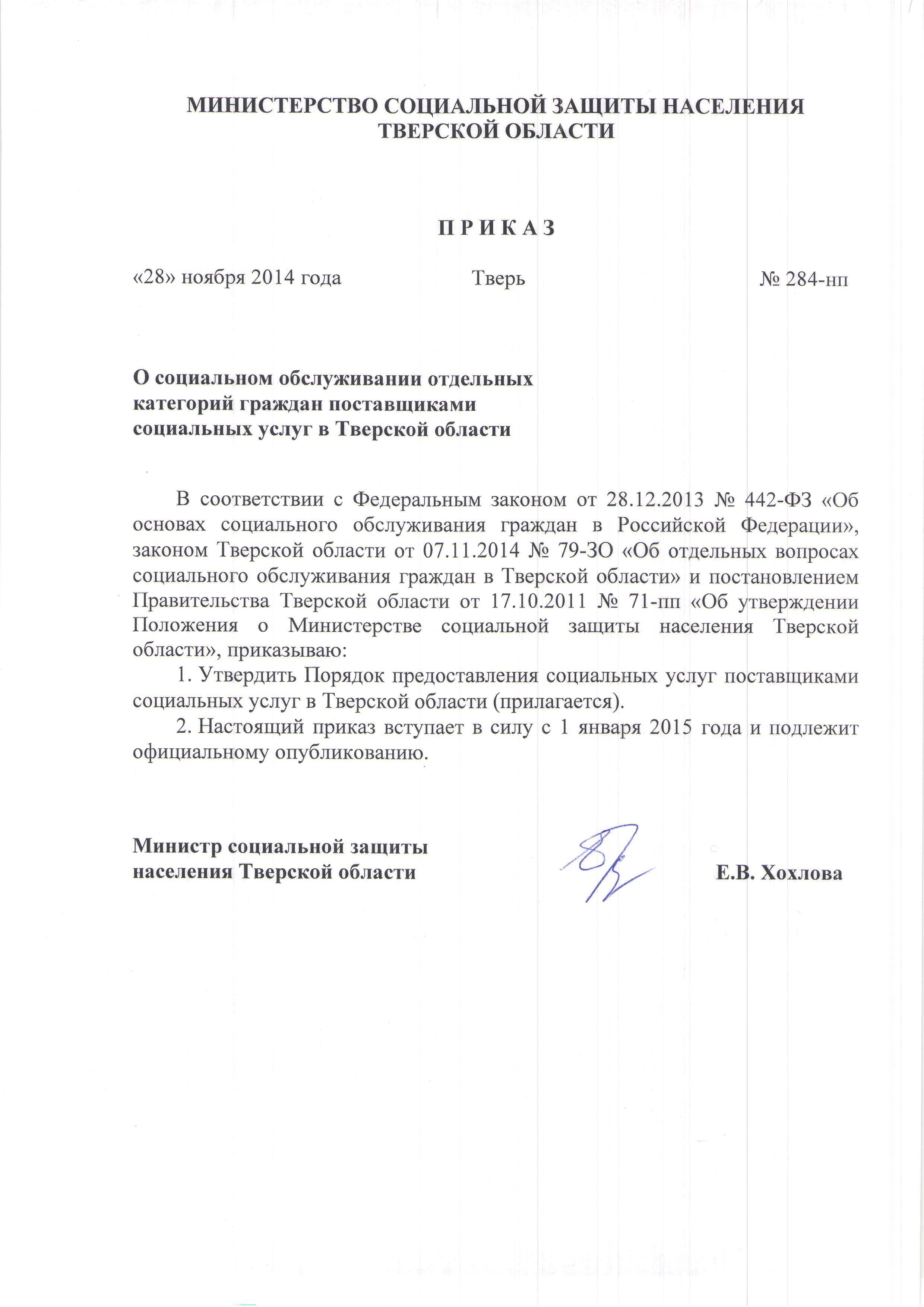 2Приложение к приказу Министерства социальной защиты населения Тверской области от «28» ноября 2014 № 284-нпПорядок предоставления социальных услуг поставщиками социальных услуг вТверской областиРаздел I Общие положенияНастоящий Порядок предоставления социальных услуг поставщиками социальных услуг в Тверской области (далее – Порядок) устанавливает правила предоставления социальных услуг поставщиками социальных услуг Тверской области в форме социального обслуживания граждан (далее также - социальное обслуживание, социальная услуга) на дому, в полустационарной и стационарной формах. В настоящем Порядке понятия и термины используются в значениях, определенных Федеральным законом от 28.12.2013 № 442-ФЗ «Об основах социального обслуживания граждан в Российской Федерации». Настоящий Порядок содержит наименования и стандарты социальных услуг, правила предоставления социальной услуги бесплатно либо за плату или частичную плату, перечень документов, необходимых для предоставления социальной услуги, с указанием документов и информации, которые должен предоставить получатель социальной услуги (далее – получатель), и документов, которые подлежат предоставлению в рамках межведомственного информационного взаимодействия или представляются получателем по собственной инициативе, а также требования к деятельности поставщиков социальных услуг (далее – поставщик). Получателям с учетом их индивидуальных потребностей могут предоставляться следующие виды социальных услуг: а) социально-бытовые; б) социально-медицинские; в) социально-психологические ; г) социально-педагогические; д) социально-трудовые; е) социально-правовые; ж) услуги в целях повышения коммуникативного потенциала получателей социальных услуг, имеющих ограничения жизнедеятельности, в том числе детей-инвалидов; з) срочные социальные услуги. Действие   настоящего   Порядка   распространяется   на   граждан 3Российской Федерации, на иностранных граждан и лиц, без гражданства, постоянно проживающих на территории Тверской области, беженцев.Раздел IIНаименования и стандарты социальных услугПредоставление социальных услуг на дому осуществляется поставщиками в соответствии со стандартом согласно приложению 1 к настоящему Порядку. Предоставление социальных услуг в стационарной форме осуществляется поставщиками: а) несовершеннолетним гражданам, нуждающимся в социальной реабилитации в соответствии со стандартом согласно приложению 2 к настоящему Порядку; б) гражданам пожилого возраста и инвалидам в соответствии со стандартом согласно приложению 3 к настоящему Порядку; в) гражданам, у которых отсутствует определенное место жительства, и отсутствуют средства к существованию в соответствии со стандартом согласно приложению 4 к настоящему Порядку; г) детям-инвалидам в соответствии со стандартом согласно приложению 5 к настоящему Порядку. Предоставление социальных услуг в полустационарной форме детям-инвалидам и детям с ограниченными возможностями здоровья осуществляется поставщиками в соответствии со стандартом согласно приложению 6 к настоящему Порядку. Предоставление срочных социальных услуг осуществляется поставщиками в соответствии со стандартом согласно приложению 7 к настоящему Порядку. Подушевой норматив финансирования социальной услуги определяется после утверждения методических рекомендаций по расчету подушевых нормативов финансирования социальных услуг в соответствии с пунктом 2 части 1 статьи 7 Федерального закона от 28.12.2013 № 442-ФЗ «Об основах социального обслуживания граждан в Российской Федерации» на основании приказа Министерства социальной защиты населения Тверской области. Основными факторами, влияющими на доступность и качество предоставления социальной услуги являются: а) адресность предоставления социальных услуг; б) степень удаленности поставщиков от места жительства получателей и от инфраструктуры населенных пунктов; в) наличие документов, в соответствии с которыми функционируют поставщики; г) условия размещения поставщика, достаточность финансовых и материально-технических ресурсов; 4д) укомплектованность поставщика специалистами, имеющими соответствующее образование, квалификацию, профессиональную подготовку, знания и опыт, необходимые для выполнения возложенных на них обязанностей;е) полнота информации о поставщике, порядке и правилах оказания социальной услуги;ж) наличие собственной и внешней систем (служб) контроля за деятельностью поставщика.12. Качество социальных услуг, оказываемых по видам социальных услуг, оценивается совокупно исходя, в том числе, из объема предоставляемых социальных услуг, сроков предоставления социальных услуг, иных показателей, позволяющих оценить качество социальных услуг.13. При оценке качества предоставления социальной услуги используются следующие показатели:а) степень соответствия установленным требованиям и своевременность оказываемых социальных услуг;б) эффективность - степень улучшения психоэмоционального, физического состояния получателя, решения его правовых, бытовых и других проблем в результате оказания ему социальной услуги, оцениваемая косвенным методом, в том числе путем проведения опросов, при этом учитывается мнение получателя в оценке качества оказанных ему социальных услуг;в) вежливость, компетентность работников поставщика; г) доступность способов взаимодействия с получателями.14. Результатом предоставления социальных услуг является улучшение условий жизнедеятельности получателя и (или) расширение его возможностей самостоятельно обеспечивать свои основные жизненные потребности.15. При получении социальной услуги получатели имеют право на: а) уважительное и гуманное отношение; б) выбор поставщика;в) получение информации о своих правах, обязанностях и условиях оказания социальной услуги;г) конфиденциальность информации личного характера, ставшей известной при оказании услуги;д) защиту своих прав и законных интересов, в том числе, в судебном порядке;е) отказ от получения социальных услуг.16. Социальная услуга, за исключением срочных социальных услуг, предоставляется получателям в соответствии с индивидуальными программами на основании договора о предоставлении социальных услуг (далее - договор), заключаемого между получателем (его законным представителем) и поставщиком. Социальная услуга может предоставляться несовершеннолетним гражданам, нуждающимся в социальной реабилитации,5без заключения договора в случае, если родители или законные представители отсутствуют, либо не желают заключать договор.Социальная услуга предоставляется на период, установленный в договоре; на срок необходимый для социальной реабилитации несовершеннолетнего гражданина, либо на срок, обусловленный нуждаемостью получения срочной социальной услуги. Социальная услуга не предоставляется гражданам, являющимся бактерио- или вирусоносителями, либо при наличии у них хронического алкоголизма, наркомании, онкологических заболеваний, карантинных инфекционных заболеваний, активных форм туберкулеза, тяжелых психических расстройств, венерических и других заболеваний, требующих лечения в специализированных учреждениях здравоохранения. Социальная услуга не предоставляется получателям при наличии у них противопоказаний, предусмотренных Инструкцией о медицинских показаниях и противопоказаниях к приему в дома-интернаты (приложение 2 Положению о доме-интернате для престарелых и инвалидов Министерства социального обеспечения РСФСР, утвержденному приказом Министерства социального обеспечения РСФСР от 27.12.1978 № 145 «Об утверждении положений о доме-интернате для престарелых и инвалидов и психоневрологическом интернате Министерства социального обеспечения РСФСР»). Социальная услуга не предоставляется гражданам, в состоянии алкогольного, наркотического опьянения или при наличии признаков обострения психического заболевания, которые определяются медицинским работником организации социального обслуживания и фиксируются актом. Социальная услуга должна обеспечивать своевременное, полное и в соответствующей форме квалифицированное оказание помощи в решении проблем получателя социальных услуг, удовлетворять его запросы и потребности. Социальная услуга должна соответствовать установленным санитарно-гигиеническим требованиям и оказываться с учетом возрастных особенностей получателя социальных услуг. Поставщики несут полную ответственность за качество социальной услуги, определяют полномочия, ответственность и взаимодействие специалистов, оказывающих социальную услугу. Обязанности и персональная ответственность специалистов за оказание социальной услуги и ее качество закрепляется в их должностных инструкциях. Раздел IIIПравила предоставления социальной услуги бесплатно либо за плату или частичную плату23. Социальные услуги предоставляются бесплатно либо на условиях частичной или полной оплаты.624. Социальные услуги бесплатно предоставляются: а) несовершеннолетним детям;б) лицам, пострадавшим в результате чрезвычайных ситуаций, вооруженных межнациональных (межэтнических) конфликтов;в) на дому и в полустационарной форме социального обслуживания, если на дату обращения среднедушевой доход получателя социальных услуг, рассчитанный в соответствии с нормативными правовыми актами Российской Федерации, ниже предельной величины или равен предельной величине среднедушевого дохода для предоставления социальных услуг бесплатно, установленной законом Тверской области;г) в стационарной форме лицам, у которых отсутствует определенное место жительства и отсутствуют средства к существованию.25. Социальные услуги на дому за частичную плату предоставляются получателям:а) не имеющим близких совершеннолетних трудоспособных родственников, обязанных по законодательству содержать и заботиться о них, если на дату обращения их среднедушевой доход выше предельной величины среднедушевого дохода для предоставления социальных услуг бесплатно;б) имеющим близких родственников, но которые в силу объективных причин не могут обеспечить им постоянный уход и заботу, в силу преклонного возраста, инвалидности (I, II группы), наличия онкологических, психических или ряда инфекционных заболеваний, а так же, если близкий родственник находится в местах лишения свободы, за границей или проживает за пределами муниципального образования Тверской области, если на дату обращения их среднедушевой доход выше предельной величины среднедушевого дохода для предоставления социальных услуг бесплатно.7области26. Социальные услуги за полную плату предоставляются гражданам, признанным нуждающимися в предоставлении социальной услуги, за исключением граждан, указанных в пунктах 24 и 25 настоящего Порядка.27. Размер платы за предоставление социальных услуг определяется в договоре о предоставлении социальных услуг и рассчитывается на основе тарифов на социальные услуги, которые определяются на основе нормативно-подушевого финансирования.28. Расчет среднедушевого дохода получателя осуществляется в соответствии с Правилами определения среднедушевого дохода для предоставления социальных услуг бесплатно, утвержденными постановлением Правительства Российской Федерации от 18.10.2014 № 1075 «Об утверждении Правил определения среднедушевого дохода для предоставления социальных услуг бесплатно».29. Размер предельной величины среднедушевого дохода для предоставления социальных услуг бесплатно, устанавливается законом8Тверской области.30. Стоимость социальных услуг определяется исходя из тарифов на социальные услуги, рассчитанных на основании подушевых нормативов финансирования социальных услуг, установленных Министерством социальной защиты населения Тверской области (далее – Министерство).Условия оплаты социальных услуг (бесплатно либо на условиях, частичной или полной оплаты) пересматриваются поставщиком при изменении размера среднедушевого дохода получателя, величины прожиточного минимума, установленного для соответствующих социально-демографических групп населения Тверской области, ежеквартально.Размер ежемесячной платы за предоставление социальных услуг в стационарной форме социального обслуживания рассчитывается на основе тарифов на социальные услуги, но не может превышать семьдесят пять процентов среднедушевого дохода получателя социальных услуг, рассчитанного в соответствии федеральным законодательством.Размер ежемесячной платы за предоставление социальных услуг в форме социального обслуживания на дому рассчитывается на основе тарифов на социальные услуги, но не может превышать пятьдесят процентов разницы между величиной среднедушевого дохода получателя социальной услуги и предельной величиной среднедушевого дохода для предоставления социальных услуг бесплатно, установленного законом Тверской области.31. В случае изменения размера оплаты за социальные услуги либо условий оплаты поставщик уведомляет об этом получателя (или его законного представителя) в течение 10 рабочих дней со дня вступления в силу приказа Министерства, утверждающего тарифы на социальные услуги, либо возникновения обстоятельств, влияющих на условия оплаты социальных услуг.32. При изменении условий оплаты социальных услуг поставщиком предлагается получателю (его законному представителю) заключить дополнительное соглашение к договору, которое прилагается в 2 экземплярах к уведомлению.33. Оплата, в связи с изменением размера оплаты за социальные услуги или условий оплаты, взимается с 1 числа месяца, следующего за месяцем подписания дополнительного соглашения.34. В случае несогласия на получение социальных услуг в соответствии с новыми размером оплаты, с условиями оплаты социальных услуг получатель (его законный представитель) направляет поставщику заявление об отказе в получении социальной услуги по новым тарифам. Получатель (его законный представитель) обязан произвести в этом случае расчеты с поставщиком за социальные услуги, полученные до дня отказа от них.35. Дополнительные социальные услуги (не входящие в Перечень социальных услуг, утвержденный законом Тверской области от 07.11.2014 № 79-ЗО «Об отдельных вопросах социального обслуживания граждан в Тверской области») и услуги сверх установленного стандартом объема9предоставляются получателям за плату. Тарифы на указанные социальные услуги утверждаются Министерством.36. Средства, полученные от оплаты социальных услуг, зачисляются на счета поставщиков и направляются на дальнейшее развитие социальных услуг, и стимулирование труда специалистов в размере, определяемом Министерством.Раздел IVТребования к деятельности поставщика социальной услуги в сфере социального обслуживания37. Поставщики обязаны:а) осуществлять свою деятельность в соответствии с Федеральным законом от 28.12.2013 № 442-ФЗ «Об основах социального обслуживания граждан в Российской Федерации», другими федеральными законами, областными законами и иными нормативными правовыми актами Тверской области;б) предоставлять социальные услуги получателям в соответствии с индивидуальными программами предоставления социальных услуг и условиями договоров, заключенных с получателями социальных услуг или их законными представителями, на основании требований Федерального закона от 28.12.2013 № 442-ФЗ «Об основах социального обслуживания граждан в Российской Федерации»;в) предоставлять бесплатно в доступной форме получателям или их законным представителям информацию об их правах и обязанностях, о видах социальных услуг, сроках, порядке и об условиях их предоставления, о тарифах на эти услуги и об их стоимости для получателя либо о возможности получать их бесплатно;г) использовать информацию о получателях в соответствии с установленными законодательством Российской Федерации о персональных данных требованиями о защите персональных данных;д) предоставлять органу исполнительной власти Тверской области, уполномоченному на осуществление предусмотренных Федеральным законом от 28.12.2013 № 442-ФЗ «Об основах социального обслуживания граждан в Российской Федерации» полномочий в сфере социального обслуживания граждан, информацию для формирования регистра получателей;е) обеспечивать получателям содействие в прохождении медико-социальной экспертизы, проводимой в установленном федеральным законодательством порядке федеральными учреждениями медико-социальной экспертизы;ж) предоставлять получателям возможность пользоваться услугами связи, в том числе сети «Интернет» и услугами почтовой связи, при получении услуг в организациях социального обслуживания;10з) выделять супругам, проживающим в организации социального обслуживания, изолированное жилое помещение для совместного проживания;и) обеспечивать получателям возможность свободного посещения их законными представителями, адвокатами, нотариусами, представителями общественных и (или) иных организаций, священнослужителями, а также родственниками и другими лицами в дневное и вечернее время (для несовершеннолетних получателей, если это не противоречит их законным интересам);к) обеспечивать сохранность личных вещей и ценностей получателей; л) исполнять иные обязанности, связанные с реализацией правполучателей на социальное обслуживание.38. Поставщики при оказании социальных услуг не вправе:а) ограничивать права, свободы и законные интересы получателей, в том числе при использовании лекарственных препаратов для медицинского применения;б) применять физическое или психологическое насилие в отношении получателей, допускать их оскорбление, грубое обращение с ними;в) помещать детей-инвалидов, не страдающих психическими расстройствами, в стационарные организации социального обслуживания, предназначенные для детей-инвалидов, страдающих психическими расстройствами, и наоборот.39. Деятельность поставщиков регламентируется уставом, положением, лицензиями, правилами, инструкциями, методиками, документами в области стандартизации.40. Условия размещения и оснащения оборудованием поставщиков:а) размещение в специально предназначенном (приспособленном) здании (зданиях) или помещениях, доступных для всех категорий получателей, в том числе для инвалидов и других маломобильных групп населения. Помещения должны быть оснащены телефонной связью;б) помещения (здания) должны соответствовать санитарно-эпидемиологическим правилам и нормативам;в) помещения должны быть оборудованы противопожарной системой и средствами пожаротушения;г) системой оповещения о возникновении чрезвычайной ситуации; д) системой охраны;е) в местах предоставления социальной услуги в доступном для осмотра месте должны быть схемы размещения средств пожаротушения и путей эвакуации граждан.41. Места информирования, предназначенные для ознакомления заявителей, получателей с информационными материалами, оборудуются:а) информационными стендами или терминалом доступа к информационно-справочным материалам (интернет-сайту);б) стульями, столами, стойками.1142. На столах (стойках) размещаются писчая бумага, образцы заполнения заявлений, бланки заявлений и письменные принадлежности для возможного оформления документов.43. Места ожидания должны соответствовать комфортным условиям для заявителей, получателей и оптимальным условиям работы специалистов.44. Центральный вход в помещения (здания) поставщика, его обособленных подразделений оборудуются информационной табличкой (вывеской), содержащей следующую информацию о поставщике:а) наименование; б) место нахождения; в) режим работы.45. Укомплектованность специалистами и их квалификация:а) необходимое для предоставления социальных услуг число специалистов, имеющих соответствующее образование, квалификацию, профессиональную подготовку, обладающих знаниями и опытом, необходимыми для выполнения возложенных на них обязанностей; своевременное повышение их квалификации, в том числе на курсах переподготовки и повышения квалификации, или иными способами;б) чёткое распределение обязанностей специалистов, изложенных в должностных инструкциях, методиках и других документах, регламентирующих их обязанности, права и ответственность;в) обязательная аттестация специалистов в установленном порядке; г) подбор специалистов с необходимыми моральными и деловымикачествами, чувством ответственности.Раздел VПеречень документов, необходимых для предоставления социальной услуги, с указанием документов и информации, которые должен представить получатель социальной услуги, и документов, которые подлежат представлению в рамках межведомственного информационного взаимодействия или представляются получателем социальной услуги по собственной инициативеПодраздел IПорядок предоставления документов, необходимых для предоставления социальной услуги на дому46. Основанием для рассмотрения вопроса о предоставлении социальной услуги на дому является поданное в письменной или электронной форме заявление гражданина или его законного представителя о предоставлении социальной услуги либо обращение в его интересах государственных органов, органов местного самоуправления, общественных объединений непосредственно к поставщику либо переданные заявление или обращение в рамках межведомственного взаимодействия.1247. К заявлению о предоставлении социальной услуги прилагаются следующие документы:а) документ удостоверяющий личность; б) документы о месте жительства и (или) пребывания, фактическогопроживания; в) документы, содержащие сведения о доходах заявителя и членов егосемьи (при наличии), и принадлежащего ему (им) имущества на праве собственности, необходимые для определения среднедушевого дохода для предоставления социальных услуг бесплатно;г) документы о составе семьи (при ее наличии) заявителя; д) справка (заключение) лечебно-профилактических организацийТверской области о состоянии здоровья заявителя и об отсутствии медицинских противопоказаний к предоставлению социальной услуги;е) акт обследования социально-бытовых условий проживания гражданина, нуждающегося в социальном обслуживании.48. В случае обращения законного представителя заявителя дополнительно к документам, указанным в пункте 47 настоящего Порядка, представляется документ, удостоверяющий личность законного представителя и копия документа подтверждающего его полномочия.Копии документов представляются с предъявлением подлинников либо заверенными в установленном законодательством порядке.49. В случае невозможности заявителем (его законным представителем) самостоятельно осуществить сбор необходимых документов поставщик оказывает помощь в их получении и сборе.50. В случае отсутствия у заявителя (его законного представителя) копий представленных документов их изготовление обеспечивается поставщиком. Копии документов заверяются подписью и печатью руководителя поставщика.51. В случае предоставления заявления и документов поставщику в форме электронных документов с использованием электронных носителей и (или) информационно-телекоммуникационных сетей общего пользования, включая информационно-телекоммуникационную сеть «Интернет», поставщик регистрирует заявление и документы в день их поступления.52. Поставщик после рассмотрения заявления о предоставлении социальной услуги и прилагаемых к нему документов передает их в течение двух рабочих дней в уполномоченный исполнительный орган государственной власти Тверской области в сфере социального обслуживания, определенный Правительством Тверской области (далее – уполномоченный орган).53. При уполномоченном органе создается комиссия, которая принимает решение о признании гражданина нуждающимся в социальном обслуживании либо об отказе в социальном обслуживании в течение пяти рабочих дней со дня подачи заявления и документов.О принятом решении заявитель в течение двух дней информируется в13письменной или электронной форме.54. В случае принятия решения о признании заявителя нуждающимся в предоставлении социальной услуги уполномоченный орган составляет индивидуальную программу, в которой указывает форму социального обслуживания, виды, объем, периодичность, условия, сроки предоставления социальных услуг, перечень рекомендуемых поставщиков.Индивидуальная программа составляется в двух экземплярах. Один экземпляр передается получателю (его законному представителю) в срок не более чем десять рабочих дней со дня подачи заявления и документов получателем, либо его законным представителем. Второй экземпляр индивидуальной программы остается в уполномоченном органе.55. Получатель (его законный представитель) предъявляет индивидуальную программу поставщику. Поставщик в течение суток со дня предъявления индивидуальной программы получателем (его законным представителем) заключает с получателем (его законным представителем) договор, определяющий виды, объем и периодичность оказываемых социальных услуг, порядок и размер оплаты, права и обязанности сторон.56. Изменение и расторжение договора осуществляется в соответствии с действующим законодательством.57. Предоставление социальной услуги осуществляется на срок, предусмотренный индивидуальной программой и условиями договора, заключенных с получателем (его законным представителем).58. Решение об отказе в предоставлении социальной услуги может быть принято в следующих случаях:а) при наличии медицинских противопоказаний; б) если оформлен уход в соответствии с Указом Президента РоссийскойФедерации от 26.12.2006 № 1455 «О компенсационных выплатах лицам, осуществляющим уход за нетрудоспособными гражданами»;в) наличие в представленных документах недостоверных сведений; г) предоставлен неполный пакет документов, указных в пункте 47настоящего Порядка.59. Получатель (его законный представитель) ежегодно представляет поставщику справку (заключение) лечебно-профилактического организации о состоянии здоровья и об отсутствии медицинских противопоказаний для предоставления социальной услуги, а также один раз в квартал справку о размере доходов каждого члена семьи (при наличии).Подраздел IIПорядок предоставления документов, необходимых для предоставления социальной услуги в стационарной формеГлава 1. Несовершеннолетним гражданам, нуждающимся в социальной реабилитации1460. Основанием для предоставления социальной услуги является: а) личное обращение;б) заявление родителей получателя или иных его законных представителей с учетом мнения получателя социальных услуг, достигшего возраста десяти лет, за исключением случаев, когда учет мнения получателя противоречит его интересам;в) направление органа социальной защиты населения или согласованное с этим органом ходатайство должностного лица органа или учреждения системы профилактики безнадзорности и правонарушений несовершеннолетних;г) постановление лица, производящего дознание, следователя или судьи в случаях задержания, административного ареста, заключения под стражу, осуждения к аресту, ограничению свободы, лишению свободы родителей (законных представителей) несовершеннолетнего гражданина;д) акт оперативного дежурного районного, городского отдела (управления) внутренних дел, отдела (управления) внутренних дел иного муниципального образования, отдела (управления) внутренних дел закрытого административно-территориального образования, отдела (управления) внутренних дел на транспорте о необходимости приема несовершеннолетнего организацию социального обслуживания.61. Социальная услуга предоставляется на основании решения поставщика в течение суток со дня поступления получателя на основании одного из документов, указанных в пункте 60 настоящего Порядка и зачислении получателя социальных услуг на полное государственное обеспечение.62. Получатели социальных услуг при получении социальной услуги обеспечиваются всем необходимым в соответствии с нормами и правилами законодательства Российской Федерации и Тверской области.Социальная услуга предоставляется на время, необходимое для социальной реабилитации. В случае обращения законного представителя заявителя представляется документ, удостоверяющий личность законного представителя и копия документа подтверждающего его полномочия. Копии документов представляются с предъявлением подлинников либо заверенными в установленном законодательством порядке. В случае предоставления заявления от родителей (законных представителей) и документов в форме электронных документов с использованием электронных носителей и (или) информационно-телекоммуникационных сетей общего пользования, включая информационно-телекоммуникационную сеть «Интернет» поставщик регистрирует заявление и документы в день их поступления. При поступлении заявления родителя (законного представителя) получателя социальных услуг, поставщик после рассмотрения заявления о предоставлении социальной услуги и прилагаемых к нему документов, 15передает их в течение двух рабочих дней в уполномоченный орган.67. В случае заявления родителей (законных представителей) получателя, на основании представленных документов, уполномоченный орган принимает решение о признании гражданина нуждающимся в предоставлении социальной услуги либо в ее отказе в течение пяти рабочих дней со дня подачи заявления и документов.О принятом решении заявитель в течение двух дней информируется поставщиком в письменной или электронной форме.68. В случае принятия решения о признании получателя социальных услуг по заявлению родителей (законных представителей) нуждающимся в предоставлении социальной услуги уполномоченный орган составляет индивидуальную программу, в которой указывает форму социального обслуживания, виды, объем, периодичность, условия, сроки предоставления социальных услуг, перечень рекомендуемых поставщиков.Индивидуальная программа составляется в двух экземплярах. Один экземпляр предается родителям (законным представителям) в срок не более чем десять рабочих дней со дня подачи заявления и документов, второй экземпляр остается у поставщика.69. Родитель (законный представитель) предоставляет индивидуальную программу поставщику. Поставщик в течение суток со дня предоставления индивидуальной программы родителем (законным представителем) заключает с ним договор, определяющий виды, объем и периодичность оказываемых социальных услуг, права и обязанности сторон.70. Изменение и расторжение договора осуществляется в соответствии с действующим законодательством.71. Предоставление социальной услуги осуществляется на срок, предусмотренный индивидуальной программой и условиями договора, заключенных с родителем (законным представителем) получателя социальных услуг.72. При поступлении получателя социальных услуг на основании документов, указанных в подпунктах «а», «в»-«д» пункте 60 настоящего порядка определение нуждаемости в оказании социальных услуг получателем, заключение договора и разработка индивидуальной программы не требуется.Глава 2. Гражданам пожилого возраста и инвалидам73. Социальное обслуживание предоставляется на основании заявления гражданина (или его законного представителя), органа государственной власти, органа местного самоуправления, общественного объединения, поданного в государственное бюджетное учреждение «Комплексный центр социального обслуживания населения» на территории Тверской области (далее – Центр) по месту жительства или месту пребывания гражданина.74.  Зачисление  на  социальное  обслуживание  в  стационарной  форме16осуществляется на основании следующих документов:а) письменное заявление о предоставлении социальных услуг по форме, утвержденной приказом Министерства труда и социальной защиты Российской Федерации от 28.03.2014 № 159н «Об утверждении формы заявления о предоставлении социальных услуг»;б) паспорт или иной документ, удостоверяющий личность заявителя, документ, удостоверяющий полномочия законного представителя заявителя (в случае обращения с заявлением законного представителя);в) медицинская карта заявителя, оформляемого на социальное обслуживание к поставщику;г) заключение консультационно-экспертной комиссии врачей-психиатров медицинской организации, оказывающей психиатрическую помощь, с указанием полного диагноза в соответствии с международной классификацией болезней (МКБ-10) и рекомендацией профиля поставщика;д) в случае обращения инвалидов, дополнительно предоставляются: справка федеральной организации медико-социальной экспертизы,подтверждающая факт установления инвалидности (с действующими сроками освидетельствования);индивидуальная программа реабилитации инвалида (с действующими сроками освидетельствования);е) в случае обращения граждан, признанных в установленном порядке недееспособными, дополнительно предоставляются:копия решения суда о признании гражданина недееспособным, заверенная в установленном законом порядке:решение органа опеки и попечительства о назначении гражданину опекуна (если опекун назначен);правоустанавливающие документы на жилое помещение, подтверждающие право собственности или право пользования жилым помещением;решение органа опеки и попечительства о помещении недееспособного гражданина к поставщику психоневрологического профиля, принятое на основании заключения консультационно-экспертной комиссии врачей-психиатров;ж) документ, содержащий сведения о наличии судимости (при наличии судимости);з) документы, подтверждающие доход гражданина (справки о размере пенсии, алиментах, ежемесячной денежной выплаты) за последние 12 месяцев;и) копия страхового полиса об обязательном медицинском страховании; к) акт материально-бытового положения.75. Заявление и документы, указанные в пункте 74 настоящего Порядка (далее – документы), могут быть поданы в Центр одним из следующих способов:а) путем личного обращения заявителя (его законного представителя). В17этом случае копии с подлинников документов снимает должностное лицо Центра и удостоверяет их при сверке с подлинниками. Подлинники документов возвращаются предоставившему их заявителю в день подачи заявления;б) через организации федеральной почтовой связи. В этом случае документы представляются в копиях, заверенных нотариусом или должностным лицом, уполномоченным в соответствии с действующим законодательством на совершение нотариальных действий;в) в форме электронных документов, передаются с использованием информационно-телекоммуникационной сети «Интернет», включая единый портал государственных и муниципальных услуг.76. Днем обращения заявителя (его законного представителя) является дата регистрации заявления и документов в Центре.77. Заявление и документы регистрируются в журнале регистрации заявлений граждан за предоставлением социального обслуживания (далее – журнал) в день их поступления (подачи) в Центре.78. Журнал прошивается, пронумеровывается, скрепляется печатью Центра.Журнал заявлений ведется ежегодно, последовательно, начиная с номера первого. Все исправления оговариваются «исправленному верить» и удостоверяются подписью руководителя Центра.79. Прием документов осуществляется специалистом Центра. При приеме документов:а) проверяется наличие предусмотренных пунктом 74 настоящего Порядка документов;б) проверяется соответствие представленных документов следующим требованиям:полномочия законного представителя должны быть удостоверены в установленном законом порядке;тексты документов должны быть написаны разборчиво; фамилия, имя, отчество заявителя, его адрес, место жительства, телефон(если есть) должны быть написаны полностью; в документах не должно быть подчисток, приписок, зачеркнутых слов ииных не оговоренных в них исправлений; документы не должны иметь повреждений, наличие которых допускаетмногозначность истолкования содержания; документы должны быть заверены нотариусом или должностным лицом,уполномоченным в соответствии с действующим законодательством на совершение нотариальных действий.80. Представление заявителем (его законным представителем) неполного перечня документов, а также несоответствие представленных документов требованиям, указанным в пункте 74 настоящего Порядка, являются основанием для отказа в приеме заявления и документов.Возврат	заявления  и  документов  не  является  препятствием  для18повторного обращения после устранения заявителем (его законным представителем) причин, послуживших основанием для их возврата.81. Заявителю (его законному представителю), подавшему заявление и документы лично, выдается расписка-уведомление с указанием даты и номера заявления в журнале регистрации заявлений. Расписка-уведомление о регистрации заявления в журнале регистрации заявлений, направленного через организацию федеральной почтовой связи, не выдается.82. Центр после рассмотрения заявления о предоставлении социальной услуги и прилагаемых к нему документов передает их в течение двух рабочих дней в уполномоченный орган.83. Решение о признании гражданина нуждающимся в социальном обслуживании либо об отказе в социальном обслуживании принимает комиссия, которая создается при уполномоченном органе, в течение пяти рабочих дней с даты подачи заявления и прилагаемых к нему документов. О принятом решении заявитель в течение двух дней информируется уполномоченным органом в письменной, устной (по телефону) или электронной форме.84. В случае принятия решения о признании заявителя нуждающимся в предоставлении социальной услуги уполномоченный орган составляет индивидуальную программу, в которой указывает форму социального обслуживания, виды, объем, периодичность, условия, сроки предоставления социальных услуг, перечень рекомендуемых поставщиков.Индивидуальная программа составляется в двух экземплярах. Один экземпляр передается получателю либо его законному представителю в срок не более чем десять рабочих дней со дня подачи заявления и прилагаемых к нему документов получателем, либо его законным представителем. Второй экземпляр индивидуальной программы остается в уполномоченном органе.85. Личное дело получателя (в случае принятия решения о признании заявителя нуждающимся в предоставлении социальной услуги) направляется уполномоченным органом в Министерство в срок не позднее десяти рабочих дней со дня обращения заявителя (его законного представителя), в Центр для выписки путевки и направления получателя на стационарное социальное обслуживание к поставщику.86. Решение о постановке получателя на очередь на получение путевки или о выдаче путевки вне очереди на социальное обслуживание поставщиками доводится Центром в письменной или устной (по телефону) форме до получателя в течение трех рабочих дней со дня поступления из Министерства.Центр в течение трех рабочих дней с момента получения путевки из Министерства письменно или устно (по телефону) уведомляет получателя (законного представителя) о выписке путевки и о необходимости прибыть к поставщику.87. В уведомлении получателю предлагается прибыть к поставщику в сроки, указанные в путевке, со следующими документами:19а) путевка Министерства; б) паспорт;в) результаты лабораторных исследований на группу возбудителей кишечных инфекций, яйца гельминтов, дифтерию, RW;г) результаты бактериологического исследования на группу возбудителей кишечных инфекций действительны в течение 5 дней с момента получения результата на руки;д) пенсионное удостоверение; е) страховое свидетельство;ж) страховой полис об обязательном медицинском страховании; з) индивидуальная программа.88. Получатель (его законный представитель) может отказаться от путевки, уведомив об этом Министерство. В случае если получатель не прибыл к поставщику в сроки, указанные в путевке, и о причинах неприбытия не уведомил Министерство, данный факт также считается отказом от оказания государственной услуги.89. В случае отказа от путевки получатель снимается с очереди и вновь ставится на очередь только на общих основаниях.90. Получатель либо его законный представитель при поступлении на стационарное социальное обслуживание к поставщику предъявляет индивидуальную программу поставщику. Поставщик в течение суток со дня предъявления индивидуальной программы получателем, либо его законным представителем заключает с получателем договор, определяющий виды, объем и периодичность оказываемых социальных услуг, порядок и размер оплаты, права и обязанности сторон.91. Изменение и расторжение договора осуществляется в соответствии с действующим законодательством.92. Предоставление социальной услуги осуществляется на срок, предусмотренный индивидуальной программой и условиями договора, заключенных с получателем либо его законным представителем.93. Решение об отказе в предоставлении стационарного социального обслуживания получателю у поставщика являются:а) наличие у получателя медицинских противопоказаний; б) представление заявителем (законным представителем) недостоверныхсведений; в) если заявитель не относится к категории граждан, которые могутмыть получателями социальных услуг.94. Решение об отказе в предоставлении социальной услуги может быть обжаловано заявителем либо его законным представителем в порядке, установленном законодательством.Глава 3. Гражданам, у которых отсутствует определенное место жительства и отсутствуют средства к существованию2095. Социальное обслуживание предоставляется на основании заявления гражданина (или его законного представителя), органа государственной власти, органа местного самоуправления, общественного объединения, поданного в Центр по месту жительства или месту пребывания гражданина.96. Зачисление на социальное обслуживание осуществляется на основании следующих документов:а) паспорт или иной документ (в случае их наличия), удостоверяющий личность гражданина, либо документ, удостоверяющий личность и полномочия представителя гражданина (в случае обращения с заявлением представителя);б) заключение врача-психиатра медицинской организации, оказывающей психиатрическую помощь, с указанием полного диагноза в соответствии с международной классификацией болезней (МКБ-10) и рекомендацией о возможности получения временного приюта в организации социального обслуживания;в) заключение врача-фтизиатра медицинской организации, оказывающей фтизиатрическую помощь, с указанием полного диагноза в соответствии с международной классификацией болезней (МКБ-10) и рекомендацией о возможности получения временного приюта в организации социального обслуживания;г) документ, содержащий сведения о наличии судимости (при наличии судимости).97. Заявление и документы, указанные в пункте 96 настоящего Порядка, могут быть поданы в Центр одним из следующих способов:а) путем личного обращения заявителя (его законного представителя). В этом случае копии с подлинников документов снимает должностное лицо Центра и удостоверяет их при сверке с подлинниками. Подлинники документов возвращаются представившему их заявителю в день подачи заявления;б) через организации федеральной почтовой связи. В этом случае документы представляются в копиях, заверенных нотариусом или должностным лицом, уполномоченным в соответствии с действующим законодательством на совершение нотариальных действий;в) в форме электронных документов, передаются с использованием информационно-телекоммуникационной сети «Интернет», включая единый портал государственных и муниципальных услуг.98. Днем обращения заявителя (его законного представителя) является дата регистрации заявления и документов в Центре.99. Заявление о предоставлении социальной услуги и документы регистрируются в журнале в день их поступления (подачи) в Центре.100. Журнал регистрации заявлений прошивается, пронумеровывается, скрепляется печатью Центра.Журнал ведется ежегодно, последовательно, начиная с номера первого. Все исправления оговариваются «исправленному верить» и удостоверяются21подписью руководителя Центра.101. Прием документов осуществляется специалистом Центра. При приеме документов:а) проверяется наличие предусмотренных настоящим Порядком документов;б) проверяется соответствие представленных документов следующим требованиям:полномочия законного представителя должны быть удостоверены в установленном законом порядке;тексты документов должны быть написаны разборчиво; фамилия, имя, отчество заявителя, его адрес, место жительства, телефон(если есть) должны быть написаны полностью; в документах не должно быть подчисток, приписок, зачеркнутых слов ииных не оговоренных в них исправлений; документы не должны иметь повреждений, наличие которых допускаетмногозначность истолкования содержания; документы должны быть заверены нотариусом или должностным лицом,уполномоченным в соответствии с действующим законодательством на совершение нотариальных действий.102. Представление заявителем (его законным представителем) неполного перечня документов, а также несоответствие представленных документов требованиям, указанным в пункте 96 настоящего Порядка, являются основанием для отказа в приеме заявления и документов.Возврат заявления и документов не является препятствием для повторного обращения после устранения заявителем (его законным представителем) причин, послуживших основанием для их возврата.103. Заявителю (его законному представителю), подавшему заявление и документы лично, выдается расписка-уведомление с указанием даты и номера заявления в журнале регистрации заявлений. Расписка-уведомление о регистрации заявления в журнале регистрации заявлений, направленного через организацию федеральной почтовой связи, не выдается.104. Центр после рассмотрения заявления о предоставлении социальной услуги и прилагаемых к нему документов передает их в течение двух рабочих дней в уполномоченный орган.105. Решение о признании гражданина нуждающимся в социальном обслуживании либо об отказе в социальном обслуживании принимает комиссия, которая создается при уполномоченном органе, в течение пяти рабочих дней с даты подачи заявления и прилагаемых к нему документов. О принятом решении заявитель в течение двух дней информируется уполномоченным органом в письменной, устной (по телефону) или электронной форме.106. В случае принятия решения о признании заявителя нуждающимся в предоставлении социальной услуги уполномоченный орган составляет индивидуальную программу, в которой указывает форму социального22обслуживания, виды, объем, периодичность, условия, сроки предоставления социальных услуг, перечень рекомендуемых поставщиков.Индивидуальная программа составляется в двух экземплярах. Один экземпляр передается получателю либо его законному представителю в срок не более чем десять рабочих дней со дня подачи заявления и прилагаемых к нему документов получателем, либо его законным представителем. Второй экземпляр индивидуальной программы остается в уполномоченном органе.107. Личное дело получателя (в случае принятия решения о признании заявителя нуждающимся в предоставлении социальной услуги) направляется уполномоченным органом в территориальный отдел социальной защиты населения г. Твери (далее – Отдел) в срок, не позднее десяти рабочих дней со дня обращения заявителя (его законного представителя), в Центр для выписки путевки и направления получателя для предоставления социальной услуги к поставщику.108. Решение о постановке получателя на очередь на получение путевки или о выдаче путевки вне очереди на социальное обслуживание поставщиками доводится Центром в письменной или устной (по телефону) форме до получателя в течение трех рабочих дней со дня его поступления из Отдела.Центр в течение трех рабочих дней с момента получения путевки из Отдела письменно или устной (по телефону) уведомляет получателя (законного представителя) о выписке путевки и о необходимости прибыть к поставщику.109. В уведомлении получателю предлагается прибыть к поставщику в сроки, указанные в путевке, со следующими документами:а) путевка Отдела; б) паспорт (при его наличии);в) заключение врача-психиатра медицинской организации, оказывающей психиатрическую помощь, с указанием полного диагноза в соответствии с международной классификацией болезней (МКБ-10) и рекомендацией о возможности получения социальной услуги;г) заключение врача-фтизиатра медицинской организации, оказывающей фтизиатрическую помощь, с указанием полного диагноза в соответствии с международной классификацией болезней (МКБ-10) и рекомендацией о возможности получения социальной услуги;д) документ, содержащий сведения о наличии судимости (при наличии судимости);е) личное заявление; ж) ходатайство Центра о предоставлении социальной услуги;з) индивидуальная социальная программа.110. Получатель (его законный представитель) может отказаться от путевки, уведомив об этом Отдел. В случае если получатель не прибыл к поставщику в сроки, указанные в путевке, и о причинах неприбытия не уведомил Отдел, данный факт также считается отказом от оказания23государственной услуги.111. В случае, когда путевка выписывается вне очереди, прием Получателей осуществляется при наличии свободных мест у поставщика.112. В случае отказа от путевки получатель снимается с очереди и вновь ставится на очередь только на общих основаниях.113. Получатель либо его законный представитель при поступлении на социальное обслуживание к поставщику предъявляет индивидуальную программу поставщику. Поставщик в течение суток со дня предъявления индивидуальной программы получателем, либо его законным представителем заключает с получателем договор, определяющий виды, объем и периодичность оказываемых социальных услуг, права и обязанности сторон.114. Изменение и расторжение договора осуществляется в соответствии с действующим законодательством.115. Предоставление социальной услуги осуществляется на срок, предусмотренный индивидуальной программой и условиями договора, заключенных с получателем социальных услуг либо его законным представителем.116. Решение об отказе в предоставлении социальной услуги получателю у поставщика являются:а) наличие у получателя медицинских противопоказаний; б) представление заявителем (законным представителем) недостоверныхсведений; в) если заявитель не относится к категории граждан, указанных в пункте3 настоящего Порядка.117. Решение об отказе в предоставлении социальной услуги может быть обжаловано заявителем либо его законным представителем в порядке, установленном законодательством.Глава 4. Детям инвалидам118. Социальное обслуживание предоставляется на основании заявления законного представителя получателя социальной услуги, органа государственной власти, органа местного самоуправления, общественного объединения, поданного в Центр по месту жительства или месту пребывания гражданина.119. К заявлению на предоставление социальной услуги прилагаются следующие документы:а) для получателей социальных услуг в возрасте до 14 лет - свидетельство о рождении, для получателей социальных услуг старше 14 лет - паспорт или иной документ, удостоверяющий личность;б) для детей-сирот и детей, оставшихся без попечения родителей: документы, подтверждающие отнесение получателей социальных услугк категории детей-сирот или детей, оставшихся без попечения родителей;24решение органа опеки и попечительства о направлении ребенка-инвалида, являющегося сиротой либо оставшегося без попечения родителей в организацию социального обслуживания населения и постановление о закреплении и сохранении за ним прав на жилплощадь и имущество, принадлежащее несовершеннолетнему (на детей-сирот и детей, оставшихся без попечения родителей);в) медицинская карта получателя социальных услуг, оформляемого на социальное обслуживание, с результатами медицинского осмотра;г) заключение врачебной комиссии медицинской организации, оказывающей психиатрическую помощь с указанием полного диагноза (с рекомендацией по обучению получателя социальных услуг);д) справка федерального учреждения медико-социальной экспертизы, подтверждающая факт установления инвалидности (с действующими сроками освидетельствования);е) индивидуальная программа реабилитации получателя социальных услуг (с действующими сроками освидетельствования);ж) индивидуальная карта развития ребенка (форма № 26) или медицинская карта ребенка (форма № 026у);з) карта прививок; и) характеристика на получателя (из образовательной организации,организаций здравоохранения, социальной защиты населения); к) личное дело из образовательной организации для обучаемыхполучателей;л) две черно-белые либо цветные фотографии форматом 3 x 4;м) выписка из истории болезни при оформлении получателя из стационара; на всех поступающих – заключение врача-психиатра;н) документы, подтверждающие доход получателя (справки о размере пенсии, алиментах, ежемесячной денежной выплаты) за последние 3 месяца;о) решение суда об установлении статуса (для оставшихся без попечения родителей);п) свидетельства о смерти (для детей сирот и детей, оставшихся без попечения родителей).120. Днем обращения заявителя (его законного представителя) является дата регистрации заявления и документов в Центре.121. Заявление о предоставлении социального обслуживания и документы регистрируются в журнале в день их поступления (подачи) в Центре.122. Журнал прошивается, пронумеровывается, скрепляется печатью Центра.Журнал ведется ежегодно, последовательно, начиная с номера первого. Все исправления оговариваются «исправленному верить» и удостоверяются подписью руководителя Центра.123. Прием документов осуществляется специалистом Центра. При приеме документов:25а) проверяется наличие предусмотренных настоящим Порядком документов;б) проверяется соответствие представленных документов следующим требованиям:полномочия законного представителя должны быть удостоверены в установленном законом порядке;тексты документов должны быть написаны разборчиво; фамилия, имя, отчество заявителя, его адрес, место жительства, телефон(если есть) должны быть написаны полностью; в документах не должно быть подчисток, приписок, зачеркнутых слов ииных не оговоренных в них исправлений; документы не должны иметь повреждений, наличие которых допускаетмногозначность истолкования содержания; документы должны быть заверены нотариусом или должностным лицом,уполномоченным в соответствии с действующим законодательством на совершение нотариальных действий.124. Представление заявителем (его законным представителем) неполного перечня документов, а также несоответствие представленных документов требованиям, указанным в пункте 119 настоящего Порядка, являются основанием для отказа в приеме заявления и документов.Возврат заявления и документов не является препятствием для повторного обращения после устранения заявителем (его законным представителем) причин, послуживших основанием для их возврата.125. Заявителю (его законному представителю), подавшему заявление и документы лично, выдается расписка-уведомление с указанием даты и номера заявления в журнале регистрации заявлений. Расписка-уведомление о регистрации заявления в журнале регистрации заявлений, направленного через организацию федеральной почтовой связи, не выдается.126. Центр после рассмотрения заявления о предоставлении социальной услуги и прилагаемых к нему документов передает их в течение двух рабочих дней в уполномоченный орган.127. Решение о признании гражданина нуждающимся в социальном обслуживании либо об отказе в социальном обслуживании принимает уполномоченный орган в течение пяти рабочих дней с даты подачи заявления и прилагаемых к нему документов. О принятом решении заявитель в течение двух дней информируется уполномоченным органом в письменной, устной (по телефону) или электронной форме.128. В случае принятия решения о признании заявителя нуждающимся в предоставлении социальной услуги уполномоченный орган составляет индивидуальную программу, в которой указывает форму социального обслуживания, виды, объем, периодичность, условия, сроки предоставления социальных услуг, перечень рекомендуемых поставщиков.Индивидуальная программа составляется в двух экземплярах. Один экземпляр передается получателю либо его законному представителю в срок26не более чем десять рабочих дней со дня подачи заявления и прилагаемых к нему документов получателем, либо его законным представителем. Второй экземпляр передается поставщику.129. Личное дело получателя (в случае принятия решения о признании заявителя нуждающимся в предоставлении социальной услуги) направляется уполномоченным органом в Министерство в срок не позднее десяти рабочих дней со дня обращения заявителя (его законного представителя) в Центр для выписки путевки и направления получателя на стационарное социальное обслуживание к поставщику.130. Решение о постановке получателя на очередь на получение путевки или о выдаче путевки вне очереди на социальное обслуживание поставщиками доводится Центром в письменной или устной (по телефону) форме до получателя в течение трех рабочих дней со дня его поступления из Министерства.Центр в течение трех рабочих дней с момента получения путевки из Министерства письменно или устной (по телефону) уведомляет получателя (законного представителя) о выписке путевки и о необходимости прибыть к поставщику.131. В уведомлении предлагается прибыть в сроки, указанные в путевке, со следующими документами:а) путевка уполномоченного органа; б) паспорт;в) результаты лабораторных исследований на группу возбудителей кишечных инфекций, яйца гельминтов, дифтерию, крови на ВИЧ, гепатиты «В» и «С», реакцию Вассермана, общий анализ крови и мочи с указанием № и даты обследования;г) справка об отсутствии контактов с инфекционными больными по месту проживания, со дня выдачи которых прошло не более 3 календарных дней;д) пенсионное удостоверение; е) страховой медицинский полис;ж) страховое свидетельство обязательного пенсионного страхования; з) флюорография органов грудной клетки (для детей младше 14 лет попоказаниям); и) сберегательная книжка получателей (для детей-сирот и детей,оставшихся без попечения родителей); к) справка с места жительства о составе семьи (для родителя (законногопредставителя) получателя); л) акт обследования материально-бытового положения семьи (суказанием места работы и заработка, условий содержания и воспитания получателя, сведений о занимаемой жилплощади и наличии имущества, принадлежащего получателю);м) индивидуальная программа реабилитации.132.   Результаты   бактериологического   исследования   на   группу27возбудителей кишечных инфекций действительны в течение 10 дней с момента забора материала для исследований, анализа крови на ВИЧ, гепатиты «В» и «С», реакцию Вассермана – в течение 6 месяцев, общего анализа крови и мочи – в течение 1 месяца.133. Получатель (его законный представитель) может отказаться от путевки, уведомив об этом Министерство. В случае, если получатель не прибыл к поставщику в сроки, указанные в путевке, и о причинах неприбытия не уведомил Министерство, данный факт также считается отказом от оказания государственной услуги.134. В случае, когда путевка выписывается вне очереди, прием получателей осуществляется при наличии свободных мест у поставщика.135. В случае отказа от путевки получатель снимается с очереди и вновь ставится на очередь только на общих основаниях.136. Получатель либо его законный представитель при поступлении на стационарное социальное обслуживание к поставщику предъявляет индивидуальную программу поставщику. Поставщик в течение суток со дня предъявления индивидуальной программы получателем, либо его законным представителем заключает с получателем договор, определяющий виды, объем и периодичность оказываемых социальных услуг, порядок и размер оплаты, права и обязанности сторон.137. Поставщик социальных услуг формирует личное дело на каждого получателя. Личное дело представляет собой сброшюрованный комплект документов (копий формата А4), указанных в настоящем Порядке.138. Решение об отказе в предоставлении социальной услуги может быть принято в следующих случаях:а) при наличии медицинских противопоказаний; б) наличие в представленных документах недостоверных сведений;в) неполный пакет документов, указных в пункте 119 настоящего Порядка;г) если заявитель не относится к категории граждан, указанных в пункте 5 настоящего Порядка.139. Решение об отказе в предоставлении социальной услуги может быть обжаловано заявителем либо его законным представителем в порядке, установленном законодательством.Подраздел IIIПорядок предоставления документов, необходимых для предоставления социальной услуги в полустационарной формедетям-инвалидам и детям с ограниченными возможностями здоровья140. Основанием для рассмотрения вопроса о предоставлении социальной услуги является поданное в письменной или электронной форме заявление гражданина (его законного представителя) о предоставлении социальной услуги либо обращение в его интересах государственных28органов, органов местного самоуправления, общественных объединений непосредственно к поставщику либо переданные заявление или обращение в рамках межведомственного взаимодействия.141. К заявлению на предоставление социальной услуги прилагаются следующие документы:а) история развития ребенка (ф. № 112/у) или амбулаторная карта подростка (ф. № 025/у);б) для детей в возрасте до 14 лет - свидетельство о рождении, для детей старше 14 лет - паспорт или иной документ, удостоверяющий личность;в) заключение федерального учреждения медико-социальной экспертизы, подтверждающее факт установления инвалидности (с действующими сроками освидетельствования);г) индивидуальная программа реабилитации ребенка-инвалида (с действующими сроками освидетельствования).д) справка (заключение) лечебно-профилактических организаций Тверской области о состоянии здоровья ребенка и об отсутствии медицинских противопоказаний к предоставлению социальной услуги.142. Прием документов осуществляется поставщиком. При приеме документов:а) проверяется наличие документов, предусмотренных настоящим Порядком;б) проверяется соответствие представленных документов следующим требованиям:тексты документов должны быть написаны разборчиво; фамилия, имя, отчество получателя социальных услуг, его адрес, местожительства, телефон (если есть) должны быть написаны полностью; в документах не должно быть подчисток, приписок, зачеркнутых слов ииных не оговоренных в них исправлений; документы не должны иметь повреждений, наличие которых допускаетмногозначность истолкования содержания.143. В случае предоставления заявления и документов поставщику в форме электронных документов с использованием электронных носителей и (или) информационно-телекоммуникационных сетей общего пользования, включая информационно-телекоммуникационную сеть «Интернет» поставщик регистрирует заявление и документы в день их поступления.144. Поставщик после рассмотрения заявления о предоставлении социальной услуги и прилагаемых к нему документов передает их в течение двух рабочих дней в уполномоченный орган.145. Уполномоченный орган принимает решение о признании гражданина нуждающимся в предоставлении социальной услуги либо в их отказе в течение пяти рабочих дней со дня подачи заявления о предоставлении социальной услуги.О принятом решении заявитель (его законный представитель) в течение двух дней информируется поставщиком в письменной или электронной29форме.146. Решение об отказе в предоставлении социальной услуги может быть принято в следующих случаях:а) при наличии медицинских противопоказаний; б) наличие в представленных документах недостоверных сведений;в) неполный пакет документов, указанных в пункте 141 настоящего Порядка.147. В случае принятия решения о признании заявителя нуждающимся в предоставлении социальной услуги уполномоченный орган составляет индивидуальную программу предоставления социальной услуги, в которой указывает виды, объем, периодичность, условия, сроки предоставления социальных услуг, перечень рекомендуемых поставщиков.Индивидуальная программа предоставления социальной услуги составляется в двух экземплярах. Один экземпляр передается получателю (его законному представителю) в срок не более чем десять рабочих дней со дня подачи заявления и документов получателем (его законным представителем). Второй экземпляр передается поставщику.148. Получатель (его законный представитель) предъявляет индивидуальную программу поставщику. Поставщик в течение суток со дня предъявления индивидуальной программы получателем (его законным представителем) заключает с получателем (его законным представителем) договор, определяющий виды, объем и периодичность оказываемых социальных услуг, права и обязанности сторон (далее - договор).149. Изменение и расторжение договора осуществляется в соответствии с действующим законодательством.150. Предоставление социальной услуги осуществляется на срок, предусмотренный индивидуальной программой предоставления социальной услуги и условиями договора, заключенного с получателем (его законным представителем).151. Поставщик формирует личное дело на каждого получателя. Личное дело представляет собой сброшюрованный комплект документов (копий формата А4), указанных в пункте 148 настоящего Порядка.Раздел VIПрекращение, приостановление предоставления социальной услугиПодраздел IПрекращение предоставления социальной услуги на дому152. Принятие решения о прекращении предоставления социальной услуги на дому осуществляется поставщиком в следующих случаях:а) личного письменного заявления получателя (его законного представителя) об отказе в получении социальной услуги;б) окончания срока предоставления социальной услуги в соответствии с30индивидуальной программой и (или) истечения срока договора; в) нарушения получателем (его законным представителем) условийзаключенного договора в порядке, установленном договором; г) выявления медицинских противопоказаний у получателя; д) смерти получателя или ликвидации поставщика;е) наличия решения суда о признании получателя безвестно отсутствующим или умершим;ж) осуждения получателя к отбыванию наказания в виде лишения свободы.153. Поставщик уведомляет уполномоченный орган об обстоятельствах, препятствующих предоставлению социальной услуги.154. Приказ о прекращении в предоставлении социальной услуги издается поставщиком не позднее трех календарных дней со дня получения уведомления и документов, подтверждающих информацию о наступлении обстоятельств, предусмотренных пунктом 152 настоящего Порядка.155. Поставщик, под роспись уведомляет получателя (его законного представителя) о принятом решении.Подраздел IIПрекращение, приостановление предоставления социальной услуги в стационарной формеГлава 1. Несовершеннолетним гражданам, нуждающимся в социальной реабилитации156. Принятие решения о прекращении предоставления социальной услуги осуществляется поставщиком в следующих случаях:а) личного письменного заявления получателя (если услуги предоставлялись по личному обращению);б) окончания срока предоставления социальной услуги в соответствии с индивидуальной программой и (или) истечения срока договора (в случае наличия договора);в) нарушения получателем (его законным представителем) условий заключенного договора в порядке, установленном договором;г) наличия распорядительного акта органов опеки и попечительства при установлении правового статуса ребенка-сироты или ребенка, оставшегося без попечения родителей и дальнейшего жизнеустройства (передача в замещающую семью, направление в государственное образовательное учреждение);д) наличия разрешения территориальных органов социальной защиты населения о возвращении получателя социальных услуг в кровную семью при условии поступления по ходатайству или направлению органов социальной защиты населения или ответственных лиц системы профилактики безнадзорности и правонарушений несовершеннолетних, или31доставленного по акту оперативным дежурным органов внутренних дел; е) смерти получателя или ликвидации поставщика;ж) наличия решения суда о признании получателя безвестно отсутствующим или умершим;з) осуждения получателя к отбыванию наказания в виде лишения свободы.157. Основаниями для отказа в оказании социальных услуг поставщиком получателю социальных услуг являются состояния алкогольного, наркотического, токсического опьянения, наличие признаков обострения психического заболевания, которые определяются медицинским работником поставщика и фиксируются актом.158. Поставщик уведомляет уполномоченный орган об обстоятельствах, препятствующих предоставлению социальной услуги.159. Приказ о прекращении в предоставлении социальной услуги издается поставщиком не позднее трех календарных дней со дня получения уведомления и документов, подтверждающих информацию о наступлении обстоятельств, предусмотренных пунктом 156 настоящего Порядка.160. Поставщик под роспись уведомляет получателя (его законного представителя) о принятом решении.Глава 2. Гражданам пожилого возраста и инвалидам, перевод к другому поставщику161. Основанием для приостановления оказания социальных услуг является личное заявление получателя (его законного представителя) о приостановлении оказания социальных услуг с указанием периода приостановления оказания социальных услуг.162. Приостановление оказания социальных услуг осуществляется на срок не более одного месяца в год. В случае прохождения получателем лечения в стационарной медицинской организации срок приостановления оказания социальных услуг исчисляется исходя из сроков нахождения его в медицинской организации.163. Решение о приостановлении оказания социальных услуг принимается поставщиком в срок не более трех рабочих дней со дня регистрации заявления получателя (его законного представителя) и оформляется соответствующим актом поставщика с обязательным указанием основания для приостановления.164. В случае отсутствия получателя у поставщика свыше пятнадцати календарных дней в месяце часть денежных средств за содержание у поставщика возмещается ему на основании личного заявления и приказа поставщика в соответствии с договором.165. Перевод от одного поставщика к другому осуществляется на основании путевки, выписанной Министерством, по инициативе получателя (его законного представителя) на основании письменного заявления либо по32инициативе поставщика при наличии свободных мест у другого поставщика. 166. Путевка на перевод от одного поставщика к другому по инициативеполучателя выписывается на основании письменного заявления получателя (его законного представителя), а также выписки из истории болезни получателя о состоянии его здоровья, представленных поставщиком, от которого осуществляется перевод.167. Путевка на перевод от одного поставщика к другому по инициативе поставщика выписывается:а) в случае выявления факта наличия у получателя судимости или неоднократного привлечения к административной ответственности за нарушение общественного порядка – на основании документа, содержащего сведения о наличии судимости или неоднократного привлечения к административной ответственности за нарушение общественного порядка, а также выписки из истории болезни получателя о состоянии его здоровья, представленных поставщиком, от которого осуществляется перевод;б) в случае выявления нуждаемости получателя в стационарном социальном обслуживании у поставщика другого профиля – на основании заключения консультационно-экспертной комиссии врачей-психиатров медицинской организации, оказывающей психиатрическую помощь, с рекомендацией профиля поставщика, а также выписки из истории болезни получателя о состоянии его здоровья, представленных поставщиком, от которого осуществляется перевод;в) на основании решения суда о переводе к специальному поставщику, а также выписки из истории болезни получателя о состоянии его здоровья, представленных поставщиком, от которого осуществляется перевод.168. Принятие решения о прекращении предоставления социальной услуги осуществляется поставщиком в следующих случаях:а) личного письменного заявления получателя (его законного представителя) об отказе в социальной услуге;б) окончания срока предоставления социальной услуги в соответствии с индивидуальной программой и (или) истечения срока договора;в) нарушения получателем (его законным представителем) условий заключенного договора в порядке, установленном договором;г) выявления медицинских противопоказаний у получателя; д) смерти получателя или ликвидации поставщика;е) наличие решения суда о признании получателя безвестно отсутствующим или умершим;ж) осуждения получателя к отбыванию наказания в виде лишения свободы;з) перевода получателя на стационарное социальное обслуживание к другому поставщику.169. Договор может быть расторгнут: а) по инициативе получателя; б) по инициативе поставщика.33170. Расторжение договора по инициативе получателя осуществляется на основании его письменного заявления (его законного представителя) о снятии с социального обслуживания и получении информации о возможных последствиях принятого им решения.171. Расторжение договора по инициативе поставщика осуществляется в установленном законодательством порядке в случаях:а) выявления обстоятельств, являющихся основанием для отказа в приеме на социальное обслуживание к поставщику;б) нарушения условий оплаты за социальное обслуживание, а также правил внутреннего распорядка, установленных поставщиком;в) если получатель получил разрешение на временное выбытие от поставщика и не вернулся в течение трех календарных дней после установленного для возвращения срока, либо самовольно выбыл от поставщика и не вернулся в течение трех календарных дней со дня самовольного выбытия.172. Поставщик уведомляет уполномоченный орган об обстоятельствах, препятствующих предоставлению социальной услуги.173. Приказ о прекращении в предоставлении социальной услуги издается поставщиком не позднее трех календарных дней со дня получения уведомления и документов, подтверждающих информацию о наступлении обстоятельств, предусмотренных пунктом 168 настоящего Порядка.174. Поставщик под роспись уведомляет получателя (его законного представителя) о принятом решении.Глава 3. Гражданам, у которых отсутствует определенное место жительства и отсутствуют средства к существованию175. Основанием для приостановления оказания социальных услуг является личное заявление получателя (его законного представителя) о приостановлении оказания социальных услуг с указанием периода приостановления оказания социальных услуг.176. Приостановление оказания социальных услуг осуществляется на срок не более одного месяца в год. В случае прохождения получателем лечения в стационарной медицинской организации срок приостановления оказания социальных услуг исчисляется исходя из сроков нахождения его в медицинской организации.177. Решение о приостановлении оказания социальных услуг принимается поставщиком в срок не более трех рабочих дней со дня регистрации заявления получателя (его законного представителя) и оформляется соответствующим актом поставщика с обязательным указанием основания для приостановления.178. В случае отсутствия получателя у поставщика свыше пятнадцати календарных дней в месяце часть денежных средств за содержание у поставщика возмещается ему на основании личного заявления и приказа34поставщика в соответствии с договором.179. Перевод от одного поставщика к другому на постоянное стационарное обслуживание осуществляется на основании путевки, выписанной Министерством, по инициативе получателя (его законного представителя) на основании письменного заявления либо по инициативе поставщика при наличии свободных мест у другого поставщика.180. Путевка на перевод от одного поставщика к другому по инициативе получателя выписывается на основании письменного заявления получателя (его законного представителя), а также выписки из истории болезни получателя о состоянии его здоровья, представленных поставщиком, от которого осуществляется перевод.181. Путевка на перевод от одного поставщика к другому по инициативе поставщика выписывается:а) в случае выявления факта наличия у получателя судимости или неоднократного привлечения к административной ответственности за нарушение общественного порядка – на основании документа, содержащего сведения о наличии судимости или неоднократного привлечения к административной ответственности за нарушение общественного порядка, а также выписки из истории болезни получателя о состоянии его здоровья, представленных поставщиком, от которого осуществляется перевод;б) в случае выявления нуждаемости получателя в стационарном социальном обслуживании у поставщика другого профиля – на основании заключения консультационно-экспертной комиссии врачей-психиатров медицинской организации, оказывающей психиатрическую помощь, с рекомендацией профиля поставщика, а также выписки из истории болезни получателя о состоянии его здоровья, представленных поставщиком, от которого осуществляется перевод;в) на основании решения суда о переводе к специальному поставщику, а также выписки из истории болезни получателя о состоянии его здоровья, представленных поставщиком, от которого осуществляется перевод.182. Принятие решения о прекращении предоставления социальной услуги осуществляется поставщиком в следующих случаях:а) личного письменного заявления получателя (его законного представителя) об отказе в социальной услуге;б) окончания срока предоставления социальной услуги в соответствии с индивидуальной программой и (или) истечения срока договора;в) при нарушении получателем (его законным представителем) условий заключенного договора в порядке, установленном договором;г) выявления медицинских противопоказаний у получателя; д) смерти получателя или ликвидации поставщика;е) наличия решения суда о признании получателя безвестно отсутствующим или умершим;ж) осуждения получателя к отбыванию наказания в виде лишения свободы;35з) перевода получателя на постоянное стационарное социальное обслуживание к другому поставщику.183. Договор может быть расторгнут: а) по инициативе получателя; б) по инициативе поставщика.184. Расторжение договора по инициативе получателя осуществляется на основании его письменного заявления (его законного представителя) о снятии с социального обслуживания и получении информации о возможных последствиях принятого им решения.185. Расторжение договора по инициативе поставщика осуществляется в установленном законодательством порядке в случаях:а) выявления обстоятельств, являющихся основанием для отказа в приеме на социальное обслуживание к поставщику;б) временного выбытия получателя по разрешению от поставщика и в случае невозврата не вернулся в течение трех календарных дней после установленного для возвращения срока, либо самовольно выбыл от поставщика и не вернулся в течение трех календарных дней со дня самовольного выбытия;в) за систематическое или грубое однократное нарушение правил проживания, внутреннего распорядка и общественного порядка;г) при отказе получателя от перевода на постоянное стационарное обслуживание к другому поставщику по медицинским показаниям.186. Поставщик уведомляет уполномоченный орган об обстоятельствах, препятствующих предоставлению социальной услуги.187. Приказ о прекращении в предоставлении социальной услуги издается поставщиком не позднее трех календарных дней со дня получения уведомления и документов, подтверждающих информацию о наступлении обстоятельств, предусмотренных пунктом 182 настоящего Порядка.188. Поставщик под роспись уведомляет получателя (его законного представителя) о принятом решении.189. При выписке получателю возвращаются личные вещи, ценности, хранившиеся у поставщика, медицинские и другие документы, имеющиеся в личном деле получателя социальных услуг и не подлежащие дальнейшему хранению.190. Основанием для приостановления оказания социальных услуг является личное заявление родителя (законного представителя) о приостановлении оказания социальных услуг с указанием периода приостановления оказания социальных услуг.191. Временное выбытие получателя осуществляется только по личному заявлению (законных представителей) и с согласия поставщика на срок не более трех месяцев.В суммарно допустимый срок выбытия не включается нахождение на лечении в стационарных организациях государственной (муниципальной) системы здравоохранения, а также в санаторно-курортных и36реабилитационных учреждениях в соответствии с индивидуальной программой реабилитации.Глава 4. Детям-инвалидамПринятие решения о прекращении предоставления социальной услуги осуществляется поставщиком в следующих случаях: а) окончания срока предоставления социальной услуги в соответствии с индивидуальной программой и (или) истечения срока договора; б) личного письменного заявления получателя, в том числе по заявлению лица, признанного в установленном законодательством порядке недееспособным, при наличии заключения врачебной комиссии с участием врача-психиатра о том, что по состоянию здоровья получатель способен проживать самостоятельно; в) заявления законного представителя получателя, признанного в установленном законодательством порядке недееспособным, если он по своему состоянию не способен подать личное заявление, при условии, что его законный представитель обязуется осуществлять уход и (или) обеспечить осуществление ухода за своим подопечным; вместе с заявлением представляется решение органа опеки и попечительства о назначении опекуна; г) достижения получателем 18-летнего возраста; д) снятия статуса «ребенок-инвалид»; е) нарушения получателем (его законным представителем) условий заключенного договора в порядке, установленном договором; ж) выявления медицинских противопоказаний у получателя; з) смерти получателя или ликвидации поставщика; и) наличия решения суда о признании получателя безвестно отсутствующим или умершим; к) осуждения получателя к отбыванию наказания в виде лишения свободы. Поставщик уведомляет уполномоченный орган об обстоятельствах, препятствующих предоставлению социальной услуги. Приказ о прекращении в предоставлении социальной услуги издается поставщиком не позднее трех календарных дней со дня получения им уведомления и документов, подтверждающих информацию о наступлении обстоятельств, предусмотренных пунктом 192 настоящего Порядка. Поставщик, под роспись уведомляет получателя (его законного представителя) о принятом решении. Подраздел IIIПрекращение предоставления социальной услуги в полустационарной форме детям-инвалидам и детям с ограниченными возможностями здоровья37196. Принятие решения о прекращении предоставления социальной услуги осуществляется поставщиком в следующих случаях:а) личного письменного заявления получателя (его законного представителя) об отказе в социальной услуге;б) окончания срока предоставления социальной услуги в соответствии с индивидуальной программой и (или) истечения срока договора;в) нарушения получателем (его законным представителем) условий заключенного договора в порядке, установленном договором;г) выявления медицинских противопоказаний у получателя; д) смерти получателя или ликвидации поставщика;е) наличия решения суда о признании получателя безвестно отсутствующим или умершим;ж) осуждения получателя к отбыванию наказания в виде лишения свободы.197. Поставщик уведомляет уполномоченный орган об обстоятельствах, препятствующих предоставлению социальной услуги.198. Приказ о прекращении в предоставлении социальной услуги издается поставщиком не позднее трех календарных дней со дня получения им уведомления и документов, подтверждающих информацию о наступлении обстоятельств, предусмотренных пунктом 196 настоящего Порядка.199. Поставщик, под роспись уведомляет получателя (его законного представителя) о принятом решении.Раздел VII Срочные социальные услугиСрочные социальные услуги предоставляются получателям в целях оказания неотложной помощи с учетом их индивидуальной нуждаемости. Срочные социальные услуги предоставляются бесплатно. Срочные социальные услуги предоставляются поставщиками без составления индивидуальной программы и без заключения договора о предоставлении социальных услуг. Основанием для предоставления срочных социальных услуг является заявление получателя, а также получение от медицинских, образовательных или иных организаций, не входящих в систему социального обслуживания, информации о гражданах, нуждающихся в предоставлении срочных социальных услуг. Подтверждением предоставления срочных социальных услуг является акт о предоставлении срочных социальных услуг, содержащий сведения об их получателе и поставщике, видах предоставленных срочных социальных услуг, сроках, дате и об условиях их предоставления. Акт о предоставлении срочных социальных услуг подтверждается подписью их получателя. 38205. Срочные социальные услуги в виде предоставления одежды, обуви и других предметов первой необходимости, бесплатного горячего питания или набора продуктов, временного жилого помещения, предоставляются при наличии возможности их оказания услуги поставщиком.Раздел VIIIКонтроль за предоставлением социальной услуги206. Контроль за предоставлением социальной услуги осуществляется в следующих формах: внутренний и внешний.Внутренний текущий контроль осуществляется руководителем поставщика. К внешней форме контроля относится: а) региональный государственный контроль в сфере социального обслуживания, осуществляемый уполномоченным органом в порядке, установленном Правительством Тверской области;б) общественный контроль в сфере социального обслуживания осуществляемый гражданами, общественными и иными организациями в соответствии с законодательством Российской Федерации о защите прав потребителей.209. К отношениям, связанным с осуществлением государственного контроля в сфере социального обслуживания, организацией и проведением проверок поставщиков социальных услуг, применяются положения Федерального закона от 26.12.2008 № 294-ФЗ «О защите прав юридических лиц и индивидуальных предпринимателей при осуществлении государственного контроля (надзора) и муниципального контроля».Раздел IX Иные положенияЦентр в течение 1 рабочего дня со дня регистрации заявления проверяет наличие сведений о гражданине в информационной базе данных органов социальной защиты населения Тверской области. В случае отсутствия в информационной базе данных органов социальной защиты населения Тверской области сведений о гражданине специалист Центра в течение 1 рабочего дня со дня регистрации заявления в случае необходимости запрашивает документы, у соответствующих органов, организаций и учреждений. Обработка сведений, содержащихся в заявлении, прилагаемых к нему документах и (или) ответах на межведомственные запросы ведется с использованием информационной базы данных органов социальной защиты населения Тверской области. В рамках длящихся правоотношений получателям, у которых право на получение возникло до вступления в силу настоящего Порядка, вновь устанавливаемые размеры платы за предоставление социальных услуг 39поставщиком не могут быть выше размеров платы за предоставление этим лицам соответствующих социальных услуг, установленных по состоянию на 31.12.2014, а условия предоставления социальных услуг не могут быть ухудшены по сравнению с условиями по состоянию на 31.12.2014.40Приложение 1 к Порядку предоставления социальных услугпоставщиками социальных услуг в Тверской областиСтандарт социальных услуг, предоставляемых поставщиками социальныхуслуг в Тверской области в форме социального обслуживания на дому4142434445464748495051525354555. Социально-трудовые56575859606162Приложение 2 к Порядку предоставления социальных услугпоставщиками социальных услуг в Тверской областиСтандарт социальных услуг, предоставляемых поставщиками социальных услуг в Тверской области в стационарнойформе несовершеннолетним гражданам, нуждающимся в социальной реабилитации636465666768697071Приложение 3 к Порядку предоставления социальных услугпоставщиками социальных услуг в Тверской областиСтандарт социальных услуг, предоставляемых поставщиками социальных услуг в Тверской области в стационарнойформе гражданам пожилого возраста и инвалидам72737475Создание благоприятных,     Предоставляются  благоустроенные  жилые 7677предоставление комплекта похоронной одежды; оплата специализированным организациям за предоставление услуг в пределах гарантированного перечня услуг по погребению, предусмотренного федеральным законодательством 7879Выполнение процедур,      Проведение  в  соответствии  с  назначением 8081828384858687888990Оказание помощи в Помощь в оформлении документов. 917. Услуги в целях повышения коммуникативного потенциала получателей социальных услуг, имеющих ограничения жизнедеятельности92содействие в проведении протезирования; проведение    лечебной    физкультуры, 9394Приложение 4 к Порядку предоставления социальных услугпоставщиками социальных услуг в Тверской областиСтандарт социальных услуг, предоставляемых поставщиками социальных услуг в Тверской области в стационарнойформе гражданам, у которых отсутствует определенное место жительства, и отсутствуют средства к существованию9596979899100Выполнение процедур,      Проведение   в   соответствии   с   назначением 101102Проведение мероприятий,    Лекции и практические занятия по проблемно- 103104105106107108109социальных услуг, предоставляемых поставщиками социальных услуг в Тверской области в полустационарной форме детям-инвалидам110111112113114115116117118119120Приложение 6 к Порядку предоставления социальных услугпоставщиками социальных услуг в Тверской областиСтандарт социальных услуг, предоставляемых поставщиками социальных услуг в Тверской области в стационарнойформе детям-инвалидам и детям с ограниченными возможностями здоровья121122123124125126127128129Приложение 7 к Порядку предоставления социальных услуг130поставщиками социальных услуг в Тверской областиСтандарт срочных социальных услуг, предоставляемыхпоставщиками социальных услуг в Тверской области131132Для получателей, не имеющихДля получателей, имеющих близкихблизких совершеннолетнихродственников, но которые в силутрудоспособных родственников,объективных причин не могут обеспечитьобязанных по законодательствуим постоянный уход и заботу, в силусодержать и заботиться о нихпреклонного возраста, инвалидности (I, IIУровень доходаУровень дохода(% от полной стоимостигруппы), наличия онкологических,Уровень доходаУровень доходасоциальных услуг)психических или ряда инфекционныхсоциальных услуг)психических или ряда инфекционныхзаболеваний, а так же, если близкийродственник находится в местах лишениясвободы, за границей или проживает запределами муниципального образования(% от полной стоимости социальных услуг)123среднедушевойсреднедушевойдоход  отполуторадо  двукратнойдо  двукратнойвеличиныпрожиточногопрожиточногоминимума,минимума,5 %15 %установленногоустановленногопоосновнымсоциально-социально-демографическимдемографическимдемографическимгруппамвТверскойсреднедушевой доходсреднедушевой доходсреднедушевой доходсреднедушевой доходотдвукратнойдвукратнойдодвухсполовинойполовинойкратнойкратнойвеличинывеличиныпрожиточногопрожиточногопрожиточногоминимума,минимума,10 %25 %установленногоустановленногоустановленногопо10 %25 %установленногоустановленногоустановленногопоосновнымосновнымсоциально-социально-социально-демографическимдемографическимдемографическимдемографическимгруппамвТверскойТверскойобластисреднедушевой доходсреднедушевой доходсреднедушевой доходсреднедушевой доходотдвухсполовинойполовинойполовинойкратной до трех кратнойкратной до трех кратнойкратной до трех кратнойкратной до трех кратнойкратной до трех кратнойвеличинывеличиныпрожиточногопрожиточногопрожиточногоминимума,минимума,15 %35 %установленногоустановленногоустановленногопо15 %35 %установленногоустановленногоустановленногопоосновнымосновнымсоциально-социально-социально-демографическимдемографическимдемографическимдемографическимгруппамвТверскойТверскойобластисвышетрехтрехвеличинвеличинпрожиточного минимума,прожиточного минимума,прожиточного минимума,прожиточного минимума,прожиточного минимума,установленногоустановленногоустановленногопоосновнымосновнымсоциально-социально-социально-25 %50 %демографическимдемографическимдемографическимдемографическимгруппамвТверскойТверскойобласти№Показатели качества иНаименованиеОписание социальной услуги, вСроки оказанияоценка результатовсоциальной услугитом числе ее объем и условиясоциальной услугипредоставленияпредоставлениясоциальной услуги123451. Социально-бытовые услуги1. Социально-бытовые услугиПокупка за счет средствпри необходимости, приполнота предоставленияПокупка за счет средстводнократном посещении в день,социальной услуги иполучателя социальныходнократном посещении в день,социальной услуги иполучателя социальныхприобретаются в пределахсвоевременность;услуг и доставка на домприобретаются в пределахсвоевременность;услуг и доставка на домрайона проживания получателярезультативностьпродуктов питания,района проживания получателярезультативностьпродуктов питания,социальной услуги по(эффективность)1.1промышленных товаровсоциальной услуги по(эффективность)1.1промышленных товаровпредварительному заказу спредоставленияпервой необходимости,предварительному заказу спредоставленияпервой необходимости,предоплатой. В день посещениясоциальной услуги:средств санитарии ипредоплатой. В день посещениясоциальной услуги:средств санитарии ипроизводится расчет, которыйполное и своевременноегигиены, средств ухода,производится расчет, которыйполное и своевременноегигиены, средств ухода,отражается в дневникеудовлетворение нужд икниг, газет, журналовотражается в дневникеудовлетворение нужд икниг, газет, журналовполучателя социальной услугипотребностей получателейполучателя социальной услугипотребностей получателей№Показатели качества иНаименованиеОписание социальной услуги, вСроки оказанияоценка результатовсоциальной услугитом числе ее объем и условиясоциальной услугипредоставленияпредоставлениясоциальной услуги12345под роспись. Суммарный вессоциальных услуг вдоставляемых продуктов,решении этих проблем втоваров не должен превышать 7целях создания имкг за одно посещение;нормальных условийобеспечение книгами, газетамижизни, оцениваемое путеми журналами предполагает ихопроса удовлетворенностипокупку, а также доставку изкачествомбиблиотеки и обратно,предоставляемой услуги,оформление подписки наотсутствиемпериодические издания;обоснованных жалоб.покупка и доставка продуктов2 раза в неделюпитания;покупка и доставкапромышленных товаров,1 раз в неделюсредств санитарии, гигиены иухода;2 раза в месяцпокупку и доставку книг, газети журналовподготовка продуктов питания1.2Помощь вк приготовлению, помощь в2 раза в неделю1.2приготовлении пищиприготовлении горячего блюда,2 раза в неделюприготовлении пищиприготовлении горячего блюда,разогрев готовых блюд, мытье№Показатели качества иНаименованиеОписание социальной услуги, вСроки оказанияоценка результатовсоциальной услугитом числе ее объем и условиясоциальной услугипредоставленияпредоставлениясоциальной услуги12345посудыкормление больныхполучателей социальных услуг,которые не могутПомощь в приеме пищисамостоятельно принимать1.3Помощь в приеме пищипищу, оказывается при2 раза в неделю1.3(кормление)пищу, оказывается при2 раза в неделю(кормление)состояниях, связанных ссостояниях, связанных свременной потерейспособности ксамообслуживаниюОплата за счет средствснятие показаний с приборовполучателя социальныхучета, оформление квитанцийуслуг жилищно-на оплату жилья,коммунальных услуг икоммунальных услуг, услугуслуг связи (снятиесвязи, сбор документов на1.4показаний приборовоформление субсидий на2 раза в месяц1.4показаний приборовоформление субсидий научета, заполнениеоплату жилого помещения иквитанций, посещенийкоммунальных услуг и доставкуорганизаций жилищно-указанных документов покоммунальногоназначению, взимание платы захозяйства дляжилищно-коммунальных№Показатели качества иНаименованиеОписание социальной услуги, вСроки оказанияоценка результатовсоциальной услугитом числе ее объем и условиясоциальной услугипредоставленияпредоставлениясоциальной услуги12345получения квитанций,услуги и услуги связивнесение платы)суммарный вес вещей за одноСдача за счет средствпосещение не долженСдача за счет средствпревышать 5 килограммов,получателя социальныхпревышать 5 килограммов,получателя социальныхпредоставляется в случаеуслуг вещей в стирку,предоставляется в случае2 раза в месяц1.5услуг вещей в стирку,наличия на территории2 раза в месяц1.5химчистку, ремонт,наличия на территориихимчистку, ремонт,проживания получателяобратная их доставкапроживания получателяобратная их доставкасоциальных услуг организацийсоциальных услуг организацийбытового обслуживанияПокупка за счет средствпокупка и доставка топливаполучателя социальныхпредусматривает оформление1 раз в годуслуг топлива,заказа на приобретение топливаподготовка запасаи контроль за его исполнением;1.6топлива для1.6самостоятельной топкиподготовка запаса топлива длясамостоятельной топкиподготовка запаса топлива дляпечи, топка печей,самостоятельной топки печиобеспечение водой (вполучателем социальных услугжилых помещениях безв течении недели;2 раза в неделюцентрального№Показатели качества иНаименованиеОписание социальной услуги, вСроки оказанияоценка результатовсоциальной услугитом числе ее объем и условиясоциальной услугипредоставленияпредоставлениясоциальной услуги12345отопления и (или)топка печей;2 раза в неделюводоснабжения)доставка воды за однопосещение до 40 литров2 раза в неделюподача заявки на ремонт жилыхпомещений, поиск организаций,осуществляющих ремонтно-строительные работы, пообъявлениям в средствахОрганизация помощи вмассовой информации и т.д.,Организация помощи вобеспечивает своевременноепроведении ремонтаобеспечивает своевременное2 раза в год1.7проведении ремонтаудовлетворение потребностей2 раза в год1.7жилых помещенийудовлетворение потребностейжилых помещенийполучателей социальных услугполучателей социальных услугза счет средств получателейсоциальных услуг в целяхсоздания нормальных условийжизни, предоставляется по меренеобходимости1.8Предоставлениеорганизацию проведения1.8Предоставлениесанитарной обработкисанитарной обработки№Показатели качества иНаименованиеОписание социальной услуги, вСроки оказанияоценка результатовсоциальной услугитом числе ее объем и условиясоциальной услугипредоставленияпредоставлениясоциальной услуги12345гигиенических услугполучателя социальных услуг:лицам, не способнымпомывка в ванне, под душем (в2 раза в месяцпо состоянию здоровьябане) смена постельного и2 раза в месяцпо состоянию здоровьябане) смена постельного ипо состоянию здоровьянательного белья;самостоятельнонательного белья;самостоятельноосуществлять за собой1 раз в месяцуходнесложная обработка ногтей без1 раз в месяцуходнесложная обработка ногтей безпатологии на руках и ногахПредоставляется ссоблюдением санитарно-гигиенических норм,одноразовые перчаткиприобретаются за счетполучателя социальной услугиОтправка за счетпредусматривает помощьОтправка за счетполучателю социальных услуг всредств получателяполучателю социальных услуг всредств получателянаписании и прочтении писем,2 раз в месяц1.9социальных услугнаписании и прочтении писем,2 раз в месяц1.9социальных услугпри написании и прочтениипочтовойпри написании и прочтениипочтовойписем должна быть обеспеченакорреспонденцииписем должна быть обеспеченакорреспонденцииконфиденциальностьконфиденциальность1.10Содействие впредоставляется черезпри необходимости1.10организацииспециализированную службу попри необходимостиорганизацииспециализированную службу по№Показатели качества иНаименованиеОписание социальной услуги, вСроки оказанияоценка результатовсоциальной услугитом числе ее объем и условиясоциальной услугипредоставленияпредоставлениясоциальной услуги12345ритуальных услугвопросам похоронного дела приотсутствии у умершегогражданина родственников илив случае их невозможностизаняться погребениемсодействие в уборке жилыхОбеспечение условийпомещений, вытирание пыли,Обеспечение условийподметание (уборка пылесосом)проживания,подметание (уборка пылесосом)проживания,пола, влажная уборка, уборе1.11отвечающих санитарно-пола, влажная уборка, уборе1.11отвечающих санитарно-подлежит жилая комнатагигиеническимподлежит жилая комнатагигиеническимполучателя социальных услуг;1 раз в неделютребованиямполучателя социальных услуг;1 раз в неделютребованиямвынос бытовых отходов2 раза в неделю2. Социально-медицинские услуги2. Социально-медицинские услугиВыполнение процедур,измерение температуры телаполнота предоставлениясвязанных сполучателя, артериальногосоциальной услуги исохранением здоровьядавления, контроль за приемомсвоевременность;2.1получателейлекарств, предоставляется при2 раза в неделюрезультативность2.1социальных услугвозникновении у получателя2 раза в неделю(эффективность)социальных услугвозникновении у получателя(эффективность)(измерениесоциальных услуг временныхпредоставлениятемпературы тела,проблем со здоровьем, несоциальной услуги:артериальноготребующих госпитализации вполное и своевременное№Показатели качества иНаименованиеОписание социальной услуги, вСроки оказанияоценка результатовсоциальной услугитом числе ее объем и условиясоциальной услугипредоставленияпредоставлениясоциальной услуги12345давления, контроль замедицинскую организацию илиудовлетворение нужд иприемом лекарств и др.)при необходимости полученияпотребностей получателейдополнительной информации осоциальных услуг всостоянии здоровья получателярешении этих проблем всоциальных услуг и вцелях создания имсоответствии с назначениемнормальных условийврачажизни, оцениваемое путемполучение у лечащего врачаопроса удовлетворенностисоответствующих рецептов,качествомприобретение за счетпредоставляемой услуги,Помощь вполучателя социальных услуг иотсутствиемприобретениидоставку лекарственныхобоснованных жалоб.приобретениипрепаратов для медицинскоголекарственныхпрепаратов для медицинскоголекарственныхприменения и медицинскихпрепаратов дляприменения и медицинских2 раза в месяц2.2препаратов дляизделий на дом получателя2 раза в месяц2.2медицинскогоизделий на дом получателямедицинскогосоциальных услуг.социальных услуг.применения,Лекарственные препараты имедицинских изделиймедицинские изделияприобретаются в пределахпроживания получателясоциальных услуг попредварительному заказу с№Показатели качества иНаименованиеОписание социальной услуги, вСроки оказанияоценка результатовсоциальной услугитом числе ее объем и условиясоциальной услугипредоставленияпредоставлениясоциальной услуги12345предоплатой. В день посещенияпроизводится расчет, которыйотражается в дневникеполучателя социальной услугипод росписьОформлениепредоставляется при наличиидокументов ипредоставляется при наличиидокументов имедицинских показаний инаправление в бюромедицинских показаний инаправление в бюропредусматривает контроль1 раз в год2.3медико-социальнойпредусматривает контроль1 раз в год2.3медико-социальнойсроков очередногоэкспертизы длясроков очередногоэкспертизы дляосвидетельствования, сборпроведения медико-освидетельствования, сборпроведения медико-необходимых документовсоциальной экспертизынеобходимых документовсоциальной экспертизыДоставка в бюросопровождение получателямедико-социальнойсопровождение получателямедико-социальнойсоциальной услуги к месту2.4экспертизы длясоциальной услуги к месту1 раз в год2.4экспертизы дляпроведения медико-социальной1 раз в годпроведения медико-проведения медико-социальнойпроведения медико-экспертизы и обратносоциальной экспертизыэкспертизы и обратносоциальной экспертизыОбеспечение ухода,запись на прием к врачу1 раз в месяцорганизация оказания(получение талона на прием к2.5медицинской помощиврачу);получателям1 раз в неделюсоциальных услуг, ввызов врача на дом;№Показатели качества иНаименованиеОписание социальной услуги, вСроки оказанияоценка результатовсоциальной услугитом числе ее объем и условиясоциальной услугипредоставленияпредоставлениясоциальной услуги12345том числесопровождения вразъяснение получателюмедицинскиесоциальных услуг способа2 раза в месяцорганизацииприменения и дозылекарственных препаратов встрогом соответствии спредписанием врача;оказание содействия в1 раз в месяцполучении страховогомедицинского полиса,зубопротезной и протезно-ортопедической помощи;1 раз в месяцсдача анализов получателясоциальных услуг вмедицинские организации;сопровождение нуждающегосяполучателя социальных услуг в1 раз в неделюмедицинскую организацию,расположенную по месту№Показатели качества иНаименованиеОписание социальной услуги, вСроки оказанияоценка результатовсоциальной услугитом числе ее объем и условиясоциальной услугипредоставленияпредоставлениясоциальной услуги12345жительства получателя1 раз в неделюсоциальной услуги, и обратнопосещение в стационарныхучреждениях здравоохранениявключает вопросы поддержанияи сохранения здоровьяполучателей социальных услуг,Проведениепроведения оздоровительных2.6оздоровительныхмероприятий, наблюдения за2 раза в месяцмероприятийполучателями социальныхуслуг для выявленияотклонений в состоянии ихздоровьяпредусматривает организациюПроведениепрогулки, содействие вПроведениепроведении оздоровительноймероприятий,проведении оздоровительноймероприятий,гимнастики, медицинской2.7направленных нагимнастики, медицинской2 раза в месяц2.7направленных нареабилитации,2 раза в месяцформированиереабилитации,формированиепредусмотреннойздорового образа жизнипредусмотреннойздорового образа жизнииндивидуальной программойиндивидуальной программойреабилитации. Время№Показатели качества иНаименованиеОписание социальной услуги, вСроки оказанияоценка результатовсоциальной услугитом числе ее объем и условиясоциальной услугипредоставленияпредоставлениясоциальной услуги12345проведения оздоровительныхмероприятий и ихнеобходимость определяются сучетом состояния здоровьяполучателя социальных услуг ирекомендаций врача3. Социально-психологические услуги3. Социально-психологические услугиполучение информации отполнота предоставленияполучателя социальных услуг осоциальной услуги иСоциально-его проблемах, обсуждение ссвоевременность;Социально-его проблемах, обсуждение срезультативностьпсихологическоеним этих проблем длярезультативностьпсихологическоеним этих проблем для(эффективность)консультирование, враскрытия и мобилизации(эффективность)консультирование, враскрытия и мобилизации1 раз в месяцпредоставления3.1том числе по вопросамполучателем социальных услуг1 раз в месяцпредоставления3.1том числе по вопросамполучателем социальных услугсоциальной услуги:социальной услуги:внутрисемейныхвнутренних ресурсов иполное и своевременноеотношенийпоследующего решенияудовлетворение нужд исоциально-психологическихпотребностей получателейсоциально-психологическихпроблемсоциальных услуг впроблемрешении этих проблем врешении этих проблем вцелях создания имПсихологическаябеседы, общение,целях создания им3.2помощь и поддержка, ввыслушивание, подбадривание,2 раза в неделюнормальных условий3.2помощь и поддержка, ввыслушивание, подбадривание,жизни, оцениваемое путемтом числе гражданам,мотивация к активности,жизни, оцениваемое путемтом числе гражданам,мотивация к активности,№Показатели качества иНаименованиеОписание социальной услуги, вСроки оказанияоценка результатовсоциальной услугитом числе ее объем и условиясоциальной услугипредоставленияпредоставлениясоциальной услуги12345осуществляющим уходпсихологическая поддержкаопроса удовлетворенностина дому зажизненного тонуса получателякачествомтяжелобольнымисоциальных услугпредоставляемой услуги,тяжелобольнымисоциальных услуготсутствиемполучателямиотсутствиемполучателямиобоснованных жалоб.обоснованных жалоб.систематическое наблюдение заСоциально-получателем социальной услугиСоциально-для выявления ситуациипсихологическийдля выявления ситуации1 раза в месяц3.3психологическийпсихологического1 раза в месяц3.3патронажпсихологическогопатронаждискомфорта, конфликтных идискомфорта, конфликтных идругих ситуацийОказаниеконсультирование получателейОказаниесоциальных услуг поконсультативнойсоциальных услуг поконсультативнойинтересующим их проблемам впсихологическойинтересующим их проблемам впсихологическойцелях содействия впомощи анонимно, вцелях содействия в1 раз в месяц3.4помощи анонимно, вмобилизации их духовных,1 раз в месяц3.4том числе смобилизации их духовных,том числе сфизических, интеллектуальныхиспользованиемфизических, интеллектуальныхиспользованиемресурсов для выхода изтелефона доверияресурсов для выхода изтелефона довериякризисной ситуациикризисной ситуации№Показатели качества иНаименованиеОписание социальной услуги, вСроки оказанияоценка результатовсоциальной услугитом числе ее объем и условиясоциальной услугипредоставленияпредоставлениясоциальной услуги123454. Социально-педагогические услуги4. Социально-педагогические услугиформирование адекватной,полнота предоставленияпозитивной самооценки каксоциальной услуги иустойчивой основы личности,своевременность;устойчивой основы личности,результативностьФормированиенаправленной на саморазвитие,результативностьФормированиенаправленной на саморазвитие,(эффективность)позитивных интересов,позитивных установок(эффективность)позитивных интересов,позитивных установок4 раза в годпредоставления4.1в том числе в сферевосприятия своей личности,4 раза в годпредоставления4.1в том числе в сферевосприятия своей личности,социальной услуги:социальной услуги:досугаокружающих людей и мира,полное и своевременноеразвитие навыковудовлетворение нужд исамопознания, навыковпотребностей получателейсамопознания, навыковуправления своими эмоциямисоциальных услуг вуправления своими эмоциямирешении этих проблем врешении этих проблем вСоциально-получение от получателяцелях создания импедагогическаясоциальной услуги информациинормальных условийкоррекция, включаяо его проблемах, обсуждение сжизни, оцениваемое путемдиагностику иним этих проблем дляопроса удовлетворенности4.2консультированиераскрытия и мобилизациипри необходимостикачествомвнутренних ресурсов ипредоставляемой услуги,последующего их решения, поотсутствиемжеланию получателяобоснованных жалоб.социальной услуги№Показатели качества иНаименованиеОписание социальной услуги, вСроки оказанияоценка результатовсоциальной услугитом числе ее объем и условиясоциальной услугипредоставленияпредоставлениясоциальной услуги12345Обучениеинформирование граждан породственниковвопросам реабилитацииполучателейинвалидов, общего исоциальных услугпрофессионального ухода запрактическим навыкамослабленными иобщего ухода затяжелобольными получателямитяжелобольнымисоциальных услуг;получателями- обучение методам контроля засоциальных услуг,изменением состояния здоровьяимеющимиинвалида или пожилого4.3ограничениячеловека, перенесшего тяжелое1 раз в месяц4.3жизнедеятельности, взаболевание;1 раз в месяцжизнедеятельности, взаболевание;том числе детьми-- обучение формам, методам иинвалидаминавыкам общего ипрофессионального ухода заослабленными больными;- обучение методам и средствамдезинфекции;- обучение по использованиютехнических средствреабилитации;- обучение методам№Показатели качества иНаименованиеОписание социальной услуги, вСроки оказанияоценка результатовсоциальной услугитом числе ее объем и условиясоциальной услугипредоставленияпредоставлениясоциальной услуги12345предотвращения или коррекциивсевозможных дезадаптивныхсостояний, возникающих уродственников, пожилыхграждан и инвалидов(социально-психологическаяпомощь);- ознакомление синновационнымитехнологиями, используемымив уходе за тяжелобольнымиполучателями социальныхуслуг№Показатели качества иНаименованиеОписание социальной услуги, вСроки оказанияоценка результатовсоциальной услугитом числе ее объем и условиясоциальной услугипредоставленияпредоставлениясоциальной услуги12345полнота предоставлениясоциальной услуги исвоевременность;выявление проблем получателярезультативностьсоциальных услуг,(эффективность)информирование опредоставленияОказание помощи ввозможностях трудоустройства,1 раз в годсоциальной услуги:5.1трудоустройствеоказание помощи в поиске и1 раз в годполное и своевременное5.1трудоустройствеоказание помощи в поиске иполное и своевременноевыборе места и характераудовлетворение нужд иработы, в том числе черезпотребностей получателейгосударственную службусоциальных услуг взанятости населениярешении этих проблем вцелях создания имнормальных условийжизни, оцениваемое путемОрганизация помощи впредусматривает подборопроса удовлетворенностиполучении образованияперечня профессий с учетомкачествоми (или) квалификациииндивидуальной программы1 раз в годпредоставляемой услуги,5.2и (или) квалификацииреабилитации, видов и форм1 раз в годотсутствием5.2реабилитации, видов и форм1 раз в годотсутствием5.2инвалидами, в томреабилитации, видов и формотсутствиеминвалидами, в томобучения, содействие вобоснованных жалоб.числе детьми-обучения, содействие вобоснованных жалоб.числе детьми-оформлении необходимыхоформлении необходимыхинвалидами, вдокументов,№Показатели качества иНаименованиеОписание социальной услуги, вСроки оказанияоценка результатовсоциальной услугитом числе ее объем и условиясоциальной услугипредоставленияпредоставлениясоциальной услуги12345соответствии с ихпредоставляться с учетомспособностямихарактера инвалидности,физического состояния, а такжеспособности к восприятию иусвоению навыков воспитанияили учебного материала6. Социально-правовые услуги6. Социально-правовые услугиоказание помощи получателюполнота предоставлениясоциальных услуг вполнота предоставлениясоциальных услуг всоциальной услуги исоциальной услуги иОказание помощи воформлении различныхсвоевременность;Оказание помощи вдокументов (удостоверяющихрезультативностьдокументов (удостоверяющихрезультативностьоформлении иличность, документов на(эффективность)личность, документов навосстановленииполучение положенных по4 раза в годпредоставления6.1получение положенных по4 раза в годсоциальной услуги:6.1документов4 раза в годсоциальной услуги:6.1документовзаконодательству мерсоциальной услуги:законодательству мерполное и своевременноеполучателейсоциальной поддержки, пенсий,полное и своевременноеполучателейсоциальной поддержки, пенсий,удовлетворение нужд исоциальной поддержки, пенсий,удовлетворение нужд исоциальных услугудовлетворение нужд исоциальных услугпособий, на решение другихпотребностей получателейпособий, на решение другихпотребностей получателейпотребностей получателейвопросов социальнойсоциальных услуг вреабилитации), включающейрешении этих проблем вразработку и направление вцелях создания имразработку и направление в№Показатели качества иНаименованиеОписание социальной услуги, вСроки оказанияоценка результатовсоциальной услугитом числе ее объем и условиясоциальной услугипредоставленияпредоставлениясоциальной услуги12345соответствующие инстанциинормальных условийуказанных документов,жизни, оцениваемое путемобеспечение контроля за ихопроса удовлетворенностиобеспечение контроля за ихкачествомпрохождением, предоставлениекачествомпрохождением, предоставлениепредоставляемой услуги,разъяснений получателюпредоставляемой услуги,разъяснений получателюотсутствиемсоциальных услуг содержанияотсутствиемсоциальных услуг содержанияобоснованных жалоб.обоснованных жалоб.необходимых документов, атакже выполнениенеобходимых действий длявосстановления утраченныхполучателем социальных услугдокументовОказание помощи всодействие в приглашенииОказание помощи вюриста, нотариуса на дом,полученииюриста, нотариуса на дом,получениисопровождение в юридическую4 раза в год6.2юридических услуг, всопровождение в юридическую4 раза в год6.2юридических услуг, вконсультацию, нотариальнуютом числе бесплатноконсультацию, нотариальнуютом числе бесплатнослужбу и обратнослужбу и обратно6.3Оказание помощи подеятельность по1 раз в год№Показатели качества иНаименованиеОписание социальной услуги, вСроки оказанияоценка результатовсоциальной услугитом числе ее объем и условиясоциальной услугипредоставленияпредоставлениясоциальной услуги12345защите прав и законныхпредупреждению нарушенияинтересов получателейличных неимущественных ив установленномимущественных правзаконодательномполучателя социальной услуги,порядкевосстановлению егонарушенных прав,предоставлению интересовполучателя социальных услуг вотношениях с любымифизическими и юридическимилицами7. Услуги в целях повышения коммуникативного потенциала получателей социальных услуг, имеющих7. Услуги в целях повышения коммуникативного потенциала получателей социальных услуг, имеющих7. Услуги в целях повышения коммуникативного потенциала получателей социальных услуг, имеющих7. Услуги в целях повышения коммуникативного потенциала получателей социальных услуг, имеющих7. Услуги в целях повышения коммуникативного потенциала получателей социальных услуг, имеющихограничения жизнедеятельностиограничения жизнедеятельностиОбучение инвалидов, вобучение получателейполнота предоставлениятом числе детейсоциальных услуг пользованиюсоциальной услуги иинвалидов,средствами ухода и4 раза в годсвоевременность;7.1инвалидов,средствами ухода и4 раза в годрезультативность7.14 раза в годрезультативность7.1пользованиютехническими средствамирезультативностьпользованиютехническими средствами(эффективность)средствами ухода иреабилитации, позволит развить(эффективность)средствами ухода иреабилитации, позволит развитьпредоставлениятехническимиу получателей социальныхпредоставлениятехническимиу получателей социальных№Показатели качества иНаименованиеОписание социальной услуги, вСроки оказанияоценка результатовсоциальной услугитом числе ее объем и условиясоциальной услугипредоставленияпредоставлениясоциальной услуги12345средствамиуслуг практические навыки,социальной услуги:реабилитацииумения самостоятельнополное и своевременноепользоваться средствами уходаудовлетворение нужд ипользоваться средствами уходапотребностей получателейи техническими средствамипотребностей получателейи техническими средствамисоциальных услуг вреабилитации, способствоватьсоциальных услуг вреабилитации, способствоватьрешении этих проблем вмаксимально возможномурешении этих проблем вмаксимально возможномуцелях создания имцелях создания имвосстановлениюнормальных условийжизни, оцениваемое путемоказание помощи вжизни, оцениваемое путемоказание помощи вопроса удовлетворенностиопроса удовлетворенностиприобретении элементарныхкачествомнавыков компьютернойпредоставляемой услуги,Оказание помощи вграмотности. ПредоставляетсяотсутствиемОказание помощи вобоснованных жалоб.обучении навыкамдистанционно либо на дому приобоснованных жалоб.обучении навыкамдистанционно либо на дому приобучении навыкам1 раз в год7.2компьютернойналичии у получателя1 раз в год7.2компьютернойналичии у получателяграмотностисоциальных услугграмотностикомпьютерного оборудования иканала выхода винформационно-телекоммуникационную сеть№Показатели качества иНаименованиеОписание социальной услуги, вСроки оказанияоценка результатовсоциальной услугитом числе ее объем и условиясоциальной услугипредоставленияпредоставлениясоциальной услуги12345Интернет.предусматривает проведениемероприятий по овладениюнавыками самообслуживания,выполнения элементарныхжизненных бытовых операций,Обучение навыкамповедения в быту иОбучение навыкамобщественных местах,поведения в быту иобщественных местах,4 раза в год7.3поведения в быту исамоконтролю и другим4 раза в год7.3общественных местахсамоконтролю и другимобщественных местахформам общественнойформам общественнойдеятельности, способствуетулучшению взаимоотношений сокружающими, адаптированиюк существующей средеобитания№Показатели качества иНаименованиеОписание социальной услуги, вСроки оказанияоценка результатовсоциальной услугитом числе ее объем и условиясоциальной услугипредоставленияпредоставлениясоциальной услуги12345№Показатели качества иНаименованиеОписание социальной услуги, вСроки оказанияоценка результатовсоциальной услугитом числе ее объем и условиясоциальной услугипредоставленияпредоставлениясоциальной услуги123451. Социально-бытовые услуги1. Социально-бытовые услуги1.1Предоставлениев соответствии с санитарно-полнота предоставленияплощади жилыхгигиеническими нормами,социальной услуги ипомещений согласноучитывая возрастныесвоевременность;помещений согласноособенности.результативностьутвержденнымособенности.результативностьутвержденным1 койко-место(эффективность)нормативам1 койко-место(эффективность)нормативампредоставленияпредоставлениясоциальной услуги:решение социально-Обеспечение питанием,предоставление питания вбытовых проблемсогласно утвержденнымсоответствии с нормамиполучателя социальнойнормативампитания и согласноуслуги, оцениваемая путем1.2нормативамутвержденному меню наопроса удовлетворенности1.2утвержденному меню наопроса удовлетворенностикаждый денькачеством проведениясогласно утвержденнымоздоровительныхнормативаммероприятий и занятий,Обеспечение мягкимс учетом роста, размеров,отсутствием обоснованныхОбеспечение мягкимс учетом роста, размеров,инвентарем (одеждой,сезонана весь периоджалобинвентарем (одеждой,сезонана весь период1.3обувью, нательнымсогласно утвержденнымнахождения в учреждениибельем и постельнымисогласно утвержденнымбельем и постельныминормативампринадлежностями),нормативампринадлежностями),№Показатели качества иНаименованиеОписание социальной услуги, вСроки оказанияоценка результатовсоциальной услугитом числе ее объем и условиясоциальной услугипредоставленияпредоставлениясоциальной услуги12345предметами личнойгигиены и первойнеобходимостиОрганизация досуга исоздание условий дляотдыха, в том числепроведения мероприятий1.4обеспечение книгами,досуга, отдыха, оздоровления и1.4журналами, газетами,развития трудовых навыковжурналами, газетами,развития трудовых навыковнастольными играмиСозданиев соответствии с санитарно-благоприятных,гигиеническими нормами,1.5приближенных кучитывая возрастные1.5домашним, условийособенности.домашним, условийособенности.жизни2. Социально-медицинские услуги2. Социально-медицинские услугиВыполнение процедур,проведение в соответствии сполнота предоставления2.1связанных сназначением медицинскихпри необходимостисоциальной услуги и2.1сохранением здоровьяработников медицинскихпри необходимостисвоевременность;сохранением здоровьяработников медицинскихсвоевременность;сохранением здоровьяпроцедур при наличиирезультативностьполучателейпроцедур при наличиирезультативностьполучателей№Показатели качества иНаименованиеОписание социальной услуги, вСроки оказанияоценка результатовсоциальной услугитом числе ее объем и условиясоциальной услугипредоставленияпредоставлениясоциальной услуги12345социальных услуглицензии на медицинскую(эффективность)деятельность данного вида;предоставлениянаблюдение за состояниемсоциальной услуги:здоровьярешение социально-медицинских проблемПроведениерациональная организацияполучателя социальнойоздоровительныхрежима дня с учетом возраста,ежедневно, вуслуги, оцениваемая путеммероприятийсоматического и психическогоежедневно, вопроса удовлетворенности2.2мероприятийсоматического и психическогосоответствии с режимомопроса удовлетворенности2.2мероприятийсоматического и психическогосоответствии с режимомкачеством проведения2.2здоровья получателясоответствии с режимомкачеством проведенияздоровья получателяднякачеством проведенияздоровья получателядняоздоровительныхдняоздоровительныхсоциальных услуг.оздоровительныхсоциальных услуг.мероприятий и занятий,мероприятий и занятий,отсутствием обоснованныхСистематическоеизмерение температуры тела,отсутствием обоснованныхСистематическоеизмерение температуры тела,жалобнаблюдение заосмотр кожного и волосяногожалобнаблюдение заосмотр кожного и волосяногополучателямипокрова2.3социальных услуг дляпри необходимости2.3выявления отклоненийпри необходимостивыявления отклоненийв состоянии ихздоровья2.4Проведениебеседы и практические занятияв соответствии с планом2.4мероприятий,по формированию мотивации кв соответствии с планоммероприятий,по формированию мотивации к№Показатели качества иНаименованиеОписание социальной услуги, вСроки оказанияоценка результатовсоциальной услугитом числе ее объем и условиясоциальной услугипредоставленияпредоставлениясоциальной услуги12345направленных наздоровому образу жизни,формированиеправильному питанию,здорового образу жизниэффективному взаимодействиюи др.3. Социально-психологические услуги3. Социально-психологические услугиСоциально-проведение индивидуальных иполнота предоставленияпсихологическоегрупповых консультаций посоциальной услуги иконсультирование, ввопросам установлениясвоевременность;консультирование, ввопросам установлениярезультативностьтом числе по вопросамэффективных детско-результативностьтом числе по вопросамэффективных детско-(эффективность)внутрисемейныхродительских отношений,(эффективность)внутрисемейныхродительских отношений,предоставленияотношенийнавыков взаимодействия спредоставленияотношенийнавыков взаимодействия ссоциальной услуги:социальной услуги:3.1близким окружениемпри необходимостирешение социально-3.1при необходимостипсихологических проблемпсихологических проблемполучателя социальнойуслуги, оцениваемая путемопроса удовлетворенностикачеством проведениясоциально-психологическогоконсультирования,№Показатели качества иНаименованиеОписание социальной услуги, вСроки оказанияоценка результатовсоциальной услугитом числе ее объем и условиясоциальной услугипредоставленияпредоставлениясоциальной услуги12345отсутствием обоснованныхжалоб4. Социально-педагогические услуги4. Социально-педагогические услугиСоциально-проведение диагностическихполнота предоставленияпедагогическаяпроцедур и мероприятий,социальной услуги икоррекция, включаянаправленных на реабилитациюсвоевременность;коррекция, включаянаправленных на реабилитациюрезультативностьдиагностику иполучателя социальных услуг врезультативностьдиагностику иполучателя социальных услуг в(эффективность)4.1консультированиесоциуме, формирование(эффективность)4.1консультированиесоциуме, формированиепредоставлениябытовых навыков ипредоставлениябытовых навыков исоциальной услуги:социальной услуги:взаимодействия срешение социально-окружающимипедагогических проблемполучателя социальнойФормированиеформирование адекватной,услуги, оцениваемая путемпозитивных интересов,позитивной самооценки какопроса удовлетворенностив том числе в сфереустойчивой основы личности,качеством оказаниядосуганаправленной на саморазвитие,педагогической помощи,4.2досуганаправленной на саморазвитие,отсутствием обоснованных4.2позитивных установокотсутствием обоснованныхпозитивных установокв соответствии с планомжалобвосприятия своей личности,в соответствии с планомжалобвосприятия своей личности,окружающих людей и мира,развитие навыков№Показатели качества иНаименованиеОписание социальной услуги, вСроки оказанияоценка результатовсоциальной услугитом числе ее объем и условиясоциальной услугипредоставленияпредоставлениясоциальной услуги12345самопознания, навыковуправления своими эмоциямиОрганизация досугаорганизация и проведение(праздники, экскурсиипраздников, экскурсий и др.,(праздники, экскурсиикультурных мероприятий,и другие культурныекультурных мероприятий,и другие культурныенаправленных на развитие4.3мероприятия)направленных на развитие4.3мероприятия)личности и познавательногомероприятия)личности и познавательноголичности и познавательногоинтереса получателясоциальных услуг5. Социально-трудовые5. Социально-трудовыеПроведениепроведение обучающих занятийполнота предоставлениямероприятий попо формированию трудовыхсоциальной услуги ииспользованиюнавыков и обучениюсвоевременность;использованиюнавыков и обучениюрезультативностьтрудовыхэлементарным навыкамрезультативностьтрудовыхэлементарным навыкам(эффективность)5.1возможностей исамообслуживанияв соответствии с планом(эффективность)5.1возможностей исамообслуживанияв соответствии с планомпредоставленияобучению доступнымпредоставленияобучению доступнымсоциальной услуги:социальной услуги:профессиональнымрешение социально-навыкамтрудовых проблемполучателя социальной№Показатели качества иНаименованиеОписание социальной услуги, вСроки оказанияоценка результатовсоциальной услугитом числе ее объем и условиясоциальной услугипредоставленияпредоставлениясоциальной услуги12345услуги, оцениваемая путемопроса удовлетворенностикачеством оказанияпедагогической помощи,отсутствием обоснованныхжалоб6. Социально-правовые услуги6. Социально-правовые услугиОказание помощи впомощь в оформленииполнота предоставленияоформлении идокументов;социальной услуги ивосстановлениисвоевременность;восстановленииоказание помощи в вопросах,результативностьдокументовоказание помощи в вопросах,результативностьдокументовсвязанных с правовым статусом(эффективность)получателейсвязанных с правовым статусом(эффективность)6.1получателейполучателя социальных услуг,при необходимостипредоставления6.1социальных услугполучателя социальных услуг,при необходимостипредоставлениясоциальных услугоставшегося без попечениясоциальной услуги:оставшегося без попечениясоциальной услуги:оставшегося без попечениярешение социально-родителейрешение социально-родителейправовых проблемправовых проблемполучателя социальнойуслуги, оцениваемая путемопроса удовлетворенностиУслуги по защите правзащита прав и интересовопроса удовлетворенностии законных интересовнесовершеннолетнихкачеством оказания6.2и законных интересовнесовершеннолетнихпри необходимостипомощи в получении6.2получателейполучателей социальных услугпри необходимостипомощи в полученииполучателейполучателей социальных услугюридических услуг,социальных услуг впри установлении правовогоюридических услуг,социальных услуг впри установлении правового№Показатели качества иНаименованиеОписание социальной услуги, вСроки оказанияоценка результатовсоциальной услугитом числе ее объем и условиясоциальной услугипредоставленияпредоставлениясоциальной услуги12345установленномстатуса оставшегося безотсутствием обоснованныхзаконодательствомпопечения родителей, прижалобпорядкевосстановлении родителей вродительских правах№Показатели качестваНаименование социальнойОписание социальной услуги, в том числе ееОписание социальной услуги, в том числе ееОписание социальной услуги, в том числе ееОписание социальной услуги, в том числе ееОписание социальной услуги, в том числе ееОписание социальной услуги, в том числе ееСроки оказанияи оценка результатовуслугиобъем и условия предоставленияобъем и условия предоставленияобъем и условия предоставленияобъем и условия предоставленияобъем и условия предоставлениясоциальной услугипредоставлениясоциальной услуги123451.Социально-бытовые услугиСоциально-бытовые услугиСоциально-бытовые услугиСоциально-бытовые услуги1.1Предоставление площадиВ соответствии с санитарно-гигиеническимиВ соответствии с санитарно-гигиеническимиВ соответствии с санитарно-гигиеническимиВ соответствии с санитарно-гигиеническимиВ соответствии с санитарно-гигиеническимиВ соответствии с санитарно-гигиеническимипостоянно (приполнотажилых помещений согласнонормами,нормами,учитываяучитываяпсихологическуюпсихологическуювозникновениипредоставленияутвержденным нормативамсовместимость   граждан,   1   койко-место.совместимость   граждан,   1   койко-место.совместимость   граждан,   1   койко-место.совместимость   граждан,   1   койко-место.совместимость   граждан,   1   койко-место.совместимость   граждан,   1   койко-место.необходимости) всоциальной услуги иПредоставляютсяПредоставляютсяПредоставляютсяблагоустроенные  жилыеблагоустроенные  жилыеблагоустроенные  жилыетечение всегосвоевременность;помещения.помещения.РазмещениеРазмещениеРазмещениеполучателейпериода нахождениярезультативностьсоциальных услуг осуществляется с учетомсоциальных услуг осуществляется с учетомсоциальных услуг осуществляется с учетомсоциальных услуг осуществляется с учетомсоциальных услуг осуществляется с учетомсоциальных услуг осуществляется с учетомна стационарном(эффективность)пола,возраста,возраста,состояниясостоянияздоровья,обслуживаниипредоставления№Показатели качестваНаименование социальнойОписание социальной услуги, в том числе ееОписание социальной услуги, в том числе ееОписание социальной услуги, в том числе ееОписание социальной услуги, в том числе ееОписание социальной услуги, в том числе ееОписание социальной услуги, в том числе ееСроки оказанияи оценка результатовуслугиобъем и условия предоставленияобъем и условия предоставленияобъем и условия предоставленияобъем и условия предоставленияобъем и условия предоставлениясоциальной услугипредоставлениясоциальной услуги12345физической,физической,психическойпсихическойпсихическойисоциальной услуги:психологическойпсихологическойсовместимости.совместимости.совместимости.Врешение социально-комнатахобеспечиваетсяобеспечиваетсяестественноеестественноеиправовых проблемискусственноеискусственноеосвещение.освещение.ПараметрыПараметрыполучателямикроклимата    (температура    в    жилыхмикроклимата    (температура    в    жилыхмикроклимата    (температура    в    жилыхмикроклимата    (температура    в    жилыхмикроклимата    (температура    в    жилыхмикроклимата    (температура    в    жилыхсоциальной услуги,помещениях)помещениях)должнысоответствоватьсоответствоватьсоответствоватьоцениваемая путемдействующему ГОСТу.действующему ГОСТу.действующему ГОСТу.опроса1.2Обеспечение питанием,Приготовление  и  подача  пищи,  включаяПриготовление  и  подача  пищи,  включаяПриготовление  и  подача  пищи,  включаяПриготовление  и  подача  пищи,  включаяПриготовление  и  подача  пищи,  включаяПриготовление  и  подача  пищи,  включаяудовлетворенностивключая диетическое,диетическое   питание   в   соответствии   сдиетическое   питание   в   соответствии   сдиетическое   питание   в   соответствии   сдиетическое   питание   в   соответствии   сдиетическое   питание   в   соответствии   сдиетическое   питание   в   соответствии   скачеством оказаниясогласно утвержденнымнормами  питания  согласно  утвержденномунормами  питания  согласно  утвержденномунормами  питания  согласно  утвержденномунормами  питания  согласно  утвержденномунормами  питания  согласно  утвержденномунормами  питания  согласно  утвержденномупомощи в получениинормативамменю  на  каждый  день,  подача  пищи  вменю  на  каждый  день,  подача  пищи  вменю  на  каждый  день,  подача  пищи  вменю  на  каждый  день,  подача  пищи  вменю  на  каждый  день,  подача  пищи  вменю  на  каждый  день,  подача  пищи  вуслуг, отсутствиемпомещении столовой и у постели больногопомещении столовой и у постели больногопомещении столовой и у постели больногопомещении столовой и у постели больногопомещении столовой и у постели больногообоснованных жалоб4 раза в день (завтрак, обед, полдник, ужин).4 раза в день (завтрак, обед, полдник, ужин).4 раза в день (завтрак, обед, полдник, ужин).4 раза в день (завтрак, обед, полдник, ужин).4 раза в день (завтрак, обед, полдник, ужин).4 раза в день (завтрак, обед, полдник, ужин).Диетическое  питание  -  в  соответствии  сДиетическое  питание  -  в  соответствии  сДиетическое  питание  -  в  соответствии  сДиетическое  питание  -  в  соответствии  сДиетическое  питание  -  в  соответствии  сДиетическое  питание  -  в  соответствии  сназначением врача и потребностью гражданназначением врача и потребностью гражданназначением врача и потребностью гражданназначением врача и потребностью гражданназначением врача и потребностью гражданназначением врача и потребностью гражданПитание   должно   быть   предоставлено   сПитание   должно   быть   предоставлено   сПитание   должно   быть   предоставлено   сПитание   должно   быть   предоставлено   сПитание   должно   быть   предоставлено   сПитание   должно   быть   предоставлено   сучетомсостояния   здоровьясостояния   здоровьясостояния   здоровьяполучателяполучателясоциальных услуг.социальных услуг.социальных услуг.1.3Обеспечение мягкимС   учетом   роста,   размеров,   запросовС   учетом   роста,   размеров,   запросовС   учетом   роста,   размеров,   запросовС   учетом   роста,   размеров,   запросовС   учетом   роста,   размеров,   запросовС   учетом   роста,   размеров,   запросовинвентарем (одеждой,гражданина по фасону и расцветке, согласногражданина по фасону и расцветке, согласногражданина по фасону и расцветке, согласногражданина по фасону и расцветке, согласногражданина по фасону и расцветке, согласногражданина по фасону и расцветке, согласнообувью, нательным бельем иутвержденным нормативам. Одежда, обувь,утвержденным нормативам. Одежда, обувь,утвержденным нормативам. Одежда, обувь,утвержденным нормативам. Одежда, обувь,утвержденным нормативам. Одежда, обувь,утвержденным нормативам. Одежда, обувь,№Показатели качестваНаименование социальнойОписание социальной услуги, в том числе ееОписание социальной услуги, в том числе ееОписание социальной услуги, в том числе ееОписание социальной услуги, в том числе ееОписание социальной услуги, в том числе ееОписание социальной услуги, в том числе ееСроки оказанияи оценка результатовуслугиобъем и условия предоставленияобъем и условия предоставленияобъем и условия предоставленияобъем и условия предоставленияобъем и условия предоставлениясоциальной услугипредоставлениясоциальной услуги12345постельныминательное белье должны быть удобными внательное белье должны быть удобными внательное белье должны быть удобными внательное белье должны быть удобными внательное белье должны быть удобными внательное белье должны быть удобными впринадлежностями),носке  использовании, соответствовать ростуноске  использовании, соответствовать ростуноске  использовании, соответствовать ростуноске  использовании, соответствовать ростуноске  использовании, соответствовать ростуноске  использовании, соответствовать роступредметами личной гигиеныи размерам получателя социальных услуг, аи размерам получателя социальных услуг, аи размерам получателя социальных услуг, аи размерам получателя социальных услуг, аи размерам получателя социальных услуг, аи размерам получателя социальных услуг, аи первой необходимоститакже  санитарно-гигиеническим  нормам  итакже  санитарно-гигиеническим  нормам  итакже  санитарно-гигиеническим  нормам  итакже  санитарно-гигиеническим  нормам  итакже  санитарно-гигиеническим  нормам  итакже  санитарно-гигиеническим  нормам  исогласно утвержденнымтребованиям.  Постельныетребованиям.  Постельныетребованиям.  Постельныепринадлежностипринадлежностипринадлежностинормативамдолжны  быть  удобными  в  пользовании,должны  быть  удобными  в  пользовании,должны  быть  удобными  в  пользовании,должны  быть  удобными  в  пользовании,должны  быть  удобными  в  пользовании,должны  быть  удобными  в  пользовании,подобраннымисучетомучетомфизическогофизическогосостояния  получателя  социальных  услуг,состояния  получателя  социальных  услуг,состояния  получателя  социальных  услуг,состояния  получателя  социальных  услуг,состояния  получателя  социальных  услуг,состояния  получателя  социальных  услуг,соответствоватьсанитарно-гигиеническимсанитарно-гигиеническимсанитарно-гигиеническимсанитарно-гигиеническимсанитарно-гигиеническимнормам и требованиям.нормам и требованиям.нормам и требованиям.1.4Организация досуга и отдыха,Организациявыездоввыездовнаэкскурсии,экскурсии,в том числе обеспечениепроведениекультурно-массовыхкультурно-массовыхкультурно-массовыхкультурно-массовыхкнигами, журналами,мероприятий   в   соответствии   с   планоммероприятий   в   соответствии   с   планоммероприятий   в   соответствии   с   планоммероприятий   в   соответствии   с   планоммероприятий   в   соответствии   с   планоммероприятий   в   соответствии   с   планомгазетами, настольнымикультурно-массовыхкультурно-массовыхмероприятиймероприятиймероприятийвиграми, за счет средствучреждении и вне учреждения. Пользованиеучреждении и вне учреждения. Пользованиеучреждении и вне учреждения. Пользованиеучреждении и вне учреждения. Пользованиеучреждении и вне учреждения. Пользованиеучреждении и вне учреждения. Пользованиеполучателяуслугами библиотеки, доставка книг, газет,услугами библиотеки, доставка книг, газет,услугами библиотеки, доставка книг, газет,услугами библиотеки, доставка книг, газет,услугами библиотеки, доставка книг, газет,услугами библиотеки, доставка книг, газет,журналов лежачим больнымжурналов лежачим больнымжурналов лежачим больнымжурналов лежачим больнымПредоставлениепросмотра   телевизорапросмотра   телевизорапросмотра   телевизорапросмотра   телевизораипредоставлениеинвентаряинвентарядлянастольныхнастольныхигр  (шашки,  шахматы,  домино,  карты),игр  (шашки,  шахматы,  домино,  карты),игр  (шашки,  шахматы,  домино,  карты),игр  (шашки,  шахматы,  домино,  карты),игр  (шашки,  шахматы,  домино,  карты),игр  (шашки,  шахматы,  домино,  карты),оказывается   в   местах,   отведенных   дляоказывается   в   местах,   отведенных   дляоказывается   в   местах,   отведенных   дляоказывается   в   местах,   отведенных   дляоказывается   в   местах,   отведенных   дляоказывается   в   местах,   отведенных   дляотдыха.№Показатели качестваНаименование социальнойОписание социальной услуги, в том числе ееОписание социальной услуги, в том числе ееОписание социальной услуги, в том числе ееОписание социальной услуги, в том числе ееОписание социальной услуги, в том числе ееОписание социальной услуги, в том числе ееОписание социальной услуги, в том числе ееСроки оказанияи оценка результатовуслугиобъем и условия предоставленияобъем и условия предоставленияобъем и условия предоставленияобъем и условия предоставленияобъем и условия предоставленияобъем и условия предоставлениясоциальной услугипредоставлениясоциальной услуги123451.5Предоставление помещенияПредусматривает:Предусматривает:Предусматривает:для отправления религиозных- организация молельной комнаты (уголка);- организация молельной комнаты (уголка);- организация молельной комнаты (уголка);- организация молельной комнаты (уголка);- организация молельной комнаты (уголка);- организация молельной комнаты (уголка);обрядов, создание для этого-   организация-   организацияпосещенияпосещенияпраздничныхпраздничныхсоответствующих условий, небогослуженийбогослуженийпротиворечащих правиламПри создании условий должны быть строгоПри создании условий должны быть строгоПри создании условий должны быть строгоПри создании условий должны быть строгоПри создании условий должны быть строгоПри создании условий должны быть строгоПри создании условий должны быть строговнутреннего распорядка, сучтены   вероисповедание,   возраст,   пол,учтены   вероисповедание,   возраст,   пол,учтены   вероисповедание,   возраст,   пол,учтены   вероисповедание,   возраст,   пол,учтены   вероисповедание,   возраст,   пол,учтены   вероисповедание,   возраст,   пол,учтены   вероисповедание,   возраст,   пол,учетом интересов верующихфизическоефизическоесостояниесостояниеполучателейполучателейразличных конфессийсоциальныхсоциальныхуслуг,особенностиособенностирелигиозныхрелигиозныхобрядов,обрядов,принятыепринятыевразличных   конфессиях.   Не   допускаютсяразличных   конфессиях.   Не   допускаютсяразличных   конфессиях.   Не   допускаютсяразличных   конфессиях.   Не   допускаютсяразличных   конфессиях.   Не   допускаютсяразличных   конфессиях.   Не   допускаютсяразличных   конфессиях.   Не   допускаютсялюбыеущемленияущемленияправсвободногосвободногоотправленияотправлениярелигиозныхрелигиозныхрелигиозныхобрядовобрядовверующими.верующими.№Показатели качестваНаименование социальнойОписание социальной услуги, в том числе ееСроки оказанияи оценка результатовуслугиобъем и условия предоставлениясоциальной услугипредоставлениясоциальной услуги12345приближенных к домашним,помещения.помещения.РазмещениеРазмещениеполучателейполучателейполучателейусловий жизни,социальных услуг осуществляется с учетомсоциальных услуг осуществляется с учетомсоциальных услуг осуществляется с учетомсоциальных услуг осуществляется с учетомсоциальных услуг осуществляется с учетомсоциальных услуг осуществляется с учетомсоциальных услуг осуществляется с учетомсоциальных услуг осуществляется с учетомобеспечение условийпола,возраста,возраста,состояниясостоянияздоровья,здоровья,проживания, отвечающихфизической,физической,психическойпсихическойпсихическойисанитарно-гигиеническимпсихологическойпсихологическойпсихологическойсовместимости.совместимости.совместимости.совместимости.Втребованиямкомнатах  обеспечиваетсякомнатах  обеспечиваетсякомнатах  обеспечиваетсякомнатах  обеспечиваетсяестественноеестественноеестественноеиискусственноеискусственноеосвещение.освещение.освещение.ПараметрыПараметрыПараметрымикроклимата    (температура    в    жилыхмикроклимата    (температура    в    жилыхмикроклимата    (температура    в    жилыхмикроклимата    (температура    в    жилыхмикроклимата    (температура    в    жилыхмикроклимата    (температура    в    жилыхмикроклимата    (температура    в    жилыхмикроклимата    (температура    в    жилыхпомещениях)помещениях)должныдолжнысоответствоватьсоответствоватьсоответствоватьсоответствоватьдействующемудействующемуГОСТу.ГОСТу.ВсеВсежилыежилыепомещенияпомещениядолжныдолжнысоответствоватьсоответствоватьсоответствоватьсоответствоватьсанитарно-гигиеническимсанитарно-гигиеническимсанитарно-гигиеническимсанитарно-гигиеническимнормам,нормам,обеспечиватьобеспечиватьудобствоудобствопроживанияпроживанияпроживанияполучателей  социальных  услуг  и  отвечатьполучателей  социальных  услуг  и  отвечатьполучателей  социальных  услуг  и  отвечатьполучателей  социальных  услуг  и  отвечатьполучателей  социальных  услуг  и  отвечатьполучателей  социальных  услуг  и  отвечатьполучателей  социальных  услуг  и  отвечатьполучателей  социальных  услуг  и  отвечатьдействующимдействующимсанитарно-санитарно-санитарно-эпидемиологическимэпидемиологическимэпидемиологическимтребованиямтребованиямтребованиямтребованияминормативам, в том числе противопожарнымнормативам, в том числе противопожарнымнормативам, в том числе противопожарнымнормативам, в том числе противопожарнымнормативам, в том числе противопожарнымнормативам, в том числе противопожарнымнормативам, в том числе противопожарнымнормативам, в том числе противопожарнымтребованиям,   должны   быть   оснащенытребованиям,   должны   быть   оснащенытребованиям,   должны   быть   оснащенытребованиям,   должны   быть   оснащенытребованиям,   должны   быть   оснащенытребованиям,   должны   быть   оснащенытребованиям,   должны   быть   оснащенытребованиям,   должны   быть   оснащенытелефонной  связью  и  обеспечены  всемителефонной  связью  и  обеспечены  всемителефонной  связью  и  обеспечены  всемителефонной  связью  и  обеспечены  всемителефонной  связью  и  обеспечены  всемителефонной  связью  и  обеспечены  всемителефонной  связью  и  обеспечены  всемителефонной  связью  и  обеспечены  всемисредствамисредствамикоммунально-бытовогокоммунально-бытовогокоммунально-бытовогокоммунально-бытовогокоммунально-бытовогоблагоустройства и доступны для инвалидовблагоустройства и доступны для инвалидовблагоустройства и доступны для инвалидовблагоустройства и доступны для инвалидовблагоустройства и доступны для инвалидовблагоустройства и доступны для инвалидовблагоустройства и доступны для инвалидовблагоустройства и доступны для инвалидов№Показатели качестваНаименование социальнойОписание социальной услуги, в том числе ееОписание социальной услуги, в том числе ееОписание социальной услуги, в том числе ееОписание социальной услуги, в том числе ееОписание социальной услуги, в том числе ееСроки оказанияи оценка результатовуслугиобъем и условия предоставленияобъем и условия предоставленияобъем и условия предоставленияобъем и условия предоставлениясоциальной услугипредоставлениясоциальной услуги123451.7ПредоставлениеПомочь  встать  с  постели,  лечь  в  постель,Помочь  встать  с  постели,  лечь  в  постель,Помочь  встать  с  постели,  лечь  в  постель,Помочь  встать  с  постели,  лечь  в  постель,Помочь  встать  с  постели,  лечь  в  постель,гигиенических услуг лицам,одеться и раздеться, умыться, принять пищу,одеться и раздеться, умыться, принять пищу,одеться и раздеться, умыться, принять пищу,одеться и раздеться, умыться, принять пищу,одеться и раздеться, умыться, принять пищу,не способным по состояниюпить,  пользоваться  туалетом  или  судном,пить,  пользоваться  туалетом  или  судном,пить,  пользоваться  туалетом  или  судном,пить,  пользоваться  туалетом  или  судном,пить,  пользоваться  туалетом  или  судном,здоровья самостоятельнопередвигаться,  ухаживать  за  зубами  илипередвигаться,  ухаживать  за  зубами  илипередвигаться,  ухаживать  за  зубами  илипередвигаться,  ухаживать  за  зубами  илипередвигаться,  ухаживать  за  зубами  илиосуществлять за собой уходчелюстью,    пользоваться    очками    иличелюстью,    пользоваться    очками    иличелюстью,    пользоваться    очками    иличелюстью,    пользоваться    очками    иличелюстью,    пользоваться    очками    илислуховыми   аппаратами,   стричь   ногти,слуховыми   аппаратами,   стричь   ногти,слуховыми   аппаратами,   стричь   ногти,слуховыми   аппаратами,   стричь   ногти,слуховыми   аппаратами,   стричь   ногти,мужчинам брить бороду и усымужчинам брить бороду и усымужчинам брить бороду и усыОбеспечение получателям социальных услугОбеспечение получателям социальных услугОбеспечение получателям социальных услугОбеспечение получателям социальных услугОбеспечение получателям социальных услугчистоты, ухоженности, опрятного внешнегочистоты, ухоженности, опрятного внешнегочистоты, ухоженности, опрятного внешнегочистоты, ухоженности, опрятного внешнегочистоты, ухоженности, опрятного внешнеговида, а для получателей социальных услуг,вида, а для получателей социальных услуг,вида, а для получателей социальных услуг,вида, а для получателей социальных услуг,вида, а для получателей социальных услуг,находящихся    на    постельном    режиме,находящихся    на    постельном    режиме,находящихся    на    постельном    режиме,находящихся    на    постельном    режиме,находящихся    на    постельном    режиме,профилактикапролежней.пролежней.ПроцедурыПроцедурыдолжны  осуществлятьсядолжны  осуществлятьсясмаксимальноймаксимальнойаккуратностьюи    осторожностьюи    осторожностьюи    осторожностьюбезпричинения  получателю  социальных  услугпричинения  получателю  социальных  услугпричинения  получателю  социальных  услугпричинения  получателю  социальных  услугпричинения  получателю  социальных  услугкакого-либовреда,физическихфизическихилиморальных  страданий  и  неудобств.  Услугаморальных  страданий  и  неудобств.  Услугаморальных  страданий  и  неудобств.  Услугаморальных  страданий  и  неудобств.  Услугаморальных  страданий  и  неудобств.  Услугапредоставляется медицинским персоналом.предоставляется медицинским персоналом.предоставляется медицинским персоналом.предоставляется медицинским персоналом.предоставляется медицинским персоналом.1.8Отправка за счет средствПредусматривает:Предусматривает:получателя социальных услуг- написание писем под диктовку;- написание писем под диктовку;- написание писем под диктовку;- написание писем под диктовку;почтовой корреспонденции- прочтение писем вслух;- прочтение писем вслух;- доставка письма на почту или в почтовый- доставка письма на почту или в почтовый- доставка письма на почту или в почтовый- доставка письма на почту или в почтовый- доставка письма на почту или в почтовый№Показатели качестваНаименование социальнойОписание социальной услуги, в том числе ееОписание социальной услуги, в том числе ееОписание социальной услуги, в том числе ееСроки оказанияи оценка результатовуслугиобъем и условия предоставленияобъем и условия предоставленияобъем и условия предоставлениясоциальной услугипредоставлениясоциальной услуги12345ящик.  Почерк  и  написание  писем  должныящик.  Почерк  и  написание  писем  должныящик.  Почерк  и  написание  писем  должныбыть разборчивымибыть разборчивымиПри написании и прочтении писем должнаПри написании и прочтении писем должнаПри написании и прочтении писем должнабыть обеспечена конфиденциальность. Прибыть обеспечена конфиденциальность. Прибыть обеспечена конфиденциальность. Припрочтении   писем   вслух   должно   бытьпрочтении   писем   вслух   должно   бытьпрочтении   писем   вслух   должно   бытьгарантированодоведение   дополучателясоциальных  услуг  всей  заложенной  в  нихсоциальных  услуг  всей  заложенной  в  нихсоциальных  услуг  всей  заложенной  в  нихинформации.  Приобретение  конверта  илиинформации.  Приобретение  конверта  илиинформации.  Приобретение  конверта  илимарок,  отправка  осуществляются  за  счетмарок,  отправка  осуществляются  за  счетмарок,  отправка  осуществляются  за  счетсредств получателя социальных услугсредств получателя социальных услугсредств получателя социальных услугПредоставляется по мере необходимостиПредоставляется по мере необходимостиПредоставляется по мере необходимости1.9Содействие в организацииПредусматривает:Предусматривает:при наступленииритуальных услуг-   извещениеродственниковполучателяфакта смертисоциальных услуг (при их наличии) о фактесоциальных услуг (при их наличии) о фактесоциальных услуг (при их наличии) о фактеего смерти;№Показатели качестваНаименование социальнойОписание социальной услуги, в том числе ееОписание социальной услуги, в том числе ееОписание социальной услуги, в том числе ееОписание социальной услуги, в том числе ееОписание социальной услуги, в том числе ееСроки оказанияи оценка результатовуслугиобъем и условия предоставленияобъем и условия предоставленияобъем и условия предоставленияобъем и условия предоставленияобъем и условия предоставлениясоциальной услугипредоставлениясоциальной услуги12345Обеспечиваетдостойноедостойноепогребениеумершего2. Социально-медицинские услуги2. Социально-медицинские услуги2. Социально-медицинские услуги2. Социально-медицинские услуги2. Социально-медицинские услуги2. Социально-медицинские услуги2.1Обеспечение ухода,Проведениепервичногопервичногомедицинскогомедицинскогопостоянно (приполнотаорганизация оказанияосмотра и первичной санитарной обработкиосмотра и первичной санитарной обработкиосмотра и первичной санитарной обработкиосмотра и первичной санитарной обработкиосмотра и первичной санитарной обработкивозникновениипредоставлениямедицинской помощиОказание  первой  доврачебной  помощи  -Оказание  первой  доврачебной  помощи  -Оказание  первой  доврачебной  помощи  -Оказание  первой  доврачебной  помощи  -Оказание  первой  доврачебной  помощи  -необходимости либосоциальной услуги иполучателям социальныхпроведениекомплексакомплексаэкстренныхв соответствии ссвоевременность;услуг, в том числемероприятийвотношенииотношенииполучателяпланом) в течениерезультативностьсопровождения всоциальных  услугсоциальных  услугна  местепроисшествияпроисшествиявсего периода(эффективность)медицинские организации(обнаружения)  и  в  период  доставки  его  в(обнаружения)  и  в  период  доставки  его  в(обнаружения)  и  в  период  доставки  его  в(обнаружения)  и  в  период  доставки  его  в(обнаружения)  и  в  период  доставки  его  внахождения напредоставлениямедицинскуюорганизацию.организацию.Осмотрстационарномсоциальной услуги:пострадавшего,  выяснение  состояния  егопострадавшего,  выяснение  состояния  егопострадавшего,  выяснение  состояния  егопострадавшего,  выяснение  состояния  егопострадавшего,  выяснение  состояния  егообслуживаниирешение социально-здоровья,   количество,   расположение   издоровья,   количество,   расположение   издоровья,   количество,   расположение   издоровья,   количество,   расположение   издоровья,   количество,   расположение   иправовых проблемстепень  тяжести  полученных  им  травм  истепень  тяжести  полученных  им  травм  истепень  тяжести  полученных  им  травм  истепень  тяжести  полученных  им  травм  истепень  тяжести  полученных  им  травм  иполучателяранений,установлениеустановлениепризнаковсоциальной услуги,внезапногозаболевания,заболевания,принятиеоцениваемая путемнеобходимых мер (остановка кровотечения,необходимых мер (остановка кровотечения,необходимых мер (остановка кровотечения,необходимых мер (остановка кровотечения,необходимых мер (остановка кровотечения,опросаналожение   повязки   на   рану,   фиксацияналожение   повязки   на   рану,   фиксацияналожение   повязки   на   рану,   фиксацияналожение   повязки   на   рану,   фиксацияналожение   повязки   на   рану,   фиксацияудовлетворенностипереломов,вывихов,вывихов,искусственноеискусственноекачеством оказаниядыхание, массаж сердца) по спасению жизнидыхание, массаж сердца) по спасению жизнидыхание, массаж сердца) по спасению жизнидыхание, массаж сердца) по спасению жизнидыхание, массаж сердца) по спасению жизнипомощи в полученииполучателя  социальных  услугполучателя  социальных  услугполучателя  социальных  услугполучателя  социальных  услугдо  оказанияуслуг, отсутствием№Показатели качестваНаименование социальнойОписание социальной услуги, в том числе ееОписание социальной услуги, в том числе ееОписание социальной услуги, в том числе ееОписание социальной услуги, в том числе ееОписание социальной услуги, в том числе ееСроки оказанияи оценка результатовуслугиобъем и условия предоставленияобъем и условия предоставленияобъем и условия предоставлениясоциальной услугипредоставлениясоциальной услуги12345емуквалифицированнойквалифицированноймедицинскоймедицинскойобоснованных жалобпомощи.помощи.СопровождениеСопровождениевнестационарногостационарногоучреждения, в том числе к врачу.учреждения, в том числе к врачу.учреждения, в том числе к врачу.учреждения, в том числе к врачу.ПредоставлениеПредоставлениетранспортатранспортапринеобходимостинеобходимостиперевозаполучателейполучателейсоциальных   услуг   в   учреждения   длясоциальных   услуг   в   учреждения   длясоциальных   услуг   в   учреждения   длясоциальных   услуг   в   учреждения   длясоциальных   услуг   в   учреждения   длялечения,   если   по   состоянию   здоровьялечения,   если   по   состоянию   здоровьялечения,   если   по   состоянию   здоровьялечения,   если   по   состоянию   здоровьялечения,   если   по   состоянию   здоровьяполучатели  социальных  услуг  не  могутполучатели  социальных  услуг  не  могутполучатели  социальных  услуг  не  могутполучатели  социальных  услуг  не  могутполучатели  социальных  услуг  не  могутвоспользоватьсявоспользоватьсяобщественнымобщественнымтранспортом.транспортом.связанных с сохранениемлечащего врача медицинских процедур прилечащего врача медицинских процедур прилечащего врача медицинских процедур прилечащего врача медицинских процедур прилечащего врача медицинских процедур прилечащего врача медицинских процедур приздоровья получателейналичиилицензиилицензиинамедицинскуюмедицинскуюсоциальных услугдеятельность данного вида.деятельность данного вида.деятельность данного вида.деятельность данного вида.Наблюдение за состоянием здоровья.Наблюдение за состоянием здоровья.Наблюдение за состоянием здоровья.Наблюдение за состоянием здоровья.Наблюдение за состоянием здоровья.Приналичиисоответствующихсоответствующихсоответствующихрекомендаций в индивидуальной программерекомендаций в индивидуальной программерекомендаций в индивидуальной программерекомендаций в индивидуальной программерекомендаций в индивидуальной программерекомендаций в индивидуальной программепредоставленияпредоставлениясоциальныхсоциальныхсоциальныхуслуг.ПредоставляетсяПредоставляетсясмаксимальноймаксимальнойаккуратностью    иаккуратностью    иосторожностьюосторожностьюбезпричинения  какого-либо  вреда  получателюпричинения  какого-либо  вреда  получателюпричинения  какого-либо  вреда  получателюпричинения  какого-либо  вреда  получателюпричинения  какого-либо  вреда  получателюпричинения  какого-либо  вреда  получателю№Показатели качестваНаименование социальнойОписание социальной услуги, в том числе ееОписание социальной услуги, в том числе ееОписание социальной услуги, в том числе ееОписание социальной услуги, в том числе ееОписание социальной услуги, в том числе ееОписание социальной услуги, в том числе ееСроки оказанияи оценка результатовуслугиобъем и условия предоставленияобъем и условия предоставленияобъем и условия предоставленияобъем и условия предоставлениясоциальной услугипредоставлениясоциальной услуги12345социальной услуги и должна учитывать егосоциальной услуги и должна учитывать егосоциальной услуги и должна учитывать егосоциальной услуги и должна учитывать егосоциальной услуги и должна учитывать егосоциальной услуги и должна учитывать егофизическое и психическое состояние.физическое и психическое состояние.физическое и психическое состояние.физическое и психическое состояние.2.3Проведение оздоровительныхОказание медицинской помощи, в том числеОказание медицинской помощи, в том числеОказание медицинской помощи, в том числеОказание медицинской помощи, в том числеОказание медицинской помощи, в том числеОказание медицинской помощи, в том числемероприятийдиагностическоедиагностическоеобследование,обследование,поназначению врача при наличии лицензии наназначению врача при наличии лицензии наназначению врача при наличии лицензии наназначению врача при наличии лицензии наназначению врача при наличии лицензии наназначению врача при наличии лицензии намедицинскуюмедицинскуюдеятельностьдеятельностьдеятельностьсоответствующего вида;соответствующего вида;соответствующего вида;проведениепрофилактических  прививок  впрофилактических  прививок  впрофилактических  прививок  впрофилактических  прививок  впрофилактических  прививок  всвязисвозникновениемвозникновениемвозникновениемэпидемиологической ситуации;эпидемиологической ситуации;эпидемиологической ситуации;эпидемиологической ситуации;содействиевпрохождениипрохождениипрохождениидиспансеризации;диспансеризации;содействие  в  обеспечении  по  заключениюсодействие  в  обеспечении  по  заключениюсодействие  в  обеспечении  по  заключениюсодействие  в  обеспечении  по  заключениюсодействие  в  обеспечении  по  заключениюсодействие  в  обеспечении  по  заключениюврачей  лекарственнымиврачей  лекарственнымиврачей  лекарственнымипрепаратамипрепаратамидлямедицинского применения и медицинскимимедицинского применения и медицинскимимедицинского применения и медицинскимимедицинского применения и медицинскимимедицинского применения и медицинскимимедицинского применения и медицинскимиизделиями;проведениесанитарно-просветительнойсанитарно-просветительнойсанитарно-просветительнойсанитарно-просветительнойсанитарно-просветительнойработы  для  решения  вопросов  возрастнойработы  для  решения  вопросов  возрастнойработы  для  решения  вопросов  возрастнойработы  для  решения  вопросов  возрастнойработы  для  решения  вопросов  возрастнойработы  для  решения  вопросов  возрастнойадаптации.Приналичиисоответствующихсоответствующихсоответствующихрекомендаций в индивидуальной программерекомендаций в индивидуальной программерекомендаций в индивидуальной программерекомендаций в индивидуальной программерекомендаций в индивидуальной программерекомендаций в индивидуальной программепредоставленияпредоставлениясоциальныхсоциальныхуслуг.услуг.№Показатели качестваНаименование социальнойОписание социальной услуги, в том числе ееОписание социальной услуги, в том числе ееОписание социальной услуги, в том числе ееОписание социальной услуги, в том числе ееОписание социальной услуги, в том числе ееОписание социальной услуги, в том числе ееСроки оказанияи оценка результатовуслугиобъем и условия предоставленияобъем и условия предоставленияобъем и условия предоставленияобъем и условия предоставленияобъем и условия предоставлениясоциальной услугипредоставлениясоциальной услуги12345ПредоставляетсяПредоставляетсясмаксимальноймаксимальноймаксимальнойаккуратностьюаккуратностьюи    осторожностьюи    осторожностьюи    осторожностьюбезпричинения  какого-либо  вреда  получателюпричинения  какого-либо  вреда  получателюпричинения  какого-либо  вреда  получателюпричинения  какого-либо  вреда  получателюпричинения  какого-либо  вреда  получателюпричинения  какого-либо  вреда  получателюсоциальной услуги и должна учитывать егосоциальной услуги и должна учитывать егосоциальной услуги и должна учитывать егосоциальной услуги и должна учитывать егосоциальной услуги и должна учитывать егосоциальной услуги и должна учитывать егофизическое и психическое состояние.физическое и психическое состояние.физическое и психическое состояние.физическое и психическое состояние.физическое и психическое состояние.2.4Систематическое наблюдениеИзмерение температуры тела, артериальногоИзмерение температуры тела, артериальногоИзмерение температуры тела, артериальногоИзмерение температуры тела, артериальногоИзмерение температуры тела, артериальногоИзмерение температуры тела, артериальногоза получателями социальныхдавления, контроль за приемом лекарств идавления, контроль за приемом лекарств идавления, контроль за приемом лекарств идавления, контроль за приемом лекарств идавления, контроль за приемом лекарств идавления, контроль за приемом лекарств иуслуг в целях выявлениядр.отклонений в состоянии ихПредоставляетсяПредоставляетсяпривозникновениивозникновенииуздоровьяполучателясоциальной  услугисоциальной  услугисоциальной  услугивременныхвременныхпроблем   со   здоровьем,   не   требующихпроблем   со   здоровьем,   не   требующихпроблем   со   здоровьем,   не   требующихпроблем   со   здоровьем,   не   требующихпроблем   со   здоровьем,   не   требующихпроблем   со   здоровьем,   не   требующихгоспитализациигоспитализациивмедицинскуюмедицинскуюмедицинскуюорганизацию,   или   при   необходимостиорганизацию,   или   при   необходимостиорганизацию,   или   при   необходимостиорганизацию,   или   при   необходимостиорганизацию,   или   при   необходимостиорганизацию,   или   при   необходимостиполучениядополнительной  информации  одополнительной  информации  одополнительной  информации  одополнительной  информации  одополнительной  информации  осостоянии здоровья получателя социальнойсостоянии здоровья получателя социальнойсостоянии здоровья получателя социальнойсостоянии здоровья получателя социальнойсостоянии здоровья получателя социальнойсостоянии здоровья получателя социальнойуслуги  и  в  соответствии  с  назначениемуслуги  и  в  соответствии  с  назначениемуслуги  и  в  соответствии  с  назначениемуслуги  и  в  соответствии  с  назначениемуслуги  и  в  соответствии  с  назначениемуслуги  и  в  соответствии  с  назначениемврача/фельдшера.врача/фельдшера.2.5Консультирование поОрганизацияОрганизацияквалифицированногоквалифицированногоквалифицированногоквалифицированногосоциально-медицинскиммедицинскогомедицинскогоконсультированияконсультированияконсультированияповопросам (поддержания исоциально-медицинскимсоциально-медицинскимсоциально-медицинскимвопросам,вопросам,посохранения здоровьявопросамподдержанияподдержанияисохранениясохранения№Показатели качестваНаименование социальнойОписание социальной услуги, в том числе ееОписание социальной услуги, в том числе ееОписание социальной услуги, в том числе ееОписание социальной услуги, в том числе ееОписание социальной услуги, в том числе ееОписание социальной услуги, в том числе ееОписание социальной услуги, в том числе ееСроки оказанияи оценка результатовуслугиобъем и условия предоставленияобъем и условия предоставленияобъем и условия предоставленияобъем и условия предоставленияобъем и условия предоставлениясоциальной услугипредоставлениясоциальной услуги12345получателей социальныхздоровья  получателей  социальных  услуг,здоровья  получателей  социальных  услуг,здоровья  получателей  социальных  услуг,здоровья  получателей  социальных  услуг,здоровья  получателей  социальных  услуг,здоровья  получателей  социальных  услуг,здоровья  получателей  социальных  услуг,услуг, проведенияпроведения  оздоровительныхпроведения  оздоровительныхпроведения  оздоровительныхпроведения  оздоровительныхмероприятий,мероприятий,мероприятий,оздоровительныхнаблюдения  занаблюдения  заполучателями  социальныхполучателями  социальныхполучателями  социальныхполучателями  социальныхполучателями  социальныхмероприятий, наблюдения зауслуг  в  целях  выявления  отклонений  вуслуг  в  целях  выявления  отклонений  вуслуг  в  целях  выявления  отклонений  вуслуг  в  целях  выявления  отклонений  вуслуг  в  целях  выявления  отклонений  вуслуг  в  целях  выявления  отклонений  вуслуг  в  целях  выявления  отклонений  вполучателями социальныхсостоянии их здоровья.состоянии их здоровья.состоянии их здоровья.состоянии их здоровья.услуг в целях выявленияПри возникновении необходимости и 1 раз вПри возникновении необходимости и 1 раз вПри возникновении необходимости и 1 раз вПри возникновении необходимости и 1 раз вПри возникновении необходимости и 1 раз вПри возникновении необходимости и 1 раз вПри возникновении необходимости и 1 раз вотклонений в состоянии ихгодрасширенныйрасширенныйосмотросмотрврачами-врачами-здоровья)специалистами.специалистами.2.6Проведение мероприятий,Лекции    и    практические    занятия    поЛекции    и    практические    занятия    поЛекции    и    практические    занятия    поЛекции    и    практические    занятия    поЛекции    и    практические    занятия    поЛекции    и    практические    занятия    поЛекции    и    практические    занятия    понаправленных напроблемно-игровымпроблемно-игровымпроблемно-игровым(игротренинги(игротренинги(игротренингииформирование здоровогоигротерапия)  и  коммуникативным  играм,игротерапия)  и  коммуникативным  играм,игротерапия)  и  коммуникативным  играм,игротерапия)  и  коммуникативным  играм,игротерапия)  и  коммуникативным  играм,игротерапия)  и  коммуникативным  играм,игротерапия)  и  коммуникативным  играм,образа жизнисамомассажу и пр.самомассажу и пр.самомассажу и пр.В соответствии с планом.В соответствии с планом.В соответствии с планом.В соответствии с планом.Приналичииналичиисоответствующихсоответствующихсоответствующихсоответствующихрекомендаций в индивидуальной программерекомендаций в индивидуальной программерекомендаций в индивидуальной программерекомендаций в индивидуальной программерекомендаций в индивидуальной программерекомендаций в индивидуальной программерекомендаций в индивидуальной программепредоставленияпредоставлениясоциальныхсоциальныхуслуг.услуг.ПредоставляетсяПредоставляетсясмаксимальноймаксимальноймаксимальнойаккуратностьюаккуратностьюиосторожностьюосторожностьюосторожностьюбезпричинения  какого-либо  вреда  получателюпричинения  какого-либо  вреда  получателюпричинения  какого-либо  вреда  получателюпричинения  какого-либо  вреда  получателюпричинения  какого-либо  вреда  получателюпричинения  какого-либо  вреда  получателюпричинения  какого-либо  вреда  получателюсоциальной услуги и должна учитывать егосоциальной услуги и должна учитывать егосоциальной услуги и должна учитывать егосоциальной услуги и должна учитывать егосоциальной услуги и должна учитывать егосоциальной услуги и должна учитывать егосоциальной услуги и должна учитывать егофизическое и психическое состояние.физическое и психическое состояние.физическое и психическое состояние.физическое и психическое состояние.физическое и психическое состояние.физическое и психическое состояние.№Показатели качестваНаименование социальнойОписание социальной услуги, в том числе ееОписание социальной услуги, в том числе ееОписание социальной услуги, в том числе ееОписание социальной услуги, в том числе ееОписание социальной услуги, в том числе ееОписание социальной услуги, в том числе ееОписание социальной услуги, в том числе ееСроки оказанияи оценка результатовуслугиобъем и условия предоставленияобъем и условия предоставленияобъем и условия предоставленияобъем и условия предоставленияобъем и условия предоставленияобъем и условия предоставлениясоциальной услугипредоставлениясоциальной услуги123452.7Проведение занятий поПрактические занятия по общей физическойПрактические занятия по общей физическойПрактические занятия по общей физическойПрактические занятия по общей физическойПрактические занятия по общей физическойПрактические занятия по общей физическойПрактические занятия по общей физическойадаптивной физическойподготовке, развитии двигательных качеств:подготовке, развитии двигательных качеств:подготовке, развитии двигательных качеств:подготовке, развитии двигательных качеств:подготовке, развитии двигательных качеств:подготовке, развитии двигательных качеств:подготовке, развитии двигательных качеств:культурегибкость, ловкость и координация, обучениегибкость, ловкость и координация, обучениегибкость, ловкость и координация, обучениегибкость, ловкость и координация, обучениегибкость, ловкость и координация, обучениегибкость, ловкость и координация, обучениегибкость, ловкость и координация, обучениеправильному дыханию, релаксация.правильному дыханию, релаксация.правильному дыханию, релаксация.правильному дыханию, релаксация.правильному дыханию, релаксация.правильному дыханию, релаксация.В соответствии с планом.В соответствии с планом.В соответствии с планом.В соответствии с планом.Приналичииналичиисоответствующихсоответствующихсоответствующихрекомендаций в индивидуальной программерекомендаций в индивидуальной программерекомендаций в индивидуальной программерекомендаций в индивидуальной программерекомендаций в индивидуальной программерекомендаций в индивидуальной программерекомендаций в индивидуальной программепредоставленияпредоставленияпредоставлениясоциальныхсоциальныхсоциальныхуслуг.ПредоставляетсяПредоставляетсяПредоставляетсясмаксимальноймаксимальноймаксимальнойаккуратностью    иаккуратностью    иаккуратностью    иосторожностьюосторожностьюосторожностьюбезпричинения  какого-либо  вреда  получателюпричинения  какого-либо  вреда  получателюпричинения  какого-либо  вреда  получателюпричинения  какого-либо  вреда  получателюпричинения  какого-либо  вреда  получателюпричинения  какого-либо  вреда  получателюпричинения  какого-либо  вреда  получателюсоциальной услуги и должна учитывать егосоциальной услуги и должна учитывать егосоциальной услуги и должна учитывать егосоциальной услуги и должна учитывать егосоциальной услуги и должна учитывать егосоциальной услуги и должна учитывать егосоциальной услуги и должна учитывать егофизическое и психическое состояние.физическое и психическое состояние.физическое и психическое состояние.физическое и психическое состояние.физическое и психическое состояние.физическое и психическое состояние.2.8Содействие в оформленииПроведениеПроведениемероприятиймероприятийпооформлениюоформлениюдокументов и направление вдокументов и направление в бюро медико-документов и направление в бюро медико-документов и направление в бюро медико-документов и направление в бюро медико-документов и направление в бюро медико-документов и направление в бюро медико-документов и направление в бюро медико-бюро медико-социальнойсоциальнойсоциальнойэкспертизыэкспертизыдляпроведенияпроведенияэкспертизы для проведениямедико-социальной экспертизы, заполнениемедико-социальной экспертизы, заполнениемедико-социальной экспертизы, заполнениемедико-социальной экспертизы, заполнениемедико-социальной экспертизы, заполнениемедико-социальной экспертизы, заполнениемедико-социальной экспертизы, заполнениемедико-социальнойлечащим врачом посыльного листа.лечащим врачом посыльного листа.лечащим врачом посыльного листа.лечащим врачом посыльного листа.лечащим врачом посыльного листа.лечащим врачом посыльного листа.экспертизыПриналичииналичиисоответствующихсоответствующихсоответствующихрекомендаций в индивидуальной программерекомендаций в индивидуальной программерекомендаций в индивидуальной программерекомендаций в индивидуальной программерекомендаций в индивидуальной программерекомендаций в индивидуальной программерекомендаций в индивидуальной программепредоставления социальных услуг. В случаепредоставления социальных услуг. В случаепредоставления социальных услуг. В случаепредоставления социальных услуг. В случаепредоставления социальных услуг. В случаепредоставления социальных услуг. В случаепредоставления социальных услуг. В случаеотсутствиявозможностивозможноститранспортировкитранспортировкитранспортировки№Показатели качестваНаименование социальнойОписание социальной услуги, в том числе ееОписание социальной услуги, в том числе ееОписание социальной услуги, в том числе ееОписание социальной услуги, в том числе ееОписание социальной услуги, в том числе ееОписание социальной услуги, в том числе ееОписание социальной услуги, в том числе ееСроки оказанияи оценка результатовуслугиобъем и условия предоставленияобъем и условия предоставленияобъем и условия предоставленияобъем и условия предоставленияобъем и условия предоставлениясоциальной услугипредоставлениясоциальной услуги12345получателя   социальных   услуг   к   меступолучателя   социальных   услуг   к   меступолучателя   социальных   услуг   к   меступолучателя   социальных   услуг   к   меступолучателя   социальных   услуг   к   меступолучателя   социальных   услуг   к   меступолучателя   социальных   услуг   к   меступроведения  медико-социальной  экспертизыпроведения  медико-социальной  экспертизыпроведения  медико-социальной  экспертизыпроведения  медико-социальной  экспертизыпроведения  медико-социальной  экспертизыпроведения  медико-социальной  экспертизыпроведения  медико-социальной  экспертизыосуществляетсяосуществляетсяосуществляетсяприглашениеприглашениеэкспертнойэкспертнойкомиссии и организация ее работы на базекомиссии и организация ее работы на базекомиссии и организация ее работы на базекомиссии и организация ее работы на базекомиссии и организация ее работы на базекомиссии и организация ее работы на базекомиссии и организация ее работы на базеорганизацииорганизациисоциальногосоциальногообслуживанияобслуживанияобслуживания(при   условии   согласия   комиссии).   При(при   условии   согласия   комиссии).   При(при   условии   согласия   комиссии).   При(при   условии   согласия   комиссии).   При(при   условии   согласия   комиссии).   При(при   условии   согласия   комиссии).   При(при   условии   согласия   комиссии).   Припроведении  медико-социальной  экспертизыпроведении  медико-социальной  экспертизыпроведении  медико-социальной  экспертизыпроведении  медико-социальной  экспертизыпроведении  медико-социальной  экспертизыпроведении  медико-социальной  экспертизыпроведении  медико-социальной  экспертизынепосредственно в организации социальногонепосредственно в организации социальногонепосредственно в организации социальногонепосредственно в организации социальногонепосредственно в организации социальногонепосредственно в организации социальногонепосредственно в организации социальногообслуживанияобслуживанияобслуживанияэкспертыобеспечиваютсяобеспечиваютсяобеспечиваютсяпомещением и рабочими местами.помещением и рабочими местами.помещением и рабочими местами.помещением и рабочими местами.помещением и рабочими местами.помещением и рабочими местами.2.9Доставка в бюро медико-ПредоставлениеПредоставлениеПредоставлениетранспортатранспортатранспортаприсоциальной экспертизы длянеобходимостинеобходимостинеобходимостиперевозаполучателейполучателейпроведения медико-социальных   услуг   в   бюро   медико   –социальных   услуг   в   бюро   медико   –социальных   услуг   в   бюро   медико   –социальных   услуг   в   бюро   медико   –социальных   услуг   в   бюро   медико   –социальных   услуг   в   бюро   медико   –социальных   услуг   в   бюро   медико   –социальной экспертизысоциальнойсоциальнойэкспертизы   дляэкспертизы   дляэкспертизы   дляпроведенияпроведениямедико  –  социальной  экспертизы,  если  помедико  –  социальной  экспертизы,  если  помедико  –  социальной  экспертизы,  если  помедико  –  социальной  экспертизы,  если  помедико  –  социальной  экспертизы,  если  помедико  –  социальной  экспертизы,  если  помедико  –  социальной  экспертизы,  если  посостоянию здоровья получатели социальныхсостоянию здоровья получатели социальныхсостоянию здоровья получатели социальныхсостоянию здоровья получатели социальныхсостоянию здоровья получатели социальныхсостоянию здоровья получатели социальныхсостоянию здоровья получатели социальныхуслугнемогутвоспользоватьсявоспользоватьсявоспользоватьсяобщественным транспортом.общественным транспортом.общественным транспортом.общественным транспортом.общественным транспортом.2.10Создание условий дляПо    возможности    в    соответствии    сПо    возможности    в    соответствии    сПо    возможности    в    соответствии    сПо    возможности    в    соответствии    сПо    возможности    в    соответствии    сПо    возможности    в    соответствии    сПо    возможности    в    соответствии    сиспользования остаточныхрекомендациямирекомендациямирекомендациямилечащеголечащеговрачаитрудовых возможностей,индивидуальнойиндивидуальнойиндивидуальнойпрограммойпрограммойучастиев№Показатели качестваНаименование социальнойОписание социальной услуги, в том числе ееОписание социальной услуги, в том числе ееОписание социальной услуги, в том числе ееОписание социальной услуги, в том числе ееОписание социальной услуги, в том числе ееОписание социальной услуги, в том числе ееСроки оказанияи оценка результатовуслугиобъем и условия предоставленияобъем и условия предоставленияобъем и условия предоставленияобъем и условия предоставленияобъем и условия предоставленияобъем и условия предоставлениясоциальной услугипредоставлениясоциальной услуги12345участия в лечебно-трудовойработе    подсобных    сельских    хозяйств,работе    подсобных    сельских    хозяйств,работе    подсобных    сельских    хозяйств,работе    подсобных    сельских    хозяйств,работе    подсобных    сельских    хозяйств,работе    подсобных    сельских    хозяйств,деятельностилечебно-трудовыхлечебно-трудовыхлечебно-трудовыхмастерских,мастерских,другаятрудотерапия.трудотерапия.Индивидуально.Индивидуально.Индивидуально.2.11Обеспечение социально-СодействиеСодействиевполучениибесплатнойбесплатноймедицинской реабилитации изубопротезной (за исключением протезов иззубопротезной (за исключением протезов иззубопротезной (за исключением протезов иззубопротезной (за исключением протезов иззубопротезной (за исключением протезов иззубопротезной (за исключением протезов изсоциальной адаптациидрагоценныхдрагоценныхметалловметалловидругихдорогостоящих    металлов),   протезно    –дорогостоящих    металлов),   протезно    –дорогостоящих    металлов),   протезно    –дорогостоящих    металлов),   протезно    –дорогостоящих    металлов),   протезно    –дорогостоящих    металлов),   протезно    –ортопедической и слухопротезной помощи;ортопедической и слухопротезной помощи;ортопедической и слухопротезной помощи;ортопедической и слухопротезной помощи;ортопедической и слухопротезной помощи;ортопедической и слухопротезной помощи;содействие  в  направлении  по  заключениюсодействие  в  направлении  по  заключениюсодействие  в  направлении  по  заключениюсодействие  в  направлении  по  заключениюсодействие  в  направлении  по  заключениюсодействие  в  направлении  по  заключениюврачей на санитарно – курортное лечение (вврачей на санитарно – курортное лечение (вврачей на санитарно – курортное лечение (вврачей на санитарно – курортное лечение (вврачей на санитарно – курортное лечение (вврачей на санитарно – курортное лечение (втом числе на льготных условиях);том числе на льготных условиях);том числе на льготных условиях);том числе на льготных условиях);том числе на льготных условиях);содействие по  получению средств  ухода  исодействие по  получению средств  ухода  исодействие по  получению средств  ухода  исодействие по  получению средств  ухода  исодействие по  получению средств  ухода  исодействие по  получению средств  ухода  итехническихтехническихсредствсредствреабилитации,реабилитации,получении документов на их получение илиполучении документов на их получение илиполучении документов на их получение илиполучении документов на их получение илиполучении документов на их получение илиполучении документов на их получение илиизготовление, а также их доставку.изготовление, а также их доставку.изготовление, а также их доставку.изготовление, а также их доставку.изготовление, а также их доставку.3.Социально-психологические услугиСоциально-психологические услугиСоциально-психологические услугиСоциально-психологические услугиСоциально-психологические услугиСоциально-психологические услуги3.1Социально-психологическоеПредусматривает получение от получателейПредусматривает получение от получателейПредусматривает получение от получателейПредусматривает получение от получателейПредусматривает получение от получателейПредусматривает получение от получателейпостоянно (приполнотаконсультированиесоциальных   услуг   информации   об   ихсоциальных   услуг   информации   об   ихсоциальных   услуг   информации   об   ихсоциальных   услуг   информации   об   ихсоциальных   услуг   информации   об   ихсоциальных   услуг   информации   об   ихвозникновениипредоставленияпроблемах,   обсуждение   с   ними   этихпроблемах,   обсуждение   с   ними   этихпроблемах,   обсуждение   с   ними   этихпроблемах,   обсуждение   с   ними   этихпроблемах,   обсуждение   с   ними   этихпроблемах,   обсуждение   с   ними   этихнеобходимости либосоциальной услуги ипроблемдляраскрытия  ираскрытия  имобилизациимобилизациив соответствии ссвоевременность;№Показатели качестваНаименование социальнойОписание социальной услуги, в том числе ееОписание социальной услуги, в том числе ееОписание социальной услуги, в том числе ееОписание социальной услуги, в том числе ееОписание социальной услуги, в том числе ееОписание социальной услуги, в том числе ееСроки оказанияи оценка результатовуслугиобъем и условия предоставленияобъем и условия предоставленияобъем и условия предоставленияобъем и условия предоставленияобъем и условия предоставлениясоциальной услугипредоставлениясоциальной услуги12345внутреннихвнутреннихресурсови   последующегои   последующегои   последующегопланом) в течениерезультативностьрешениясоциально-психологическихсоциально-психологическихсоциально-психологическихсоциально-психологическихвсего периода(эффективность)проблем.нахождения напредоставленияПомощь в решении интересующих проблем,Помощь в решении интересующих проблем,Помощь в решении интересующих проблем,Помощь в решении интересующих проблем,Помощь в решении интересующих проблем,Помощь в решении интересующих проблем,стационарномсоциальной услуги:связанных с налаживанием межличностныхсвязанных с налаживанием межличностныхсвязанных с налаживанием межличностныхсвязанных с налаживанием межличностныхсвязанных с налаживанием межличностныхсвязанных с налаживанием межличностныхобслуживаниирешение социально-отношений,отношений,детско-родительских,детско-родительских,детско-родительских,правовых проблемсупружеских и других значимых отношений,супружеских и других значимых отношений,супружеских и других значимых отношений,супружеских и других значимых отношений,супружеских и других значимых отношений,супружеских и других значимых отношений,получателядля    предупреждения    идля    предупреждения    идля    предупреждения    идля    предупреждения    ипреодоленияпреодолениясоциальной услуги,семейных конфликтов.семейных конфликтов.семейных конфликтов.оцениваемая путем3.2Психологическая помощь иОрганизацияОрганизацияэкстреннойэкстренноймедико-медико-опросаподдержкапсихологической помощи;психологической помощи;психологической помощи;психологической помощи;удовлетворенностиоказание психотерапевтической помощи;оказание психотерапевтической помощи;оказание психотерапевтической помощи;оказание психотерапевтической помощи;оказание психотерапевтической помощи;качеством оказанияоказание психологической помощи;оказание психологической помощи;оказание психологической помощи;оказание психологической помощи;оказание психологической помощи;помощи в полученииэкстренная психологическая помощь.экстренная психологическая помощь.экстренная психологическая помощь.экстренная психологическая помощь.экстренная психологическая помощь.услуг, отсутствиемПриналичииналичиисоответствующихсоответствующихсоответствующихобоснованных жалобрекомендаций в индивидуальной программерекомендаций в индивидуальной программерекомендаций в индивидуальной программерекомендаций в индивидуальной программерекомендаций в индивидуальной программерекомендаций в индивидуальной программепредоставления социальных услуг.предоставления социальных услуг.предоставления социальных услуг.предоставления социальных услуг.предоставления социальных услуг.3.3Социально-психологическийСистематическоеСистематическоеСистематическоенаблюдениенаблюдениезапатронажполучателямиполучателямидлясвоевременногосвоевременногосвоевременноговыявления    степени    их    дезадаптации,выявления    степени    их    дезадаптации,выявления    степени    их    дезадаптации,выявления    степени    их    дезадаптации,выявления    степени    их    дезадаптации,выявления    степени    их    дезадаптации,способнойусугубитьусугубитьтруднуюжизненнуюжизненную№Показатели качестваНаименование социальнойОписание социальной услуги, в том числе ееОписание социальной услуги, в том числе ееОписание социальной услуги, в том числе ееОписание социальной услуги, в том числе ееОписание социальной услуги, в том числе ееСроки оказанияи оценка результатовуслугиобъем и условия предоставленияобъем и условия предоставленияобъем и условия предоставленияобъем и условия предоставленияобъем и условия предоставлениясоциальной услугипредоставлениясоциальной услуги12345ситуацию,регулярноерегулярноепосещениеполучателей  социальных  услуг  в  комнатахполучателей  социальных  услуг  в  комнатахполучателей  социальных  услуг  в  комнатахполучателей  социальных  услуг  в  комнатахполучателей  социальных  услуг  в  комнатахпроживания.3.4Оказание консультационнойКонсультацияпсихологапсихологапозапросупсихологической помощиполучателей социальных услуг.получателей социальных услуг.получателей социальных услуг.получателей социальных услуг.анонимно, в том числе сиспользованием телефонадоверия4. Социально-педагогические услуги4. Социально-педагогические услуги4. Социально-педагогические услуги4. Социально-педагогические услуги4. Социально-педагогические услуги4. Социально-педагогические услуги4.1Формирование позитивныхФормированиеадекватной,адекватной,позитивнойпозитивнойпостоянно (приполнотаинтересов (в том числе всамооценкикакустойчивойустойчивойосновывозникновениипредоставлениясфере досуга)личности,  направленной  на  саморазвитие,личности,  направленной  на  саморазвитие,личности,  направленной  на  саморазвитие,личности,  направленной  на  саморазвитие,личности,  направленной  на  саморазвитие,необходимости либосоциальной услуги ипозитивных  установок  восприятия  своейпозитивных  установок  восприятия  своейпозитивных  установок  восприятия  своейпозитивных  установок  восприятия  своейпозитивных  установок  восприятия  своейв соответствии ссвоевременность;личности,   окружающих   людей   и   мира,личности,   окружающих   людей   и   мира,личности,   окружающих   людей   и   мира,личности,   окружающих   людей   и   мира,личности,   окружающих   людей   и   мира,планом) в течениерезультативностьразвитие  навыков  самопознания,  обучениеразвитие  навыков  самопознания,  обучениеразвитие  навыков  самопознания,  обучениеразвитие  навыков  самопознания,  обучениеразвитие  навыков  самопознания,  обучениевсего периода(эффективность)техникам самопознания навыков управлениятехникам самопознания навыков управлениятехникам самопознания навыков управлениятехникам самопознания навыков управлениятехникам самопознания навыков управлениянахождения напредоставлениясвоими эмоциями.своими эмоциями.стационарномсоциальной услуги:В соответствии с планом.В соответствии с планом.В соответствии с планом.обслуживаниирешение социально-Должна  оказывать  положительное  влияниеДолжна  оказывать  положительное  влияниеДолжна  оказывать  положительное  влияниеДолжна  оказывать  положительное  влияниеДолжна  оказывать  положительное  влияниеправовых проблемна  физическое  и  психическое  состояниена  физическое  и  психическое  состояниена  физическое  и  психическое  состояниена  физическое  и  психическое  состояниена  физическое  и  психическое  состояниеполучателяполучателя социальных услуг.получателя социальных услуг.получателя социальных услуг.социальной услуги,№Показатели качестваНаименование социальнойОписание социальной услуги, в том числе ееОписание социальной услуги, в том числе ееОписание социальной услуги, в том числе ееОписание социальной услуги, в том числе ееОписание социальной услуги, в том числе ееСроки оказанияи оценка результатовуслугиобъем и условия предоставленияобъем и условия предоставленияобъем и условия предоставленияобъем и условия предоставленияобъем и условия предоставлениясоциальной услугипредоставлениясоциальной услуги123454.2Организация досугаОрганизациядосугаипроведениепроведениеоцениваемая путем(праздники, экскурсии икультурно-массовых мероприятий.культурно-массовых мероприятий.культурно-массовых мероприятий.культурно-массовых мероприятий.опросадругие культурныеСодействиевпредоставлениипредоставлениипредоставленииудовлетворенностимероприятия)автомобильноготранспортатранспортаикачеством оказаниясопровождающего персонала для посещениясопровождающего персонала для посещениясопровождающего персонала для посещениясопровождающего персонала для посещениясопровождающего персонала для посещенияпомощи в получениивыездных мероприятий.выездных мероприятий.услуг, отсутствиемВ соответствии с планом.В соответствии с планом.В соответствии с планом.обоснованных жалобПроводимыемероприятиямероприятиядолжныспособствоватьповышениюповышениюинтеллектуального   уровня,интеллектуального   уровня,интеллектуального   уровня,расширениюрасширениюкругозора  получателя  социальных  услуг,кругозора  получателя  социальных  услуг,кругозора  получателя  социальных  услуг,кругозора  получателя  социальных  услуг,кругозора  получателя  социальных  услуг,укреплению его здоровья.укреплению его здоровья.укреплению его здоровья.5. Социально-трудовые5. Социально-трудовые5. Социально-трудовые5. Социально-трудовые5. Социально-трудовые5.1Проведение мероприятий поОрганизациялечебно-трудовойлечебно-трудовойлечебно-трудовойпостоянно (приполнотаиспользованию трудовыхдеятельности.возникновениипредоставлениявозможностей и обучениюУслуги,  связанные  с  социально-трудовойУслуги,  связанные  с  социально-трудовойУслуги,  связанные  с  социально-трудовойУслуги,  связанные  с  социально-трудовойУслуги,  связанные  с  социально-трудовойнеобходимости либосоциальной услуги идоступнымреабилитацией:    создание    условий    дляреабилитацией:    создание    условий    дляреабилитацией:    создание    условий    дляреабилитацией:    создание    условий    дляреабилитацией:    создание    условий    дляв соответствии ссвоевременность;профессиональным навыкамиспользованияостаточныхостаточныхтрудовыхпланом) в течениерезультативностьвозможностей, участие  в лечебно-трудовойвозможностей, участие  в лечебно-трудовойвозможностей, участие  в лечебно-трудовойвозможностей, участие  в лечебно-трудовойвозможностей, участие  в лечебно-трудовойвсего периода(эффективность)деятельности;  проведение  мероприятий  подеятельности;  проведение  мероприятий  подеятельности;  проведение  мероприятий  подеятельности;  проведение  мероприятий  подеятельности;  проведение  мероприятий  понахождения напредоставленияобучению   доступнымобучению   доступнымпрофессиональнымпрофессиональнымпрофессиональнымстационарномсоциальной услуги:№Показатели качестваНаименование социальнойОписание социальной услуги, в том числе ееОписание социальной услуги, в том числе ееОписание социальной услуги, в том числе ееОписание социальной услуги, в том числе ееОписание социальной услуги, в том числе ееОписание социальной услуги, в том числе ееСроки оказанияи оценка результатовуслугиобъем и условия предоставленияобъем и условия предоставленияобъем и условия предоставленияобъем и условия предоставленияобъем и условия предоставлениясоциальной услугипредоставлениясоциальной услуги12345навыкам,    восстановлению    личного    инавыкам,    восстановлению    личного    инавыкам,    восстановлению    личного    инавыкам,    восстановлению    личного    инавыкам,    восстановлению    личного    инавыкам,    восстановлению    личного    иобслуживаниирешение социально-социального статуса.социального статуса.социального статуса.правовых проблемСодействиеСодействиевпрофессиональнойпрофессиональнойпрофессиональнойполучателяреабилитации.реабилитации.социальной услуги,Приналичииналичиисоответствующихсоответствующихсоответствующихоцениваемая путемрекомендаций в индивидуальной программерекомендаций в индивидуальной программерекомендаций в индивидуальной программерекомендаций в индивидуальной программерекомендаций в индивидуальной программерекомендаций в индивидуальной программеопросапредоставления социальных услуг.предоставления социальных услуг.предоставления социальных услуг.предоставления социальных услуг.предоставления социальных услуг.удовлетворенности5.2Оказание помощи вСодействие в поиске свободной вакансии поСодействие в поиске свободной вакансии поСодействие в поиске свободной вакансии поСодействие в поиске свободной вакансии поСодействие в поиске свободной вакансии поСодействие в поиске свободной вакансии покачеством оказаниятрудоустройствезапросуивозможностямвозможностямполучателейполучателейпомощи в получениисоциальных услуг.социальных услуг.социальных услуг.услуг, отсутствиемНаличиеличноголичногожеланияполучателяполучателяобоснованных жалобсоциальной услуги.социальной услуги.социальной услуги.6. Социально-правовые услуги6. Социально-правовые услуги6. Социально-правовые услуги6. Социально-правовые услуги6.1Оказание помощи вПредусматриваетПредусматриваетПредусматриваетоказаниепомощипомощипостоянно (приполнотаоформлении иполучателюполучателюсоциальныхсоциальныхуслугввозникновениипредоставлениявосстановлении документовоформленииоформленииразличныхразличныхдокументовдокументовнеобходимости либосоциальной услуги иполучателей социальных(документов,   удостоверяющих   личность,(документов,   удостоверяющих   личность,(документов,   удостоверяющих   личность,(документов,   удостоверяющих   личность,(документов,   удостоверяющих   личность,(документов,   удостоверяющих   личность,в соответствии ссвоевременность;услугдокументов на получение предусмотренныхдокументов на получение предусмотренныхдокументов на получение предусмотренныхдокументов на получение предусмотренныхдокументов на получение предусмотренныхдокументов на получение предусмотренныхпланом) в течениерезультативностьзаконодательствомзаконодательствомзаконодательствоммерсоциальнойсоциальнойвсего периода(эффективность)поддержки,  пенсий,  пособий,  на  решениеподдержки,  пенсий,  пособий,  на  решениеподдержки,  пенсий,  пособий,  на  решениеподдержки,  пенсий,  пособий,  на  решениеподдержки,  пенсий,  пособий,  на  решениеподдержки,  пенсий,  пособий,  на  решениенахождения напредоставлениядругих вопросов социальной реабилитации,других вопросов социальной реабилитации,других вопросов социальной реабилитации,других вопросов социальной реабилитации,других вопросов социальной реабилитации,других вопросов социальной реабилитации,стационарномсоциальной услуги:№Показатели качестваНаименование социальнойОписание социальной услуги, в том числе ееОписание социальной услуги, в том числе ееОписание социальной услуги, в том числе ееОписание социальной услуги, в том числе ееОписание социальной услуги, в том числе ееОписание социальной услуги, в том числе ееСроки оказанияи оценка результатовуслугиобъем и условия предоставленияобъем и условия предоставленияобъем и условия предоставленияобъем и условия предоставленияобъем и условия предоставленияобъем и условия предоставлениясоциальной услугипредоставлениясоциальной услуги12345включающей  разработку  и  направление  ввключающей  разработку  и  направление  ввключающей  разработку  и  направление  ввключающей  разработку  и  направление  ввключающей  разработку  и  направление  ввключающей  разработку  и  направление  вобслуживаниирешение социально-соответствующие    инстанциисоответствующие    инстанциисоответствующие    инстанциисоответствующие    инстанцииуказанныхуказанныхправовых проблемдокументов,  обеспечение  контроля  за  ихдокументов,  обеспечение  контроля  за  ихдокументов,  обеспечение  контроля  за  ихдокументов,  обеспечение  контроля  за  ихдокументов,  обеспечение  контроля  за  ихдокументов,  обеспечение  контроля  за  ихполучателяпрохождением,прохождением,предоставление разъясненияпредоставление разъясненияпредоставление разъясненияпредоставление разъяснениясоциальной услуги,получателюсоциальных  услугсоциальных  услугсоциальных  услугсодержаниясодержанияоцениваемая путемнеобходимыхнеобходимыхдокументов,атакжеопросавыполнениенеобходимыхнеобходимыхдействий   длядействий   длядействий   дляудовлетворенностивосстановлениявосстановленияутраченныхполучателемполучателемполучателемкачеством оказаниясоциальных услуг документов).социальных услуг документов).социальных услуг документов).социальных услуг документов).помощи в полученииОбеспечениесвоевременногосвоевременногорешенияуслуг, отсутствиемпроблем получателя социальных услуг.проблем получателя социальных услуг.проблем получателя социальных услуг.проблем получателя социальных услуг.проблем получателя социальных услуг.проблем получателя социальных услуг.обоснованных жалобполучении юридическихОбеспечение  представительства  в  суде  суслугцелью защиты прав и интересов.Вызов  адвоката  для  оказания  бесплатнойконсультативной    помощи    в    порядке,установленном законодательством.Обеспечение  получения  своевременной  иквалифицированной   помощи   получателюсоциальных услуг в решении юридическихвопросов.№Показатели качестваНаименование социальнойОписание социальной услуги, в том числе ееСроки оказанияи оценка результатовуслугиобъем и условия предоставлениясоциальной услугипредоставлениясоциальной услуги123456.3Оказание помощи по защитеПомощь в оформлении документов, участиеправ и законных интересовв  судебных  разбирательствах  в  интересахполучателей социальныхсвоих опекаемых, защита их имущественныхуслуг в установленномправ, правовое консультирование.законодательством порядкеОбеспечение  получения  своевременной  иквалифицированной   помощи   получателюсоциальных услуг в решении юридическихвопросов.7.1Обучение инвалидовПроведение  мероприятий  в  соответствии  сПроведение  мероприятий  в  соответствии  сПроведение  мероприятий  в  соответствии  сПроведение  мероприятий  в  соответствии  сПроведение  мероприятий  в  соответствии  спостоянно (приполнотапользованию средствамииндивидуальной  программой  реабилитациииндивидуальной  программой  реабилитациииндивидуальной  программой  реабилитациииндивидуальной  программой  реабилитациииндивидуальной  программой  реабилитациивозникновениипредоставленияухода и техническимиинвалида.необходимости либосоциальной услуги исредствами реабилитацииОбучение пользованию средствами ухода иОбучение пользованию средствами ухода иОбучение пользованию средствами ухода иОбучение пользованию средствами ухода иОбучение пользованию средствами ухода ив соответствии ссвоевременность;техническими  средствами  реабилитации  (втехническими  средствами  реабилитации  (втехническими  средствами  реабилитации  (втехническими  средствами  реабилитации  (втехническими  средствами  реабилитации  (впланом) в течениерезультативностьтом числе для творческой и физкультурно-том числе для творческой и физкультурно-том числе для творческой и физкультурно-том числе для творческой и физкультурно-том числе для творческой и физкультурно-всего периода(эффективность)спортивнойспортивнойреабилитации),реабилитации),нахождения напредоставленияпрофессиональнаяпрофессиональнаяреабилитацияистационарномсоциальной услуги:профессиональноепрофессиональноеконсультирование,консультирование,аобслуживаниирешение социально-такжепроведениепроведениетренировоксправовых проблемиспользованиемиспользованиемтренажерногоиполучателя№Показатели качестваНаименование социальнойОписание социальной услуги, в том числе ееОписание социальной услуги, в том числе ееОписание социальной услуги, в том числе ееОписание социальной услуги, в том числе ееОписание социальной услуги, в том числе ееОписание социальной услуги, в том числе ееОписание социальной услуги, в том числе ееСроки оказанияи оценка результатовуслугиобъем и условия предоставленияобъем и условия предоставленияобъем и условия предоставленияобъем и условия предоставленияобъем и условия предоставленияобъем и условия предоставленияобъем и условия предоставлениясоциальной услугипредоставлениясоциальной услуги12345спортивного оборудования:спортивного оборудования:спортивного оборудования:спортивного оборудования:спортивного оборудования:социальной услуги,- дыхательных, силовых тренажеров;- дыхательных, силовых тренажеров;- дыхательных, силовых тренажеров;- дыхательных, силовых тренажеров;- дыхательных, силовых тренажеров;- дыхательных, силовых тренажеров;оцениваемая путем- велотренажеров;- велотренажеров;- велотренажеров;опроса- беговых дорожек;- беговых дорожек;- беговых дорожек;удовлетворенности-  устройств  для  разработки  конечностей  и-  устройств  для  разработки  конечностей  и-  устройств  для  разработки  конечностей  и-  устройств  для  разработки  конечностей  и-  устройств  для  разработки  конечностей  и-  устройств  для  разработки  конечностей  и-  устройств  для  разработки  конечностей  икачеством оказаниятуловища,тренировкитренировкитренировкистатодинамическойстатодинамическойстатодинамическойпомощи в получениифункции,  координации  движения  (при  ихфункции,  координации  движения  (при  ихфункции,  координации  движения  (при  ихфункции,  координации  движения  (при  ихфункции,  координации  движения  (при  ихфункции,  координации  движения  (при  ихфункции,  координации  движения  (при  ихуслуг, отсутствиемналичии).обоснованных жалобПредоставляется для развития у получателяПредоставляется для развития у получателяПредоставляется для развития у получателяПредоставляется для развития у получателяПредоставляется для развития у получателяПредоставляется для развития у получателяПредоставляется для развития у получателясоциальных  услуг  практических  навыков,социальных  услуг  практических  навыков,социальных  услуг  практических  навыков,социальных  услуг  практических  навыков,социальных  услуг  практических  навыков,социальных  услуг  практических  навыков,социальных  услуг  практических  навыков,умениясамостоятельносамостоятельносамостоятельносамостоятельнопользоватьсяпользоватьсятехническимитехническимисредствамисредствамисредствамиреабилитации,реабилитации,способствуетспособствуетмаксимальномаксимальномаксимальновозможномувозможномувосстановлению.восстановлению.восстановлению.7.2Проведение социально-Предусматривает:Предусматривает:Предусматривает:реабилитационных- проведение активирующей терапии;- проведение активирующей терапии;- проведение активирующей терапии;- проведение активирующей терапии;- проведение активирующей терапии;- проведение активирующей терапии;мероприятий в сфере- проведение комплекса реабилитационных- проведение комплекса реабилитационных- проведение комплекса реабилитационных- проведение комплекса реабилитационных- проведение комплекса реабилитационных- проведение комплекса реабилитационных- проведение комплекса реабилитационныхсоциального обслуживаниямероприятиймероприятийповосстановлениювосстановлениювосстановлениюличностноголичностногоисоциальногосоциальногосоциальногостатусаполучателя социальных услуг;получателя социальных услуг;получателя социальных услуг;получателя социальных услуг;получателя социальных услуг;№Показатели качестваНаименование социальнойОписание социальной услуги, в том числе ееОписание социальной услуги, в том числе ееОписание социальной услуги, в том числе ееОписание социальной услуги, в том числе ееОписание социальной услуги, в том числе ееОписание социальной услуги, в том числе ееСроки оказанияи оценка результатовуслугиобъем и условия предоставленияобъем и условия предоставленияобъем и условия предоставленияобъем и условия предоставленияобъем и условия предоставленияобъем и условия предоставлениясоциальной услугипредоставлениясоциальной услуги12345массажаидругихреабилитационныхреабилитационныхреабилитационныхмероприятий (при наличии лицензии);мероприятий (при наличии лицензии);мероприятий (при наличии лицензии);мероприятий (при наличии лицензии);мероприятий (при наличии лицензии);мероприятий (при наличии лицензии);-   организация   занятий   физкультурой   и-   организация   занятий   физкультурой   и-   организация   занятий   физкультурой   и-   организация   занятий   физкультурой   и-   организация   занятий   физкультурой   и-   организация   занятий   физкультурой   испортом   (при   отсутствии   медицинскихспортом   (при   отсутствии   медицинскихспортом   (при   отсутствии   медицинскихспортом   (при   отсутствии   медицинскихспортом   (при   отсутствии   медицинскихспортом   (при   отсутствии   медицинскихпротивопоказаний).противопоказаний).противопоказаний).Предоставляется для развития у получателяПредоставляется для развития у получателяПредоставляется для развития у получателяПредоставляется для развития у получателяПредоставляется для развития у получателяПредоставляется для развития у получателясоциальных  услуг  практических  навыков,социальных  услуг  практических  навыков,социальных  услуг  практических  навыков,социальных  услуг  практических  навыков,социальных  услуг  практических  навыков,социальных  услуг  практических  навыков,умениясамостоятельносамостоятельносамостоятельнопользоватьсяпользоватьсятехническимитехническимисредствамисредствамиреабилитации,реабилитации,способствуетспособствуетмаксимальномаксимальновозможномувозможномувосстановлению.восстановлению.восстановлению.Должнаобеспечиватьобеспечиватьсвоевременноесвоевременноевыполнениевыполнениеоптимальногооптимальногодлякаждогополучателясоциальныхсоциальныхуслугнаборареабилитационныхреабилитационныхреабилитационныхмероприятий,мероприятий,предусмотренныхпредусмотренныхпредусмотренныхиндивидуальнымииндивидуальнымииндивидуальнымипрограммами реабилитации.программами реабилитации.программами реабилитации.программами реабилитации.№Показатели качестваНаименование социальнойОписание социальной услуги, в том числе ееОписание социальной услуги, в том числе ееОписание социальной услуги, в том числе ееОписание социальной услуги, в том числе ееОписание социальной услуги, в том числе ееОписание социальной услуги, в том числе ееСроки оказанияи оценкауслугиобъем и условия предоставленияобъем и условия предоставленияобъем и условия предоставленияобъем и условия предоставленияобъем и условия предоставлениясоциальнойрезультатовуслугипредоставлениясоциальной услуги123451.Социально-бытовые услугиСоциально-бытовые услугиСоциально-бытовые услугиСоциально-бытовые услугиСоциально-бытовые услуги1.1Предоставление площадиВ  соответствии  с  санитарно-гигиеническимиВ  соответствии  с  санитарно-гигиеническимиВ  соответствии  с  санитарно-гигиеническимиВ  соответствии  с  санитарно-гигиеническимиВ  соответствии  с  санитарно-гигиеническимиВ  соответствии  с  санитарно-гигиеническимипостоянно (приполнотажилых помещений согласнонормами,учитываяучитываяпсихологическуюпсихологическуюпсихологическуювозникновениипредоставленияутвержденным нормативамсовместимость    граждан,    1    койко-место.совместимость    граждан,    1    койко-место.совместимость    граждан,    1    койко-место.совместимость    граждан,    1    койко-место.совместимость    граждан,    1    койко-место.совместимость    граждан,    1    койко-место.необходимостисоциальной услугиПредоставляютсяПредоставляютсяблагоустроенныеблагоустроенныеблагоустроенныежилыелибо ви своевременность;помещения.РазмещениеРазмещениеполучателейполучателейсоответствии срезультативностьсоциальных  услуг  осуществляется  с  учетомсоциальных  услуг  осуществляется  с  учетомсоциальных  услуг  осуществляется  с  учетомсоциальных  услуг  осуществляется  с  учетомсоциальных  услуг  осуществляется  с  учетомсоциальных  услуг  осуществляется  с  учетомпланом) в течение(эффективность)пола, возраста, состояния здоровья, физической,пола, возраста, состояния здоровья, физической,пола, возраста, состояния здоровья, физической,пола, возраста, состояния здоровья, физической,пола, возраста, состояния здоровья, физической,пола, возраста, состояния здоровья, физической,всего периодапредоставленияпсихической и психологической совместимости.психической и психологической совместимости.психической и психологической совместимости.психической и психологической совместимости.психической и психологической совместимости.психической и психологической совместимости.нахождения насоциальной услуги:В   комнатах  обеспечивается   естественное  иВ   комнатах  обеспечивается   естественное  иВ   комнатах  обеспечивается   естественное  иВ   комнатах  обеспечивается   естественное  иВ   комнатах  обеспечивается   естественное  иВ   комнатах  обеспечивается   естественное  истационарномрешение социально-искусственноеосвещение.освещение.освещение.ПараметрыПараметрыобслуживанииправовых проблеммикроклимата(температура(температура(температуравжилыхполучателяпомещениях)должныдолжнысоответствоватьсоответствоватьсоциальной услуги,действующему ГОСТу.действующему ГОСТу.действующему ГОСТу.оцениваемая путем1.2Обеспечение питанием,Подача пищи в соответствии с нормами питанияПодача пищи в соответствии с нормами питанияПодача пищи в соответствии с нормами питанияПодача пищи в соответствии с нормами питанияПодача пищи в соответствии с нормами питанияПодача пищи в соответствии с нормами питанияопросавключая диетическое,согласно утвержденному меню на каждый день,согласно утвержденному меню на каждый день,согласно утвержденному меню на каждый день,согласно утвержденному меню на каждый день,согласно утвержденному меню на каждый день,согласно утвержденному меню на каждый день,удовлетворенностисогласно утвержденнымподача  пищи  в  помещении  столовой  3  раза  вподача  пищи  в  помещении  столовой  3  раза  вподача  пищи  в  помещении  столовой  3  раза  вподача  пищи  в  помещении  столовой  3  раза  вподача  пищи  в  помещении  столовой  3  раза  вподача  пищи  в  помещении  столовой  3  раза  вкачеством оказаниянормативамдень (завтрак обед, ужин).день (завтрак обед, ужин).день (завтрак обед, ужин).помощи вПитание должно быть предоставлено с учетомПитание должно быть предоставлено с учетомПитание должно быть предоставлено с учетомПитание должно быть предоставлено с учетомПитание должно быть предоставлено с учетомПитание должно быть предоставлено с учетомполучении услуг,состояния   здоровьясостояния   здоровьяполучателя   социальныхполучателя   социальныхполучателя   социальныхполучателя   социальныхотсутствиемуслуг.обоснованных№Показатели качестваНаименование социальнойОписание социальной услуги, в том числе ееОписание социальной услуги, в том числе ееОписание социальной услуги, в том числе ееОписание социальной услуги, в том числе ееОписание социальной услуги, в том числе ееОписание социальной услуги, в том числе ееСроки оказанияи оценкауслугиобъем и условия предоставленияобъем и условия предоставленияобъем и условия предоставленияобъем и условия предоставлениясоциальнойрезультатовуслугипредоставлениясоциальной услуги123451.3Обеспечение мягкимС учетом роста, размеров, запросов гражданинаС учетом роста, размеров, запросов гражданинаС учетом роста, размеров, запросов гражданинаС учетом роста, размеров, запросов гражданинаС учетом роста, размеров, запросов гражданинаС учетом роста, размеров, запросов гражданинажалобинвентарем (одеждой,по фасону и расцветке, согласно утвержденнымпо фасону и расцветке, согласно утвержденнымпо фасону и расцветке, согласно утвержденнымпо фасону и расцветке, согласно утвержденнымпо фасону и расцветке, согласно утвержденнымпо фасону и расцветке, согласно утвержденнымобувью, нательным бельем инормативам.  Одежда,  обувь,  нательное  бельенормативам.  Одежда,  обувь,  нательное  бельенормативам.  Одежда,  обувь,  нательное  бельенормативам.  Одежда,  обувь,  нательное  бельенормативам.  Одежда,  обувь,  нательное  бельенормативам.  Одежда,  обувь,  нательное  бельепостельнымидолжныбытьудобнымиудобнымивноске,принадлежностями),соответствовать  росту  и  размерам  получателясоответствовать  росту  и  размерам  получателясоответствовать  росту  и  размерам  получателясоответствовать  росту  и  размерам  получателясоответствовать  росту  и  размерам  получателясоответствовать  росту  и  размерам  получателяпредметами личной гигиенысоциальных    услуг,    а    также    санитарно-социальных    услуг,    а    также    санитарно-социальных    услуг,    а    также    санитарно-социальных    услуг,    а    также    санитарно-социальных    услуг,    а    также    санитарно-социальных    услуг,    а    также    санитарно-и первой необходимостигигиеническимгигиеническимнормамитребованиям.требованиям.согласно утвержденнымПостельные   принадлежностиПостельные   принадлежностиПостельные   принадлежностиПостельные   принадлежностидолжныбытьнормативамудобными  в   пользовании,  подобранными   судобными  в   пользовании,  подобранными   судобными  в   пользовании,  подобранными   судобными  в   пользовании,  подобранными   судобными  в   пользовании,  подобранными   судобными  в   пользовании,  подобранными   сучетомфизического   состояния   получателяфизического   состояния   получателяфизического   состояния   получателяфизического   состояния   получателяфизического   состояния   получателясоциальных  услуг,  соответствовать  санитарно-социальных  услуг,  соответствовать  санитарно-социальных  услуг,  соответствовать  санитарно-социальных  услуг,  соответствовать  санитарно-социальных  услуг,  соответствовать  санитарно-социальных  услуг,  соответствовать  санитарно-гигиеническим нормам и требованиям.гигиеническим нормам и требованиям.гигиеническим нормам и требованиям.гигиеническим нормам и требованиям.гигиеническим нормам и требованиям.1.4Создание благоприятных,ПредоставляютсяПредоставляютсяблагоустроенныеблагоустроенныеблагоустроенныежилыеприближенных к домашним,помещения.помещения.Размещениеполучателейполучателейусловий жизни,социальных  услуг  осуществляется  с  учетомсоциальных  услуг  осуществляется  с  учетомсоциальных  услуг  осуществляется  с  учетомсоциальных  услуг  осуществляется  с  учетомсоциальных  услуг  осуществляется  с  учетомсоциальных  услуг  осуществляется  с  учетомобеспечение условийпола, возраста, состояния здоровья, физической,пола, возраста, состояния здоровья, физической,пола, возраста, состояния здоровья, физической,пола, возраста, состояния здоровья, физической,пола, возраста, состояния здоровья, физической,пола, возраста, состояния здоровья, физической,проживания, отвечающихпсихической и психологической совместимости.психической и психологической совместимости.психической и психологической совместимости.психической и психологической совместимости.психической и психологической совместимости.психической и психологической совместимости.санитарно-гигиеническимВ   комнатах  обеспечивается   естественное  иВ   комнатах  обеспечивается   естественное  иВ   комнатах  обеспечивается   естественное  иВ   комнатах  обеспечивается   естественное  иВ   комнатах  обеспечивается   естественное  иВ   комнатах  обеспечивается   естественное  итребованиямискусственноеискусственноеосвещение.освещение.ПараметрыПараметрымикроклиматамикроклимата(температура(температуравжилыхпомещениях)помещениях)должнысоответствоватьсоответствовать№Показатели качестваНаименование социальнойОписание социальной услуги, в том числе ееОписание социальной услуги, в том числе ееОписание социальной услуги, в том числе ееОписание социальной услуги, в том числе ееСроки оказанияи оценкауслугиобъем и условия предоставленияобъем и условия предоставленияобъем и условия предоставленияобъем и условия предоставлениясоциальнойрезультатовуслугипредоставлениясоциальной услуги12345действующему ГОСТу. Все жилые помещениядействующему ГОСТу. Все жилые помещениядействующему ГОСТу. Все жилые помещениядействующему ГОСТу. Все жилые помещениядействующему ГОСТу. Все жилые помещениядолжнысоответствоватьсоответствоватьсанитарно-санитарно-гигиеническим нормам, обеспечивать удобствогигиеническим нормам, обеспечивать удобствогигиеническим нормам, обеспечивать удобствогигиеническим нормам, обеспечивать удобствогигиеническим нормам, обеспечивать удобствопроживания  получателей  социальных  услуг  ипроживания  получателей  социальных  услуг  ипроживания  получателей  социальных  услуг  ипроживания  получателей  социальных  услуг  ипроживания  получателей  социальных  услуг  иотвечатьдействующимдействующимсанитарно-санитарно-эпидемиологическимэпидемиологическимтребованиямтребованияминормативам,  в  том  числе  противопожарнымнормативам,  в  том  числе  противопожарнымнормативам,  в  том  числе  противопожарнымнормативам,  в  том  числе  противопожарнымнормативам,  в  том  числе  противопожарнымтребованиям,должныбытьоснащеныоснащенытелефонной   связью   и   обеспечены   всемителефонной   связью   и   обеспечены   всемителефонной   связью   и   обеспечены   всемителефонной   связью   и   обеспечены   всемителефонной   связью   и   обеспечены   всемисредствамикоммунально-бытовогокоммунально-бытовогокоммунально-бытовогокоммунально-бытовогоблагоустройства и доступны для инвалидов.благоустройства и доступны для инвалидов.благоустройства и доступны для инвалидов.благоустройства и доступны для инвалидов.1.5ПредоставлениеПомочь  встать  с  постели,  лечь  в  постель,Помочь  встать  с  постели,  лечь  в  постель,Помочь  встать  с  постели,  лечь  в  постель,Помочь  встать  с  постели,  лечь  в  постель,Помочь  встать  с  постели,  лечь  в  постель,гигиенических услуг лицам,одеться  и  раздеться,  умыться,  принять  пищу,одеться  и  раздеться,  умыться,  принять  пищу,одеться  и  раздеться,  умыться,  принять  пищу,одеться  и  раздеться,  умыться,  принять  пищу,одеться  и  раздеться,  умыться,  принять  пищу,не способным по состояниюпить,   пользоваться   туалетом   или   судном,пить,   пользоваться   туалетом   или   судном,пить,   пользоваться   туалетом   или   судном,пить,   пользоваться   туалетом   или   судном,пить,   пользоваться   туалетом   или   судном,здоровья самостоятельнопередвигаться,   ухаживать   за   зубами   илипередвигаться,   ухаживать   за   зубами   илипередвигаться,   ухаживать   за   зубами   илипередвигаться,   ухаживать   за   зубами   илипередвигаться,   ухаживать   за   зубами   илиосуществлять за собой уходчелюстью, пользоваться очками или слуховымичелюстью, пользоваться очками или слуховымичелюстью, пользоваться очками или слуховымичелюстью, пользоваться очками или слуховымичелюстью, пользоваться очками или слуховымиаппаратами,  стричь  ногти,  мужчинам  бритьаппаратами,  стричь  ногти,  мужчинам  бритьаппаратами,  стричь  ногти,  мужчинам  бритьаппаратами,  стричь  ногти,  мужчинам  бритьаппаратами,  стричь  ногти,  мужчинам  бритьбороду и усы.В соответствии с потребностью граждан.В соответствии с потребностью граждан.В соответствии с потребностью граждан.В соответствии с потребностью граждан.Обеспечениеполучателям  социальных  услугполучателям  социальных  услугполучателям  социальных  услугполучателям  социальных  услугчистоты,   ухоженности,чистоты,   ухоженности,опрятноговнешнеговнешнего№Показатели качестваНаименование социальнойОписание социальной услуги, в том числе ееОписание социальной услуги, в том числе ееОписание социальной услуги, в том числе ееОписание социальной услуги, в том числе ееОписание социальной услуги, в том числе ееОписание социальной услуги, в том числе ееСроки оказанияи оценкауслугиобъем и условия предоставленияобъем и условия предоставленияобъем и условия предоставленияобъем и условия предоставленияобъем и условия предоставлениясоциальнойрезультатовуслугипредоставлениясоциальной услуги12345вида,  а  для  получателей  социальных  услуг,вида,  а  для  получателей  социальных  услуг,вида,  а  для  получателей  социальных  услуг,вида,  а  для  получателей  социальных  услуг,вида,  а  для  получателей  социальных  услуг,вида,  а  для  получателей  социальных  услуг,находящихсянапостельномпостельномрежиме,режиме,профилактика  пролежней.  Процедуры  должныпрофилактика  пролежней.  Процедуры  должныпрофилактика  пролежней.  Процедуры  должныпрофилактика  пролежней.  Процедуры  должныпрофилактика  пролежней.  Процедуры  должныпрофилактика  пролежней.  Процедуры  должныосуществляться с максимальной аккуратностьюосуществляться с максимальной аккуратностьюосуществляться с максимальной аккуратностьюосуществляться с максимальной аккуратностьюосуществляться с максимальной аккуратностьюосуществляться с максимальной аккуратностьюи  осторожностью  без  причинения  получателюи  осторожностью  без  причинения  получателюи  осторожностью  без  причинения  получателюи  осторожностью  без  причинения  получателюи  осторожностью  без  причинения  получателюи  осторожностью  без  причинения  получателюсоциальныхуслугкакого-либокакого-либокакого-либовреда,физических   или   моральных   страданий   ифизических   или   моральных   страданий   ифизических   или   моральных   страданий   ифизических   или   моральных   страданий   ифизических   или   моральных   страданий   ифизических   или   моральных   страданий   инеудобств.УслугаУслугапредоставляетсяпредоставляетсяпредоставляетсямедицинским персоналом.медицинским персоналом.медицинским персоналом.1.6Отправка за счет средствПредусматривает:Предусматривает:получателя социальных услуг- написание писем под диктовку;- написание писем под диктовку;- написание писем под диктовку;- написание писем под диктовку;почтовой корреспонденции- прочтение писем вслух;- прочтение писем вслух;- прочтение писем вслух;-  доставка  письма  на  почту  или  в  почтовый-  доставка  письма  на  почту  или  в  почтовый-  доставка  письма  на  почту  или  в  почтовый-  доставка  письма  на  почту  или  в  почтовый-  доставка  письма  на  почту  или  в  почтовый-  доставка  письма  на  почту  или  в  почтовыйящик. Почерк и написание писем должны бытьящик. Почерк и написание писем должны бытьящик. Почерк и написание писем должны бытьящик. Почерк и написание писем должны бытьящик. Почерк и написание писем должны бытьящик. Почерк и написание писем должны бытьразборчивыми.При написании и прочтении писем должна бытьПри написании и прочтении писем должна бытьПри написании и прочтении писем должна бытьПри написании и прочтении писем должна бытьПри написании и прочтении писем должна бытьПри написании и прочтении писем должна бытьобеспеченаконфиденциальность.конфиденциальность.конфиденциальность.конфиденциальность.Припрочтении    писем    вслух    должно    бытьпрочтении    писем    вслух    должно    бытьпрочтении    писем    вслух    должно    бытьпрочтении    писем    вслух    должно    бытьпрочтении    писем    вслух    должно    бытьпрочтении    писем    вслух    должно    бытьгарантированодоведениедоведениедополучателяполучателясоциальных  услуг   всей  заложенной  в  нихсоциальных  услуг   всей  заложенной  в  нихсоциальных  услуг   всей  заложенной  в  нихсоциальных  услуг   всей  заложенной  в  нихсоциальных  услуг   всей  заложенной  в  нихсоциальных  услуг   всей  заложенной  в  нихинформации. Приобретение конверта или марок,информации. Приобретение конверта или марок,информации. Приобретение конверта или марок,информации. Приобретение конверта или марок,информации. Приобретение конверта или марок,информации. Приобретение конверта или марок,№Показатели качестваНаименование социальнойОписание социальной услуги, в том числе ееОписание социальной услуги, в том числе ееОписание социальной услуги, в том числе ееОписание социальной услуги, в том числе ееОписание социальной услуги, в том числе ееСроки оказанияи оценкауслугиобъем и условия предоставленияобъем и условия предоставленияобъем и условия предоставленияобъем и условия предоставленияобъем и условия предоставлениясоциальнойрезультатовуслугипредоставлениясоциальной услуги12345отправка   осуществляются   за   счет   средствотправка   осуществляются   за   счет   средствотправка   осуществляются   за   счет   средствотправка   осуществляются   за   счет   средствотправка   осуществляются   за   счет   средствотправка   осуществляются   за   счет   средствполучателя социальных услуг.получателя социальных услуг.получателя социальных услуг.получателя социальных услуг.1.7Содействие в организацииПредусматривает:Предусматривает:при наступленииритуальных услуг-извещениеродственниковродственниковродственниковполучателяфакта смертисоциальных услуг (при их наличии) о факте егосоциальных услуг (при их наличии) о факте егосоциальных услуг (при их наличии) о факте егосоциальных услуг (при их наличии) о факте егосоциальных услуг (при их наличии) о факте егосоциальных услуг (при их наличии) о факте егосмерти;смерти;-предоставлениепредоставлениекомплектакомплектапохороннойодежды;одежды;- оплата специализированным организациям за- оплата специализированным организациям за- оплата специализированным организациям за- оплата специализированным организациям за- оплата специализированным организациям за- оплата специализированным организациям запредоставлениепредоставлениеуслугвпределахгарантированного перечня услуг по погребению,гарантированного перечня услуг по погребению,гарантированного перечня услуг по погребению,гарантированного перечня услуг по погребению,гарантированного перечня услуг по погребению,гарантированного перечня услуг по погребению,предусмотренногопредусмотренногофедеральнымзаконодательством.законодательством.законодательством.Обеспечивает достойное погребение умершего.Обеспечивает достойное погребение умершего.Обеспечивает достойное погребение умершего.Обеспечивает достойное погребение умершего.Обеспечивает достойное погребение умершего.Обеспечивает достойное погребение умершего.2. Социально-медицинские услуги2. Социально-медицинские услуги2. Социально-медицинские услуги2. Социально-медицинские услуги2. Социально-медицинские услуги2.1Обеспечение ухода,Проведение первичного медицинского осмотраПроведение первичного медицинского осмотраПроведение первичного медицинского осмотраПроведение первичного медицинского осмотраПроведение первичного медицинского осмотраПроведение первичного медицинского осмотрапостоянно (приполнотаорганизация оказанияи первичной санитарной обработки.и первичной санитарной обработки.и первичной санитарной обработки.и первичной санитарной обработки.и первичной санитарной обработки.и первичной санитарной обработки.возникновениипредоставлениямедицинской помощиОказание   первой   доврачебной   помощи   -Оказание   первой   доврачебной   помощи   -Оказание   первой   доврачебной   помощи   -Оказание   первой   доврачебной   помощи   -Оказание   первой   доврачебной   помощи   -Оказание   первой   доврачебной   помощи   -необходимостисоциальной услугиполучателям социальныхпроведение комплекса экстренных мероприятийпроведение комплекса экстренных мероприятийпроведение комплекса экстренных мероприятийпроведение комплекса экстренных мероприятийпроведение комплекса экстренных мероприятийпроведение комплекса экстренных мероприятийлибо ви своевременность;услуг, в том числев отношении получателя социальных услуг  нав отношении получателя социальных услуг  нав отношении получателя социальных услуг  нав отношении получателя социальных услуг  нав отношении получателя социальных услуг  нав отношении получателя социальных услуг  насоответствии срезультативностьсопровождения вместе происшествия (обнаружения) и в периодместе происшествия (обнаружения) и в периодместе происшествия (обнаружения) и в периодместе происшествия (обнаружения) и в периодместе происшествия (обнаружения) и в периодместе происшествия (обнаружения) и в периодпланом) в течение(эффективность)№Показатели качестваНаименование социальнойОписание социальной услуги, в том числе ееОписание социальной услуги, в том числе ееОписание социальной услуги, в том числе ееОписание социальной услуги, в том числе ееОписание социальной услуги, в том числе ееСроки оказанияи оценкауслугиобъем и условия предоставленияобъем и условия предоставленияобъем и условия предоставленияобъем и условия предоставлениясоциальнойрезультатовуслугипредоставлениясоциальной услуги12345медицинские организациидоставки  его  в  медицинскую  организацию.доставки  его  в  медицинскую  организацию.доставки  его  в  медицинскую  организацию.доставки  его  в  медицинскую  организацию.доставки  его  в  медицинскую  организацию.всего периодапредоставленияОсмотр  пострадавшего,  выяснение  состоянияОсмотр  пострадавшего,  выяснение  состоянияОсмотр  пострадавшего,  выяснение  состоянияОсмотр  пострадавшего,  выяснение  состоянияОсмотр  пострадавшего,  выяснение  состояниянахождения насоциальной услуги:его   здоровья,   количество,   расположение   иего   здоровья,   количество,   расположение   иего   здоровья,   количество,   расположение   иего   здоровья,   количество,   расположение   иего   здоровья,   количество,   расположение   истационарномрешение социально-степень   тяжести   полученных   им   травм   истепень   тяжести   полученных   им   травм   истепень   тяжести   полученных   им   травм   истепень   тяжести   полученных   им   травм   истепень   тяжести   полученных   им   травм   иобслуживанииправовых проблемранений,  установление  признаков  внезапногоранений,  установление  признаков  внезапногоранений,  установление  признаков  внезапногоранений,  установление  признаков  внезапногоранений,  установление  признаков  внезапногополучателязаболевания,    принятиезаболевания,    принятиезаболевания,    принятиенеобходимых    мернеобходимых    мерсоциальной услуги,(остановка кровотечения, наложение повязки на(остановка кровотечения, наложение повязки на(остановка кровотечения, наложение повязки на(остановка кровотечения, наложение повязки на(остановка кровотечения, наложение повязки наоцениваемая путемрану,фиксацияпереломов,переломов,вывихов,опросаискусственное  дыхание,  массаж  сердца)  поискусственное  дыхание,  массаж  сердца)  поискусственное  дыхание,  массаж  сердца)  поискусственное  дыхание,  массаж  сердца)  поискусственное  дыхание,  массаж  сердца)  поудовлетворенностиспасению жизни получателя социальных услугспасению жизни получателя социальных услугспасению жизни получателя социальных услугспасению жизни получателя социальных услугспасению жизни получателя социальных услугкачеством оказаниядооказанияемуквалифицированнойквалифицированнойпомощи вмедицинской помощи.медицинской помощи.медицинской помощи.получении услуг,Сопровождение вне стационарного учреждения,Сопровождение вне стационарного учреждения,Сопровождение вне стационарного учреждения,Сопровождение вне стационарного учреждения,Сопровождение вне стационарного учреждения,отсутствиемв том числе к врачу.в том числе к врачу.обоснованныхПредоставление транспорта при необходимостиПредоставление транспорта при необходимостиПредоставление транспорта при необходимостиПредоставление транспорта при необходимостиПредоставление транспорта при необходимостижалобперевоза   получателей   социальных   услуг   вперевоза   получателей   социальных   услуг   вперевоза   получателей   социальных   услуг   вперевоза   получателей   социальных   услуг   вперевоза   получателей   социальных   услуг   вучреждения  для  лечения,  если  по  состояниюучреждения  для  лечения,  если  по  состояниюучреждения  для  лечения,  если  по  состояниюучреждения  для  лечения,  если  по  состояниюучреждения  для  лечения,  если  по  состояниюздоровья получатели социальных услуг не могутздоровья получатели социальных услуг не могутздоровья получатели социальных услуг не могутздоровья получатели социальных услуг не могутздоровья получатели социальных услуг не могутвоспользоваться общественным транспортом.воспользоваться общественным транспортом.воспользоваться общественным транспортом.воспользоваться общественным транспортом.воспользоваться общественным транспортом.связанных с сохранениемлечащего  врача  медицинских  процедур  при№Показатели качестваНаименование социальнойОписание социальной услуги, в том числе ееОписание социальной услуги, в том числе ееОписание социальной услуги, в том числе ееОписание социальной услуги, в том числе ееОписание социальной услуги, в том числе ееОписание социальной услуги, в том числе ееОписание социальной услуги, в том числе ееСроки оказанияи оценкауслугиобъем и условия предоставленияобъем и условия предоставленияобъем и условия предоставленияобъем и условия предоставленияобъем и условия предоставленияобъем и условия предоставлениясоциальнойрезультатовуслугипредоставлениясоциальной услуги12345здоровья получателейналичииналичиилицензиилицензиинамедицинскуюмедицинскуюмедицинскуюсоциальных услугдеятельность данного вида.деятельность данного вида.деятельность данного вида.деятельность данного вида.деятельность данного вида.Наблюдение за состоянием здоровья.Наблюдение за состоянием здоровья.Наблюдение за состоянием здоровья.Наблюдение за состоянием здоровья.Наблюдение за состоянием здоровья.Наблюдение за состоянием здоровья.При наличии соответствующих рекомендаций вПри наличии соответствующих рекомендаций вПри наличии соответствующих рекомендаций вПри наличии соответствующих рекомендаций вПри наличии соответствующих рекомендаций вПри наличии соответствующих рекомендаций вПри наличии соответствующих рекомендаций вПри наличии соответствующих рекомендаций виндивидуальнойиндивидуальнойиндивидуальнойпрограммепрограммепредоставленияпредоставленияпредоставлениясоциальныхсоциальныхуслуг.услуг.ПредоставляетсяПредоставляетсяПредоставляетсясмаксимальной аккуратностью и осторожностьюмаксимальной аккуратностью и осторожностьюмаксимальной аккуратностью и осторожностьюмаксимальной аккуратностью и осторожностьюмаксимальной аккуратностью и осторожностьюмаксимальной аккуратностью и осторожностьюмаксимальной аккуратностью и осторожностьюмаксимальной аккуратностью и осторожностьюбез причинения какого-либо вреда получателюбез причинения какого-либо вреда получателюбез причинения какого-либо вреда получателюбез причинения какого-либо вреда получателюбез причинения какого-либо вреда получателюбез причинения какого-либо вреда получателюбез причинения какого-либо вреда получателюбез причинения какого-либо вреда получателюсоциальной  услуги  и  должна  учитывать  егосоциальной  услуги  и  должна  учитывать  егосоциальной  услуги  и  должна  учитывать  егосоциальной  услуги  и  должна  учитывать  егосоциальной  услуги  и  должна  учитывать  егосоциальной  услуги  и  должна  учитывать  егосоциальной  услуги  и  должна  учитывать  егосоциальной  услуги  и  должна  учитывать  егофизическое и психическое состояние.физическое и психическое состояние.физическое и психическое состояние.физическое и психическое состояние.физическое и психическое состояние.физическое и психическое состояние.2.3Систематическое наблюдениеИзмерение  температуры  тела,  артериальногоИзмерение  температуры  тела,  артериальногоИзмерение  температуры  тела,  артериальногоИзмерение  температуры  тела,  артериальногоИзмерение  температуры  тела,  артериальногоИзмерение  температуры  тела,  артериальногоИзмерение  температуры  тела,  артериальногоИзмерение  температуры  тела,  артериальногоза получателями социальныхдавления, контроль за приемом лекарств и др.давления, контроль за приемом лекарств и др.давления, контроль за приемом лекарств и др.давления, контроль за приемом лекарств и др.давления, контроль за приемом лекарств и др.давления, контроль за приемом лекарств и др.давления, контроль за приемом лекарств и др.услуг в целях выявленияПредоставляетсяПредоставляетсяПредоставляетсяпривозникновениивозникновениивозникновенииуотклонений в состоянии ихполучателяполучателясоциальнойсоциальнойуслугиуслугивременныхвременныхздоровьяпроблем    со    здоровьем,    не    требующихпроблем    со    здоровьем,    не    требующихпроблем    со    здоровьем,    не    требующихпроблем    со    здоровьем,    не    требующихпроблем    со    здоровьем,    не    требующихпроблем    со    здоровьем,    не    требующихпроблем    со    здоровьем,    не    требующихпроблем    со    здоровьем,    не    требующихгоспитализации  в  медицинскую  организацию,госпитализации  в  медицинскую  организацию,госпитализации  в  медицинскую  организацию,госпитализации  в  медицинскую  организацию,госпитализации  в  медицинскую  организацию,госпитализации  в  медицинскую  организацию,госпитализации  в  медицинскую  организацию,госпитализации  в  медицинскую  организацию,илипринеобходимостинеобходимостинеобходимостиполученияполучениядополнительнойдополнительнойдополнительнойинформацииинформацииосостояниисостоянииздоровья  получателя  социальной  услуги  и  вздоровья  получателя  социальной  услуги  и  вздоровья  получателя  социальной  услуги  и  вздоровья  получателя  социальной  услуги  и  вздоровья  получателя  социальной  услуги  и  вздоровья  получателя  социальной  услуги  и  вздоровья  получателя  социальной  услуги  и  вздоровья  получателя  социальной  услуги  и  всоответствии с назначением врача/фельдшера.соответствии с назначением врача/фельдшера.соответствии с назначением врача/фельдшера.соответствии с назначением врача/фельдшера.соответствии с назначением врача/фельдшера.соответствии с назначением врача/фельдшера.соответствии с назначением врача/фельдшера.2.4Консультирование поОрганизацияОрганизацияквалифицированногоквалифицированногоквалифицированногоквалифицированного№Показатели качестваНаименование социальнойОписание социальной услуги, в том числе ееОписание социальной услуги, в том числе ееОписание социальной услуги, в том числе ееОписание социальной услуги, в том числе ееОписание социальной услуги, в том числе ееСроки оказанияи оценкауслугиобъем и условия предоставленияобъем и условия предоставленияобъем и условия предоставленияобъем и условия предоставленияобъем и условия предоставлениясоциальнойрезультатовуслугипредоставлениясоциальной услуги12345социально-медицинскиммедицинского консультирования по социально-медицинского консультирования по социально-медицинского консультирования по социально-медицинского консультирования по социально-медицинского консультирования по социально-вопросам (поддержания имедицинскимвопросам,вопросам,повопросамсохранения здоровьяподдержанияисохранениясохраненияздоровьяполучателей социальныхполучателей   социальных   услуг,   проведенияполучателей   социальных   услуг,   проведенияполучателей   социальных   услуг,   проведенияполучателей   социальных   услуг,   проведенияполучателей   социальных   услуг,   проведенияуслуг, проведенияоздоровительных  мероприятий,  наблюдения  заоздоровительных  мероприятий,  наблюдения  заоздоровительных  мероприятий,  наблюдения  заоздоровительных  мероприятий,  наблюдения  заоздоровительных  мероприятий,  наблюдения  заоздоровительныхполучателями   социальных   услуг   в   целяхполучателями   социальных   услуг   в   целяхполучателями   социальных   услуг   в   целяхполучателями   социальных   услуг   в   целяхполучателями   социальных   услуг   в   целяхмероприятий, наблюдения завыявления отклонений в состоянии их здоровья.выявления отклонений в состоянии их здоровья.выявления отклонений в состоянии их здоровья.выявления отклонений в состоянии их здоровья.выявления отклонений в состоянии их здоровья.получателями социальныхуслуг в целях выявленияотклонений в состоянии ихздоровья)направленных наигровым   (игротренинги   и   игротерапия)   иигровым   (игротренинги   и   игротерапия)   иигровым   (игротренинги   и   игротерапия)   иигровым   (игротренинги   и   игротерапия)   иигровым   (игротренинги   и   игротерапия)   иформирование здоровогокоммуникативным играм, самомассажу и пр.коммуникативным играм, самомассажу и пр.коммуникативным играм, самомассажу и пр.коммуникативным играм, самомассажу и пр.образа жизниВ соответствии с планом.В соответствии с планом.В соответствии с планом.При наличии соответствующих рекомендаций вПри наличии соответствующих рекомендаций вПри наличии соответствующих рекомендаций вПри наличии соответствующих рекомендаций вПри наличии соответствующих рекомендаций виндивидуальной   программеиндивидуальной   программеиндивидуальной   программепредоставленияпредоставлениясоциальныхуслуг.ПредоставляетсяПредоставляетсясмаксимальной аккуратностью и осторожностьюмаксимальной аккуратностью и осторожностьюмаксимальной аккуратностью и осторожностьюмаксимальной аккуратностью и осторожностьюмаксимальной аккуратностью и осторожностьюбез причинения какого-либо вреда получателюбез причинения какого-либо вреда получателюбез причинения какого-либо вреда получателюбез причинения какого-либо вреда получателюбез причинения какого-либо вреда получателюсоциальнойуслуги  идолжнаучитыватьего№Показатели качестваНаименование социальнойОписание социальной услуги, в том числе ееОписание социальной услуги, в том числе ееОписание социальной услуги, в том числе ееОписание социальной услуги, в том числе ееСроки оказанияи оценкауслугиобъем и условия предоставленияобъем и условия предоставленияобъем и условия предоставленияобъем и условия предоставлениясоциальнойрезультатовуслугипредоставлениясоциальной услуги12345физическое и психическое состояние.физическое и психическое состояние.физическое и психическое состояние.физическое и психическое состояние.2.6Содействие в оформленииПроведениемероприятийпооформлениюоформлениюдокументов и направление вдокументов  и  направление  в  бюро  медико-документов  и  направление  в  бюро  медико-документов  и  направление  в  бюро  медико-документов  и  направление  в  бюро  медико-документов  и  направление  в  бюро  медико-бюро медико-социальнойсоциальной экспертизы для проведения медико-социальной экспертизы для проведения медико-социальной экспертизы для проведения медико-социальной экспертизы для проведения медико-социальной экспертизы для проведения медико-экспертизы для проведениясоциальной  экспертизы,  заполнение  лечащимсоциальной  экспертизы,  заполнение  лечащимсоциальной  экспертизы,  заполнение  лечащимсоциальной  экспертизы,  заполнение  лечащимсоциальной  экспертизы,  заполнение  лечащиммедико-социальнойврачом посыльного листа.врачом посыльного листа.экспертизыПри наличии соответствующих рекомендаций вПри наличии соответствующих рекомендаций вПри наличии соответствующих рекомендаций вПри наличии соответствующих рекомендаций вПри наличии соответствующих рекомендаций виндивидуальной   программеиндивидуальной   программепредоставленияпредоставленияпредоставлениясоциальных   услуг.   В   случае   отсутствиясоциальных   услуг.   В   случае   отсутствиясоциальных   услуг.   В   случае   отсутствиясоциальных   услуг.   В   случае   отсутствиясоциальных   услуг.   В   случае   отсутствиявозможноститранспортировкитранспортировкиполучателяполучателясоциальных услуг к месту проведения медико-социальных услуг к месту проведения медико-социальных услуг к месту проведения медико-социальных услуг к месту проведения медико-социальных услуг к месту проведения медико-социальнойэкспертизыосуществляетсяосуществляетсяосуществляетсяприглашениеэкспертнойкомиссиикомиссиииорганизация  ее  работы  на  базе  организацииорганизация  ее  работы  на  базе  организацииорганизация  ее  работы  на  базе  организацииорганизация  ее  работы  на  базе  организацииорганизация  ее  работы  на  базе  организациисоциального    обслуживания    (при    условиисоциального    обслуживания    (при    условиисоциального    обслуживания    (при    условиисоциального    обслуживания    (при    условиисоциального    обслуживания    (при    условиисогласия  комиссии).  При  проведении  медико-согласия  комиссии).  При  проведении  медико-согласия  комиссии).  При  проведении  медико-согласия  комиссии).  При  проведении  медико-согласия  комиссии).  При  проведении  медико-социальнойэкспертизы   непосредственноэкспертизы   непосредственноэкспертизы   непосредственноворганизациисоциальногообслуживанияобслуживанияэксперты    обеспечиваютсяэксперты    обеспечиваютсяпомещениемпомещениемирабочими местами.рабочими местами.2.7Обеспечение социально-Предоставление транспорта при необходимостиПредоставление транспорта при необходимостиПредоставление транспорта при необходимостиПредоставление транспорта при необходимостиПредоставление транспорта при необходимости№Показатели качестваНаименование социальнойОписание социальной услуги, в том числе ееОписание социальной услуги, в том числе ееОписание социальной услуги, в том числе ееОписание социальной услуги, в том числе ееОписание социальной услуги, в том числе ееОписание социальной услуги, в том числе ееОписание социальной услуги, в том числе ееОписание социальной услуги, в том числе ееСроки оказанияи оценкауслугиобъем и условия предоставленияобъем и условия предоставленияобъем и условия предоставленияобъем и условия предоставленияобъем и условия предоставленияобъем и условия предоставленияобъем и условия предоставлениясоциальнойрезультатовуслугипредоставлениясоциальной услуги12345медицинской реабилитации иперевоза получателей социальных услуг в бюроперевоза получателей социальных услуг в бюроперевоза получателей социальных услуг в бюроперевоза получателей социальных услуг в бюроперевоза получателей социальных услуг в бюроперевоза получателей социальных услуг в бюроперевоза получателей социальных услуг в бюроперевоза получателей социальных услуг в бюроперевоза получателей социальных услуг в бюросоциальной адаптациимедико    –    социальной    экспертизы    длямедико    –    социальной    экспертизы    длямедико    –    социальной    экспертизы    длямедико    –    социальной    экспертизы    длямедико    –    социальной    экспертизы    длямедико    –    социальной    экспертизы    длямедико    –    социальной    экспертизы    длямедико    –    социальной    экспертизы    длямедико    –    социальной    экспертизы    дляпроведения  медико  –  социальной  экспертизы,проведения  медико  –  социальной  экспертизы,проведения  медико  –  социальной  экспертизы,проведения  медико  –  социальной  экспертизы,проведения  медико  –  социальной  экспертизы,проведения  медико  –  социальной  экспертизы,проведения  медико  –  социальной  экспертизы,проведения  медико  –  социальной  экспертизы,проведения  медико  –  социальной  экспертизы,если   по   состоянию   здоровья   получателиесли   по   состоянию   здоровья   получателиесли   по   состоянию   здоровья   получателиесли   по   состоянию   здоровья   получателиесли   по   состоянию   здоровья   получателиесли   по   состоянию   здоровья   получателиесли   по   состоянию   здоровья   получателиесли   по   состоянию   здоровья   получателиесли   по   состоянию   здоровья   получателисоциальных  услуг  не  могут  воспользоватьсясоциальных  услуг  не  могут  воспользоватьсясоциальных  услуг  не  могут  воспользоватьсясоциальных  услуг  не  могут  воспользоватьсясоциальных  услуг  не  могут  воспользоватьсясоциальных  услуг  не  могут  воспользоватьсясоциальных  услуг  не  могут  воспользоватьсясоциальных  услуг  не  могут  воспользоватьсясоциальных  услуг  не  могут  воспользоватьсяобщественным транспортом.общественным транспортом.общественным транспортом.общественным транспортом.общественным транспортом.3.Социально-психологические услугиСоциально-психологические услугиСоциально-психологические услугиСоциально-психологические услугиСоциально-психологические услугиСоциально-психологические услугиСоциально-психологические услуги3.1Социально-психологическоеПредусматриваетПредусматриваетПредусматриваетПредусматриваетполучениеполучениеотполучателейполучателейпостоянно (приполнотаконсультированиесоциальных услуг информации об их проблемах,социальных услуг информации об их проблемах,социальных услуг информации об их проблемах,социальных услуг информации об их проблемах,социальных услуг информации об их проблемах,социальных услуг информации об их проблемах,социальных услуг информации об их проблемах,социальных услуг информации об их проблемах,социальных услуг информации об их проблемах,возникновениипредоставленияобсуждение с ними этих проблем для раскрытияобсуждение с ними этих проблем для раскрытияобсуждение с ними этих проблем для раскрытияобсуждение с ними этих проблем для раскрытияобсуждение с ними этих проблем для раскрытияобсуждение с ними этих проблем для раскрытияобсуждение с ними этих проблем для раскрытияобсуждение с ними этих проблем для раскрытияобсуждение с ними этих проблем для раскрытиянеобходимостисоциальной услугии    мобилизации    внутренних    ресурсов    ии    мобилизации    внутренних    ресурсов    ии    мобилизации    внутренних    ресурсов    ии    мобилизации    внутренних    ресурсов    ии    мобилизации    внутренних    ресурсов    ии    мобилизации    внутренних    ресурсов    ии    мобилизации    внутренних    ресурсов    ии    мобилизации    внутренних    ресурсов    ии    мобилизации    внутренних    ресурсов    илибо ви своевременность;последующегопоследующегопоследующегорешениярешениясоциально-социально-соответствии срезультативностьпсихологических проблем.психологических проблем.психологических проблем.психологических проблем.психологических проблем.планом) в течение(эффективность)Помощь  в  решении  интересующих  проблем,Помощь  в  решении  интересующих  проблем,Помощь  в  решении  интересующих  проблем,Помощь  в  решении  интересующих  проблем,Помощь  в  решении  интересующих  проблем,Помощь  в  решении  интересующих  проблем,Помощь  в  решении  интересующих  проблем,Помощь  в  решении  интересующих  проблем,Помощь  в  решении  интересующих  проблем,всего периодапредоставлениясвязанныхсвязанныхсналаживаниемналаживаниемналаживаниеммежличностныхмежличностныхмежличностныхнахождения насоциальной услуги:отношений,  детско-родительских,  супружескихотношений,  детско-родительских,  супружескихотношений,  детско-родительских,  супружескихотношений,  детско-родительских,  супружескихотношений,  детско-родительских,  супружескихотношений,  детско-родительских,  супружескихотношений,  детско-родительских,  супружескихотношений,  детско-родительских,  супружескихотношений,  детско-родительских,  супружескихстационарномрешение социально-идругихдругихзначимыхзначимыхотношений,отношений,отношений,дляобслуживанииправовых проблемпредупрежденияпредупрежденияпредупрежденияпредупрежденияи   преодоленияи   преодоленияи   преодолениясемейныхсемейныхполучателяконфликтов.конфликтов.конфликтов.социальной услуги,3.2Психологическая помощь иСодействие в получении:Содействие в получении:Содействие в получении:Содействие в получении:Содействие в получении:оцениваемая путемподдержка- экстренной медико-психологической помощи;- экстренной медико-психологической помощи;- экстренной медико-психологической помощи;- экстренной медико-психологической помощи;- экстренной медико-психологической помощи;- экстренной медико-психологической помощи;- экстренной медико-психологической помощи;- экстренной медико-психологической помощи;- экстренной медико-психологической помощи;опроса№Показатели качестваНаименование социальнойОписание социальной услуги, в том числе ееОписание социальной услуги, в том числе ееОписание социальной услуги, в том числе ееОписание социальной услуги, в том числе ееСроки оказанияи оценкауслугиобъем и условия предоставленияобъем и условия предоставленияобъем и условия предоставлениясоциальнойрезультатовуслугипредоставлениясоциальной услуги12345- психотерапевтической помощи;- психотерапевтической помощи;- психотерапевтической помощи;удовлетворенности- экстренной психологической помощи.- экстренной психологической помощи.- экстренной психологической помощи.качеством оказанияПри наличии соответствующих рекомендаций вПри наличии соответствующих рекомендаций вПри наличии соответствующих рекомендаций вПри наличии соответствующих рекомендаций впомощи виндивидуальнойпрограммепредоставленияпредоставленияполучении услуг,социальных услуг.социальных услуг.отсутствием3.3Социально-психологическийСистематическое  наблюдение  за  получателямиСистематическое  наблюдение  за  получателямиСистематическое  наблюдение  за  получателямиСистематическое  наблюдение  за  получателямиобоснованныхпатронаждля   своевременного   выявления   степени   ихдля   своевременного   выявления   степени   ихдля   своевременного   выявления   степени   ихдля   своевременного   выявления   степени   ихжалобдезадаптации,   могущей   усугубить   труднуюдезадаптации,   могущей   усугубить   труднуюдезадаптации,   могущей   усугубить   труднуюдезадаптации,   могущей   усугубить   труднуюжизненную  ситуацию,  регулярное  посещениежизненную  ситуацию,  регулярное  посещениежизненную  ситуацию,  регулярное  посещениежизненную  ситуацию,  регулярное  посещениеполучателей   социальных   услуг   в   комнатахполучателей   социальных   услуг   в   комнатахполучателей   социальных   услуг   в   комнатахполучателей   социальных   услуг   в   комнатахпроживания.3.4Оказание консультационнойКонсультацияпсихологапозапросупсихологической помощиполучателей социальных услуг.получателей социальных услуг.анонимно, в том числе сиспользованием телефонадоверия4. Социально-трудовые4. Социально-трудовые4. Социально-трудовые4.1Проведение мероприятий поУслуги,    связанные    с    социально-трудовойУслуги,    связанные    с    социально-трудовойУслуги,    связанные    с    социально-трудовойУслуги,    связанные    с    социально-трудовойпостоянно (приполнотаиспользованию трудовыхреабилитацией:созданиеусловийдлявозникновениипредоставлениявозможностей и обучениюиспользованияостаточныхтрудовыхтрудовыхнеобходимостисоциальной услугидоступнымвозможностей,участие   в   лечебно-трудовойучастие   в   лечебно-трудовойучастие   в   лечебно-трудовойлибо ви своевременность;№Показатели качестваНаименование социальнойОписание социальной услуги, в том числе ееОписание социальной услуги, в том числе ееОписание социальной услуги, в том числе ееОписание социальной услуги, в том числе ееОписание социальной услуги, в том числе ееОписание социальной услуги, в том числе ееСроки оказанияи оценкауслугиобъем и условия предоставленияобъем и условия предоставленияобъем и условия предоставленияобъем и условия предоставленияобъем и условия предоставленияобъем и условия предоставлениясоциальнойрезультатовуслугипредоставлениясоциальной услуги12345профессиональным навыкамдеятельности.деятельности.деятельности.соответствии срезультативностьСодействие в профессиональной реабилитации.Содействие в профессиональной реабилитации.Содействие в профессиональной реабилитации.Содействие в профессиональной реабилитации.Содействие в профессиональной реабилитации.Содействие в профессиональной реабилитации.Содействие в профессиональной реабилитации.планом) в течение(эффективность)При наличии соответствующих рекомендаций вПри наличии соответствующих рекомендаций вПри наличии соответствующих рекомендаций вПри наличии соответствующих рекомендаций вПри наличии соответствующих рекомендаций вПри наличии соответствующих рекомендаций вПри наличии соответствующих рекомендаций ввсего периодапредоставленияиндивидуальнойиндивидуальнойиндивидуальнойпрограмме   предоставленияпрограмме   предоставленияпрограмме   предоставленияпрограмме   предоставлениянахождения насоциальной услуги:социальных услуг.социальных услуг.социальных услуг.социальных услуг.стационарномрешение социально-4.2Оказание помощи вСодействие  в  поиске  свободной  вакансии  поСодействие  в  поиске  свободной  вакансии  поСодействие  в  поиске  свободной  вакансии  поСодействие  в  поиске  свободной  вакансии  поСодействие  в  поиске  свободной  вакансии  поСодействие  в  поиске  свободной  вакансии  поСодействие  в  поиске  свободной  вакансии  пообслуживанииправовых проблемтрудоустройствезапросузапросуивозможностямвозможностямвозможностямполучателейполучателясоциальных услуг.социальных услуг.социальных услуг.социальных услуг.социальной услуги,НаличиеНаличиеличноголичногожеланияжеланияполучателяоцениваемая путемсоциальной услуги.социальной услуги.социальной услуги.социальной услуги.опросаудовлетворенностикачеством оказанияпомощи вполучении услуг,отсутствиемобоснованныхжалоб5. Социально-правовые услуги5. Социально-правовые услуги5. Социально-правовые услуги5. Социально-правовые услуги5. Социально-правовые услуги5. Социально-правовые услуги5.1Оказание помощи вСодействиеСодействиевполученииполучениипредусмотренныхпредусмотренныхпостоянно (приполнотаоформлении изаконодательством Российской Федерации льготзаконодательством Российской Федерации льготзаконодательством Российской Федерации льготзаконодательством Российской Федерации льготзаконодательством Российской Федерации льготзаконодательством Российской Федерации льготзаконодательством Российской Федерации льготвозникновениипредоставлениявосстановлении документовипреимуществпреимуществпреимуществвсоциально-бытовомсоциально-бытовомнеобходимостисоциальной услуги№Показатели качестваНаименование социальнойОписание социальной услуги, в том числе ееОписание социальной услуги, в том числе ееОписание социальной услуги, в том числе ееОписание социальной услуги, в том числе ееОписание социальной услуги, в том числе ееСроки оказанияи оценкауслугиобъем и условия предоставленияобъем и условия предоставленияобъем и условия предоставленияобъем и условия предоставленияобъем и условия предоставлениясоциальнойрезультатовуслугипредоставлениясоциальной услуги12345получателей социальныхобеспечении;либо ви своевременность;услугсодействие  получателям  социальных  услуг  всодействие  получателям  социальных  услуг  всодействие  получателям  социальных  услуг  всодействие  получателям  социальных  услуг  всодействие  получателям  социальных  услуг  всоответствии срезультативностьполучении   полагающихся   льгот,   пособий,получении   полагающихся   льгот,   пособий,получении   полагающихся   льгот,   пособий,получении   полагающихся   льгот,   пособий,получении   полагающихся   льгот,   пособий,планом) в течение(эффективность)компенсаций, алиментов и других выплат;компенсаций, алиментов и других выплат;компенсаций, алиментов и других выплат;компенсаций, алиментов и других выплат;компенсаций, алиментов и других выплат;всего периодапредоставлениясбор   сведений   о   гражданине,   оформлениесбор   сведений   о   гражданине,   оформлениесбор   сведений   о   гражданине,   оформлениесбор   сведений   о   гражданине,   оформлениесбор   сведений   о   гражданине,   оформлениенахождения насоциальной услуги:запросов,   сбор   справок,   направление   назапросов,   сбор   справок,   направление   назапросов,   сбор   справок,   направление   назапросов,   сбор   справок,   направление   назапросов,   сбор   справок,   направление   настационарномрешение социально-медицинское обследование;медицинское обследование;медицинское обследование;обслуживанииправовых проблемпомощь в оформлении документов;помощь в оформлении документов;помощь в оформлении документов;помощь в оформлении документов;получателяоказание  помощи  в  вопросах,  связанных  соказание  помощи  в  вопросах,  связанных  соказание  помощи  в  вопросах,  связанных  соказание  помощи  в  вопросах,  связанных  соказание  помощи  в  вопросах,  связанных  ссоциальной услуги,пенсионным обеспечением;пенсионным обеспечением;пенсионным обеспечением;оцениваемая путемсодействиевполучениистраховогоопросамедицинского полиса;медицинского полиса;медицинского полиса;удовлетворенностиоказание содействия по временной регистрации;оказание содействия по временной регистрации;оказание содействия по временной регистрации;оказание содействия по временной регистрации;оказание содействия по временной регистрации;качеством оказанияподготовка запроса в миграционную службу.подготовка запроса в миграционную службу.подготовка запроса в миграционную службу.подготовка запроса в миграционную службу.подготовка запроса в миграционную службу.помощи вОбеспечение своевременного решения проблемОбеспечение своевременного решения проблемОбеспечение своевременного решения проблемОбеспечение своевременного решения проблемОбеспечение своевременного решения проблемполучении услуг,получателя социальных услугполучателя социальных услугполучателя социальных услуготсутствием5.2Оказание помощи вПомощь в оформлении документов;Помощь в оформлении документов;Помощь в оформлении документов;Помощь в оформлении документов;обоснованныхполучении юридическихобеспечение представительства в суде с цельюобеспечение представительства в суде с цельюобеспечение представительства в суде с цельюобеспечение представительства в суде с цельюобеспечение представительства в суде с цельюжалобуслугзащиты прав и интересовзащиты прав и интересовзащиты прав и интересовВызов   адвоката   для   оказания   бесплатнойВызов   адвоката   для   оказания   бесплатнойВызов   адвоката   для   оказания   бесплатнойВызов   адвоката   для   оказания   бесплатнойВызов   адвоката   для   оказания   бесплатнойконсультативнойконсультативнойпомощивпорядке,№Показатели качестваНаименование социальнойОписание социальной услуги, в том числе ееОписание социальной услуги, в том числе ееОписание социальной услуги, в том числе ееОписание социальной услуги, в том числе ееОписание социальной услуги, в том числе ееСроки оказанияи оценкауслугиобъем и условия предоставленияобъем и условия предоставленияобъем и условия предоставленияобъем и условия предоставленияобъем и условия предоставлениясоциальнойрезультатовуслугипредоставлениясоциальной услуги12345установленном законодательствомустановленном законодательствомустановленном законодательствомустановленном законодательствомПри возникновении необходимостиПри возникновении необходимостиПри возникновении необходимостиПри возникновении необходимостиОбеспечениеполученияполучениясвоевременнойсвоевременнойиквалифицированнойквалифицированнойпомощипомощиполучателюполучателюсоциальных  услуг  в  решении  юридическихсоциальных  услуг  в  решении  юридическихсоциальных  услуг  в  решении  юридическихсоциальных  услуг  в  решении  юридическихсоциальных  услуг  в  решении  юридическихсоциальных  услуг  в  решении  юридическихвопросов5.3Оказание помощи по защитеПомощь  в  оформлении  документов,  участие  вПомощь  в  оформлении  документов,  участие  вПомощь  в  оформлении  документов,  участие  вПомощь  в  оформлении  документов,  участие  вПомощь  в  оформлении  документов,  участие  вПомощь  в  оформлении  документов,  участие  вправ и законных интересовсудебных  разбирательствах  в  интересах  своихсудебных  разбирательствах  в  интересах  своихсудебных  разбирательствах  в  интересах  своихсудебных  разбирательствах  в  интересах  своихсудебных  разбирательствах  в  интересах  своихсудебных  разбирательствах  в  интересах  своихполучателей социальныхопекаемых,  защита  их  имущественных  прав,опекаемых,  защита  их  имущественных  прав,опекаемых,  защита  их  имущественных  прав,опекаемых,  защита  их  имущественных  прав,опекаемых,  защита  их  имущественных  прав,опекаемых,  защита  их  имущественных  прав,услуг в установленномправовое консультирование.правовое консультирование.правовое консультирование.законодательством порядкеОбеспечениеполученияполучениясвоевременнойсвоевременнойиквалифицированнойквалифицированнойпомощипомощиполучателюполучателюсоциальных  услуг  в  решении  юридическихсоциальных  услуг  в  решении  юридическихсоциальных  услуг  в  решении  юридическихсоциальных  услуг  в  решении  юридическихсоциальных  услуг  в  решении  юридическихсоциальных  услуг  в  решении  юридическихвопросов.Приложение 5к Порядкупредоставления социальных услугпредоставления социальных услугпоставщиками социальныхпоставщиками социальныхуслуг в Тверской областиуслуг в Тверской областиСтандартСтандарт№Показатели качества иНаименованиеОписание социальной услуги, вСроки оказанияоценка результатовсоциальной услугитом числе ее объем и условиясоциальной услугипредоставленияпредоставлениясоциальной услуги123451. Социально-бытовые услуги1. Социально-бытовые услуги1.1Предоставлениев соответствии с санитарно-на весь периодполнота предоставленияплощади жилыхгигиеническими нормами,нахождения в учрежденииполнота предоставленияплощади жилыхгигиеническими нормами,нахождения в учреждениисоциальной услуги ипомещений согласноучитывая психологическуюсоциальной услуги ипомещений согласноучитывая психологическуюсвоевременность;своевременность;утвержденнымсовместимость получателейрезультативностьнормативамсоциальных услуг, 1 койко-(эффективность)местопредоставлениясоциальной услуги:1.2Обеспечение питанием,предоставление питания врешение социально-включая диетическое,соответствии с нормамибытовых проблемсогласно утвержденнымпитания и согласнополучателя социальнойсогласно утвержденнымутвержденному меню науслуги, оцениваемая путемнормативамутвержденному меню науслуги, оцениваемая путемнормативамкаждый день согласноопроса удовлетворенностикаждый день согласноопроса удовлетворенностиутвержденным нормативамкачеством проведения1.3Обеспечение мягкимпредоставление мягкогооздоровительныхинвентарем (одеждой,инвентаря (постельныхмероприятий и занятий,обувью, нательнымпринадлежностей) согласноотсутствием обоснованныхобувью, нательнымпринадлежностей) согласножалоббельем и постельнымижалоббельем и постельными№Показатели качества иНаименованиеОписание социальной услуги, вСроки оказанияоценка результатовсоциальной услугитом числе ее объем и условиясоциальной услугипредоставленияпредоставлениясоциальной услуги12345принадлежностями),утвержденным нормативампредметами личнойгигиены и первойнеобходимости согласноутвержденнымнормативам1.4Организация досуга исоздание условий дляотдыха, в том числепроведения мероприятий досуга,обеспечение книгами,отдыха, оздоровления ижурналами, газетами,развития трудовых навыковнастольными играми1.5Обеспечение условийвлажная уборка с применениемвлажная уборка ипроживания,моющих средств,проветривание – не менееотвечающих санитарно-проветривание, генеральнаядвух раз в день;гигеническимпроветривание, генеральнаягенеральная уборка – негигеническимуборкагенеральная уборка – нетребованиямуборкареже 2-х раз в месяц;требованиямреже 2-х раз в месяц;уборка столовой послекаждого приема пищи, всоответствии с санитарно-№Показатели качества иНаименованиеОписание социальной услуги, вСроки оказанияоценка результатовсоциальной услугитом числе ее объем и условиясоциальной услугипредоставленияпредоставлениясоциальной услуги12345гигиеническими нормами,учитывая возрастныеособенности2. Социально-медицинские услуги2. Социально-медицинские услуги2.1Выполнение процедур,проведение в соответствии спри необходимостиполнота предоставлениясвязанных сназначением медицинскихполнота предоставлениясвязанных сназначением медицинскихсоциальной услуги исохранением здоровьяработников медицинскихсоциальной услуги исохранением здоровьяработников медицинскихсвоевременность;получателейпроцедур при наличиисвоевременность;получателейпроцедур при наличиирезультативностьсоциальных услуглицензии на медицинскуюрезультативностьсоциальных услуглицензии на медицинскую(эффективность)деятельность данного вида;(эффективность)деятельность данного вида;предоставлениянаблюдение за состояниемпредоставлениянаблюдение за состояниемсоциальной услуги:здоровьясоциальной услуги:здоровьярешение социально-2.3Проведениерациональная организацияежедневно, врешение социально-2.3Проведениерациональная организацияежедневно, вбытовых проблемоздоровительныхрежима дня с учетом возраста,соответствии с режимомбытовых проблемоздоровительныхрежима дня с учетом возраста,соответствии с режимомполучателя социальноймероприятийсоматического и психическогодняполучателя социальноймероприятийсоматического и психическогодняуслуги, оцениваемая путемздоровья получателяуслуги, оцениваемая путемздоровья получателяопроса удовлетворенностисоциальных услугопроса удовлетворенностисоциальных услугкачеством проведения2.4Проведениебеседы и практические занятияв соответствии с планомкачеством проведения2.4Проведениебеседы и практические занятияв соответствии с планомоздоровительныхмероприятий,по формированию мотивации коздоровительныхмероприятий,по формированию мотивации кмероприятий и занятий,направленных наздоровому образу жизни,мероприятий и занятий,направленных наздоровому образу жизни,отсутствием обоснованныхформированиеправильному питанию,отсутствием обоснованныхформированиеправильному питанию,жалобздорового образаэффективному взаимодействиюжалобздорового образаэффективному взаимодействию№Показатели качества иНаименованиеОписание социальной услуги, вСроки оказанияоценка результатовсоциальной услугитом числе ее объем и условиясоциальной услугипредоставленияпредоставлениясоциальной услуги12345жизни;и др.2.5Проведение занятий попрактические занятия по общейадаптивной физическойфизической подготовке,культуреразвитии двигательных качеств:гибкость, ловкость икоординация, обучениеправильному дыханию,релаксация2.6Обеспечениепроведение занятий посоциально-социально-медицинскоймедицинскойреабилитации и социальнойреабилитации иадаптациисоциальной адаптации№Показатели качества иНаименованиеОписание социальной услуги, вСроки оказанияоценка результатовсоциальной услугитом числе ее объем и условиясоциальной услугипредоставленияпредоставлениясоциальной услуги123452.7Консультирование поКонсультация по запросупри необходимостисоциально-получателя услугимедицинским вопросам3. Социально-психологические услуги3. Социально-психологические услуги3.1Социально-консультация психолога попри необходимостиполнота предоставленияпсихологическоезапросу получателя социальнойсоциальной услуги иконсультирование, в томуслугисвоевременность;консультирование, в томуслугирезультативностьчисле по вопросамрезультативностьчисле по вопросам(эффективность)внутрисемейных(эффективность)внутрисемейныхпредоставленияотношенийпредоставленияотношенийсоциальной услуги:социальной услуги:решение социально-бытовых проблемполучателя социальнойуслуги, оцениваемая путемопроса удовлетворенности№Показатели качества иНаименованиеОписание социальной услуги, вСроки оказанияоценка результатовсоциальной услугитом числе ее объем и условиясоциальной услугипредоставленияпредоставлениясоциальной услуги12345качеством проведенияоздоровительныхмероприятий и занятий,отсутствием обоснованныхжалоб4. Социально-педагогические услуги4. Социально-педагогические услуги4.1Организация помощивыявление и анализсогласно утвержденнойполнота предоставленияродителям илипсихического состояния иполнота предоставленияродителям илипсихического состояния ипрограммесоциальной услуги изаконныминдивидуальных особенностейсоциальной услуги изаконныминдивидуальных особенностейсвоевременность;представителям детей-личности получателясвоевременность;представителям детей-личности получателярезультативностьинвалидов,социальной услуги, влияющихрезультативностьинвалидов,социальной услуги, влияющих(эффективность)воспитываемых дома, вна отклонения в его поведении(эффективность)воспитываемых дома, вна отклонения в его поведениипредоставленияобучении таких детейи взаимоотношениях спредоставленияобучении таких детейи взаимоотношениях ссоциальной услуги:навыкамокружающими людьми;социальной услуги:навыкамокружающими людьми;решение социально-самообслуживания,коррекция неадекватных формрешение социально-самообслуживания,коррекция неадекватных формбытовых проблемобщения и контроля,бытовых проблемобщения и контроля,поведения получателяполучателя социальнойнаправленным наполучателя социальнойнаправленным насоциальной услуги и ихуслуги, оцениваемая путемразвитие личностисоциальной услуги и ихуслуги, оцениваемая путемразвитие личностиустановок при воспитании детейопроса удовлетворенностиустановок при воспитании детейопроса удовлетворенностикачеством проведения4.2Социально-проведение диагностическихв соответствии с планомоздоровительныхпедагогическаяпроцедур и мероприятий,мероприятий и занятий,коррекция, включаянаправленных на реабилитациюотсутствием обоснованныхнаправленных на реабилитацию№Показатели качества иНаименованиеОписание социальной услуги, вСроки оказанияоценка результатовсоциальной услугитом числе ее объем и условиясоциальной услугипредоставленияпредоставлениясоциальной услуги12345диагностику иполучателя социальных услуг вжалобконсультированиесоциуме, формированиебытовых навыков ивзаимодействия с окружающими4.3Формированиеформирование адекватной,позитивных интересов,позитивной самооценки какв том числе в сфереустойчивой основы личности,досугаустойчивой основы личности,досуганаправленной на саморазвитие,направленной на саморазвитие,позитивных установоквосприятия своей личности,окружающих людей и мира,развитие навыков самопознания,обучение техникамсамопознания навыковуправления своими эмоциями4.4Организация досугаорганизация досуга и(праздники, экскурсиипроведение культурно-массовыхи другие культурныемероприятий, содействие вмероприятия)мероприятий, содействие вмероприятия)№Показатели качества иНаименованиеОписание социальной услуги, вСроки оказанияоценка результатовсоциальной услугитом числе ее объем и условиясоциальной услугипредоставленияпредоставлениясоциальной услуги12345предоставлении автомобильноготранспорта и сопровождающегоперсонала4.5Организация получениясодействие в полученииобразования с учетомобразования с учетом состоянияфизических издоровьяумственныхздоровьяумственныхспособностейполучателя социальныхуслуг5. Социально-трудовые услуги5. Социально-трудовые услуги5.1Проведениеорганизация работы пов соответствии с планомполнота предоставленияполнота предоставлениямероприятий попроведению мероприятий посоциальной услуги ииспользованиюиспользованию трудовыхсвоевременность;трудовых возможностейвозможностей и обучениюрезультативностьтрудовых возможностейвозможностей и обучению(эффективность)и обучению доступнымнавыкам самообслуживания(эффективность)и обучению доступнымнавыкам самообслуживанияпредоставленияпрофессиональнымпредоставленияпрофессиональнымсоциальной услуги:навыкамсоциальной услуги:навыкамрешение социально-решение социально-бытовых проблем5.2Организация помощи воказание помощи в получениибытовых проблем5.2Организация помощи воказание помощи в полученииполучателя социальнойполучателя социальной№Показатели качества иНаименованиеОписание социальной услуги, вСроки оказанияоценка результатовсоциальной услугитом числе ее объем и условиясоциальной услугипредоставленияпредоставлениясоциальной услуги12345получении образованияобразования и (или) профессииуслуги, оцениваемая путеми (или) квалификацииинвалидами (детьми-опроса удовлетворенностиполучателямиинвалидами) в соответствии с ихкачеством проведенияполучателямиинвалидами) в соответствии с ихоздоровительныхсоциальных услуг вспособностямиоздоровительныхсоциальных услуг вспособностямимероприятий и занятий,соответствии с ихмероприятий и занятий,соответствии с ихотсутствием обоснованныхспособностямиотсутствием обоснованныхспособностямижалобжалоб6. Социально-правовые услуги6. Социально-правовые услуги6.1Оказание помощи пооказание содействия в вопросахпри необходимостиполнота предоставлениязащите прав и законныхзащиты прав и законныхсоциальной услуги иинтересов получателейинтересов получателейсвоевременность;интересов получателейинтересов получателейрезультативностьсоциальных услуг всоциальных услугрезультативностьсоциальных услуг всоциальных услуг(эффективность)установленном(эффективность)установленномпредоставлениязаконодательствомпредоставлениязаконодательствомсоциальной услуги:социальной услуги:порядкерешение социально-бытовых проблемполучателя социальнойуслуги, оцениваемая путемопроса удовлетворенностикачеством проведенияоздоровительных№Показатели качества иНаименованиеОписание социальной услуги, вСроки оказанияоценка результатовсоциальной услугитом числе ее объем и условиясоциальной услугипредоставленияпредоставлениясоциальной услуги12345мероприятий и занятий,отсутствием обоснованныхжалоб7. Услуги в целях повышения коммуникативного потенциала получателей социальных услуг, имеющих7. Услуги в целях повышения коммуникативного потенциала получателей социальных услуг, имеющих7. Услуги в целях повышения коммуникативного потенциала получателей социальных услуг, имеющих7. Услуги в целях повышения коммуникативного потенциала получателей социальных услуг, имеющих7. Услуги в целях повышения коммуникативного потенциала получателей социальных услуг, имеющихограничения жизнедеятельности, в том числе детей-инвалидовограничения жизнедеятельности, в том числе детей-инвалидовограничения жизнедеятельности, в том числе детей-инвалидовограничения жизнедеятельности, в том числе детей-инвалидов7.1Обучение пользованиюпроведение индивидуальныхв соответствии с планомполнота предоставлениясредствами ухода изанятий по обучениюсоциальной услуги итехническимиполучателей социальных услугсвоевременность;средствамипользованию техническимирезультативностьсредствамипользованию техническими(эффективность)реабилитациисредствами реабилитации(эффективность)реабилитациисредствами реабилитациипредоставленияпредоставлениясоциальной услуги:7.2Обучение навыкампроведение занятий посоциальной услуги:7.2Обучение навыкампроведение занятий порешение социально-поведения в быту иобучению получателейрешение социально-поведения в быту иобучению получателейбытовых проблемобщественных местахсоциальных услуг навыкамбытовых проблемобщественных местахсоциальных услуг навыкамполучателя социальнойсамообслуживания, поведения вполучателя социальнойсамообслуживания, поведения вуслуги, оцениваемая путемуслуги, оцениваемая путембыту и общественных местах,опроса удовлетворенностисамоконтролю, навыкамкачеством проведенияобщения и другим формамоздоровительныхжизнедеятельности.мероприятий и занятий,жизнедеятельности.отсутствием обоснованныхотсутствием обоснованных№Показатели качества иНаименованиеОписание социальной услуги, вСроки оказанияоценка результатовсоциальной услугитом числе ее объем и условиясоциальной услугипредоставленияпредоставлениясоциальной услуги123457.3Оказание помощи ворганизация работы вжалобобучении навыкамкомпьютерном классекомпьютернойграмотности№Показатели качества иНаименованиеОписание социальной услуги, вСроки оказанияоценка результатовсоциальной услугитом числе ее объем и условиясоциальной услугипредоставленияпредоставлениясоциальной услуги123451. Социально-бытовые услуги1. Социально-бытовые услуги1.1.Предоставлениев соответствии с санитарно-на весь периодполнота предоставленияплощади жилыхгигиеническими нормами,нахождения в учреждениисоциальной услуги ипомещений согласноучитывая возрастныесвоевременность;утвержденнымособенности, 1 койко-месторезультативностьутвержденным(эффективность)нормативам(эффективность)нормативампредоставленияпредоставления№Показатели качества иНаименованиеОписание социальной услуги, вСроки оказанияоценка результатовсоциальной услугитом числе ее объем и условиясоциальной услугипредоставленияпредоставлениясоциальной услуги123451.2.Обеспечение питанием,предоставление питания всоциальной услуги:согласно утвержденнымсоответствии с нормамирешение социально-нормативампитания и согласнобытовых проблемнормативамутвержденному меню наполучателя социальнойутвержденному меню наполучателя социальнойкаждый деньуслуги, оцениваемая путемсогласно утвержденнымопроса удовлетворенностинормативамкачеством проведенияоздоровительных1.3.Обеспечение мягкимс учетом роста, размеров,мероприятий и занятий,инвентарем (одеждой,сезонаотсутствием обоснованныхобувью, нательнымжалобобувью, нательнымсогласно утвержденнымбельем и постельнымисогласно утвержденнымбельем и постельныминормативампринадлежностями)нормативампринадлежностями)согласно утвержденнымнормативам1.4.Организация досуга исоздание условий дляотдыха, в том числепроведения мероприятий досуга,обеспечение книгами,отдыха, оздоровления ижурналами, газетами,развития трудовых навыков№Показатели качества иНаименованиеОписание социальной услуги, вСроки оказанияоценка результатовсоциальной услугитом числе ее объем и условиясоциальной услугипредоставленияпредоставлениясоциальной услуги12345настольными играмиСозданиев соответствии с санитарно-благоприятных,в соответствии с санитарно-благоприятных,гигиеническими нормами,1.5приближенных кгигиеническими нормами,1.5приближенных кучитывая возрастныедомашним, условийучитывая возрастныедомашним, условийособенности.жизниособенности.жизни2. Социально-медицинские услуги2. Социально-медицинские услугипроведение в соответствии сполнота предоставленияВыполнение процедур,назначением медицинскихсоциальной услуги иВыполнение процедур,работников медицинскихсвоевременность;связанных сработников медицинскихсвоевременность;связанных спроцедур при наличиирезультативность2.1сохранением здоровьяпроцедур при наличиипри необходимостирезультативность2.1сохранением здоровьялицензии на медицинскуюпри необходимости(эффективность)получателейлицензии на медицинскую(эффективность)получателейдеятельность данного вида;предоставлениясоциальных услугдеятельность данного вида;предоставлениясоциальных услугнаблюдение за состояниемсоциальной услуги:наблюдение за состояниемсоциальной услуги:здоровьярешение социально-рациональная организациямедицинских проблемПроведениережима дня с учетом возраста,ежедневно, вполучателя социальной2.2оздоровительныхсоматического и психическогосоответствии с режимомуслуги, оцениваемая путеммероприятийздоровья получателядняопроса удовлетворенностисоциальных услуг.качеством проведения2.3Систематическоеизмерение температуры тела,при необходимостиоздоровительных№Показатели качества иНаименованиеОписание социальной услуги, вСроки оказанияоценка результатовсоциальной услугитом числе ее объем и условиясоциальной услугипредоставленияпредоставлениясоциальной услуги12345наблюдение заосмотр кожного и волосяногомероприятий и занятий,получателямипокроваотсутствием обоснованныхсоциальных услуг дляжалобвыявления отклоненийв состоянии ихздоровьяПроведениебеседы и практические занятияПроведениепо формированию мотивации кмероприятий,по формированию мотивации кмероприятий,здоровому образу жизни,2.4направленных наздоровому образу жизни,в соответствии с планом2.4направленных направильному питанию,в соответствии с планомформированиеправильному питанию,формированиеэффективному взаимодействиюздорового образу жизниэффективному взаимодействиюздорового образу жизнии др.и др.практические занятия по общейПроведение занятий пофизической подготовке,Проведение занятий поразвитии двигательных качеств:адаптивной физическойразвитии двигательных качеств:2.5адаптивной физическойгибкость, ловкость ив соответствии с планом2.5культурегибкость, ловкость ив соответствии с планомкультурекоординация, обучениекоординация, обучениеправильному дыханию,релаксацияОбеспечениепроведение занятий по2.6социально-социально-медицинскойв соответствии с планоммедицинскойреабилитации и социальной№Показатели качества иНаименованиеОписание социальной услуги, вСроки оказанияоценка результатовсоциальной услугитом числе ее объем и условиясоциальной услугипредоставленияпредоставлениясоциальной услуги12345реабилитации иадаптациисоциальной адаптации2.7Консультирование поКонсультация по запросупри необходимостисоциально-получателя услугимедецинским вопросам3. Социально-психологические услуги3. Социально-психологические услугиполнота предоставлениясоциальной услуги исвоевременность;результативностьпроведение индивидуальных и(эффективность)Социально-проведение индивидуальных ипредоставленияСоциально-групповых консультаций попредоставленияпсихологическоегрупповых консультаций посоциальной услуги:психологическоевопросам установлениясоциальной услуги:консультирование, ввопросам установлениярешение социально-3.1консультирование, вэффективных детско-при необходимостирешение социально-3.1том числе по вопросамэффективных детско-при необходимостимедицинских проблемтом числе по вопросамродительских отношений,медицинских проблемвнутрисемейныхродительских отношений,получателя социальнойвнутрисемейныхнавыков взаимодействия сполучателя социальнойотношенийнавыков взаимодействия суслуги, оцениваемая путемотношенийблизким окружениемуслуги, оцениваемая путемблизким окружениемопроса удовлетворенностиопроса удовлетворенностикачеством проведенияоздоровительныхмероприятий и занятий,отсутствием обоснованных№Показатели качества иНаименованиеОписание социальной услуги, вСроки оказанияоценка результатовсоциальной услугитом числе ее объем и условиясоциальной услугипредоставленияпредоставлениясоциальной услуги12345жалоб4. Социально-педагогические услуги4. Социально-педагогические услугиПроведение диагностическихСоциально-процедур и мероприятий,Социально-направленных на реабилитациюполнота предоставленияпедагогическаянаправленных на реабилитациюполнота предоставленияпедагогическаяполучателя социальных услуг всоциальной услуги и4.1коррекция, включаяполучателя социальных услуг вВ соответствии с планомсоциальной услуги и4.1коррекция, включаясоциуме, формированиеВ соответствии с планомсвоевременность;диагностику исоциуме, формированиесвоевременность;диагностику ибытовых навыков ирезультативностьконсультированиебытовых навыков ирезультативностьконсультированиевзаимодействия с(эффективность)взаимодействия с(эффективность)окружающимипредоставленияФормирование адекватной,социальной услуги:позитивной самооценки какрешение социально-устойчивой основы личности,медицинских проблемФормированиенаправленной на саморазвитие,получателя социальной4.2позитивных интересов,позитивных установокВ соответствии с планомуслуги, оцениваемая путем4.2в том числе в сферевосприятия своей личности,В соответствии с планомопроса удовлетворенностив том числе в сферевосприятия своей личности,опроса удовлетворенностидосугаокружающих людей и мира,качеством проведенияразвитие навыковоздоровительныхсамопознания, навыковмероприятий и занятий,управления своими эмоциямиотсутствием обоснованных4.3Организация досугаОрганизация и проведениеВ соответствии с планомжалоб4.3Организация досугаОрганизация и проведениеВ соответствии с планом4.3(праздники, экскурсиипраздников, экскурсий и др.В соответствии с планом(праздники, экскурсиипраздников, экскурсий и др.№Показатели качества иНаименованиеОписание социальной услуги, вСроки оказанияоценка результатовсоциальной услугитом числе ее объем и условиясоциальной услугипредоставленияпредоставлениясоциальной услуги12345и другие культурныекультурных мероприятий,мероприятия)направленных на развитиеличности и познавательногоинтереса получателясоциальных услугОрганизация получениясодействие в полученииобразования с учетомобразования с учетом состоянияфизических издоровья для воспитанников,4.4умственныхздоровья для воспитанников,В соответствии с планом4.4умственныхобучающихся индивидуальноВ соответствии с планомспособностейобучающихся индивидуальноспособностейполучателя социальныхуслуг5. Социально-трудовые услуги5. Социально-трудовые услугиПроведениеполнота предоставлениямероприятий посоциальной услуги ииспользованиюПроведение обучающихсвоевременность;5.1трудовыхзанятий по формированиюВ соответствии с планомрезультативность5.1возможностей итрудовых навыков и обучениюВ соответствии с планом(эффективность)возможностей итрудовых навыков и обучению(эффективность)обучению доступнымэлементарным навыкампредоставленияпрофессиональнымсоциальной услуги:навыкамрешение социально-№Показатели качества иНаименованиеОписание социальной услуги, вСроки оказанияоценка результатовсоциальной услугитом числе ее объем и условиясоциальной услугипредоставленияпредоставлениясоциальной услуги12345медицинских проблемполучателя социальнойуслуги, оцениваемая путемопроса удовлетворенностикачеством проведенияоздоровительныхмероприятий и занятий,отсутствием обоснованныхжалоб6. Социально-правовые услуги6. Социально-правовые услугиУслуги по защите правзащита прав и интересовполнота предоставленияУслуги по защите правнесовершеннолетнихполнота предоставленияи законных интересовнесовершеннолетнихсоциальной услуги ии законных интересовполучателей социальных услугсоциальной услуги иполучателейполучателей социальных услугсвоевременность;получателейпри установлении правовогосвоевременность;6.1социальных услуг впри установлении правовогорезультативность6.1социальных услуг встатуса оставшегося безрезультативностьустановленномстатуса оставшегося без(эффективность)установленномпопечения родителей, при(эффективность)законодательствомпопечения родителей, припредоставлениязаконодательствомвосстановлении родителей впри необходимостипредоставленияпорядкевосстановлении родителей впри необходимостисоциальной услуги:порядкеродительских правахсоциальной услуги:родительских правахрешение социально-помощь в оформлениирешение социально-Оказание помощи впомощь в оформлениимедицинских проблемОказание помощи вмедицинских проблем6.2оформлении идокументов;получателя социальной6.2восстановленииоказание помощи в вопросах,услуги, оцениваемая путемвосстановленииоказание помощи в вопросах,услуги, оцениваемая путемдокументовсвязанных с правовым статусомопроса удовлетворенности№Показатели качества иНаименованиеОписание социальной услуги, вСроки оказанияоценка результатовсоциальной услугитом числе ее объем и условиясоциальной услугипредоставленияпредоставлениясоциальной услуги12345получателейполучателя социальных услуг,качеством проведениясоциальных услугоставшегося без попеченияоздоровительныхродителеймероприятий и занятий,родителейотсутствием обоснованныхотсутствием обоснованныхжалобОказание помощи в6.3полученииюридических услуг7. Услуги в целях повышения коммуникативного потенциала получателей социальных услуг, имеющих7. Услуги в целях повышения коммуникативного потенциала получателей социальных услуг, имеющих7. Услуги в целях повышения коммуникативного потенциала получателей социальных услуг, имеющих7. Услуги в целях повышения коммуникативного потенциала получателей социальных услуг, имеющих7. Услуги в целях повышения коммуникативного потенциала получателей социальных услуг, имеющихограничения жизнедеятельности, в том числе детей-инвалидовограничения жизнедеятельности, в том числе детей-инвалидовограничения жизнедеятельности, в том числе детей-инвалидовограничения жизнедеятельности, в том числе детей-инвалидовОбучение пользованиюпроведение индивидуальныхполнота предоставлениясредствами ухода изанятий по обучениюсоциальной услуги и7.1техническимиполучателей социальных услугсвоевременность;средствамипользованию техническимирезультативностьреабилитациисредствами реабилитации(эффективность)проведение занятий пов соответствии с планомпредоставленияобучению получателейв соответствии с планомсоциальной услуги:обучению получателейсоциальной услуги:Обучение навыкамсоциальных услуг навыкамрешение социально-7.2поведения в быту исамообслуживания, поведения вмедицинских проблемобщественных местахбыту и общественных местах,получателя социальнойсамоконтролю, навыкамуслуги, оцениваемая путемобщения и другим формамопроса удовлетворенности№Показатели качества иНаименованиеОписание социальной услуги, вСроки оказанияоценка результатовсоциальной услугитом числе ее объем и условиясоциальной услугипредоставленияпредоставлениясоциальной услуги12345жизнедеятельностикачеством проведенияоздоровительныхмероприятий и занятий,отсутствием обоснованныхжалобОказание помощиоказание помощи в7.3обучении навыкамприобретении элементарныхпо мере необходимости7.3компьютернойнавыков компьютернойпо мере необходимостикомпьютернойнавыков компьютернойграмотностиграмотности№Показатели качества иНаименованиеОписание социальной услуги, в томСроки оказанияоценка результатовсоциальной услугичисле ее объем и условиясоциальнойпредоставления социальнойпредоставленияуслугиуслугиОбеспечениепредоставление одноразового горячегобесплатным горячимпитания или наборов продуктов пополнота предоставленияпитанием или наборамиталонам, выданным поставщикомсоциальной услуги ипродуктовсоциальных услуг, на период,своевременность.определенный поставщикомрезультативностьсоциальной услуги, при наличии1 раз в месяц(эффективность)горячих обедов, продуктовых наборов,1 раз в месяцпредоставления социальной1.горячих обедов, продуктовых наборов,в случаепредоставления социальной1.помещений для приготовления пищи вв случаеуслуги: решение социально-помещений для приготовления пищи вобращенияуслуги: решение социально-соответствии с требованиямиобращениябытовых проблемсоответствии с требованиямибытовых проблемдействующих санитарных правил иполучателя социальнойнорм, помещений для храненияуслуги, оцениваемая путемпродуктовых наборов в соответствии сопроса удовлетворенноститребованиями действующихобеспечением гуманитарнойсанитарных правил и нормпомощью, отсутствием2.Обеспечение одеждой,предоставление одежды, обуви и1 раз в кварталобоснованных жалоб.2.обувью и другимидругих предметов первойв случаеобувью и другимидругих предметов первойв случаепредметами первойнеобходимости, полученных в видеобращениянеобходимостиновой гуманитарной помощи отнаселения, для граждан, нуждающихсяв социальной поддержке. Обеспечениеодеждой, обувью и другимипредметами первой необходимостиосуществляется не чаще 4-х раз в год(лето, осень, зима, весна) при наличииу поставщика социальных услуг обувии предметов первой необходимости,помещения для хранения всоответствии с требованиямидействующих санитарных правил инормСодействие воказание содействия в полученииполучении временноговременного жилого помещения нажилого помещенияпериод решения трудной жизненнойситуации получателя социальнойуслуги. Услуга предоставляетсягражданам, не способным по причине3.резкой утраты способностив случае3.обслуживать себя самостоятельно, иобращенияобслуживать себя самостоятельно, иобращениянуждающимся, впоследствии вполучении социальных услуг встационарной форме, в том числелицам без определенного местажительства и занятий, при наличииличного желания гражданина вполучении временного помещенияСодействие всодействие в получении юридическихполученииуслуг в целях защиты прав и законныхюридической помощи винтересов получателя социальнойв случае4.целях защиты прав иуслуги по его обращениюв случае4.целях защиты прав иуслуги по его обращениюобращениязаконных интересовобращениязаконных интересовполучателейсоциальных услугСодействие вполучение от получателя социальнойполучении экстреннойуслуги информации о его проблемах,психологическойобсуждение с ним проблем дляпомощи сраскрытия и мобилизации внутреннихпривлечением к этойресурсов и последующего решения егов случае5.работе психологов исоциально-психологических проблемв случае5.работе психологов исоциально-психологических проблемобращениясвященнослужителейпо его обращению;обращениясвященнослужителейпо его обращению;экстренная психологическая помощьможет быть оказана получателюсоциальной услуги по телефонудоверия/горячей линии анонимно